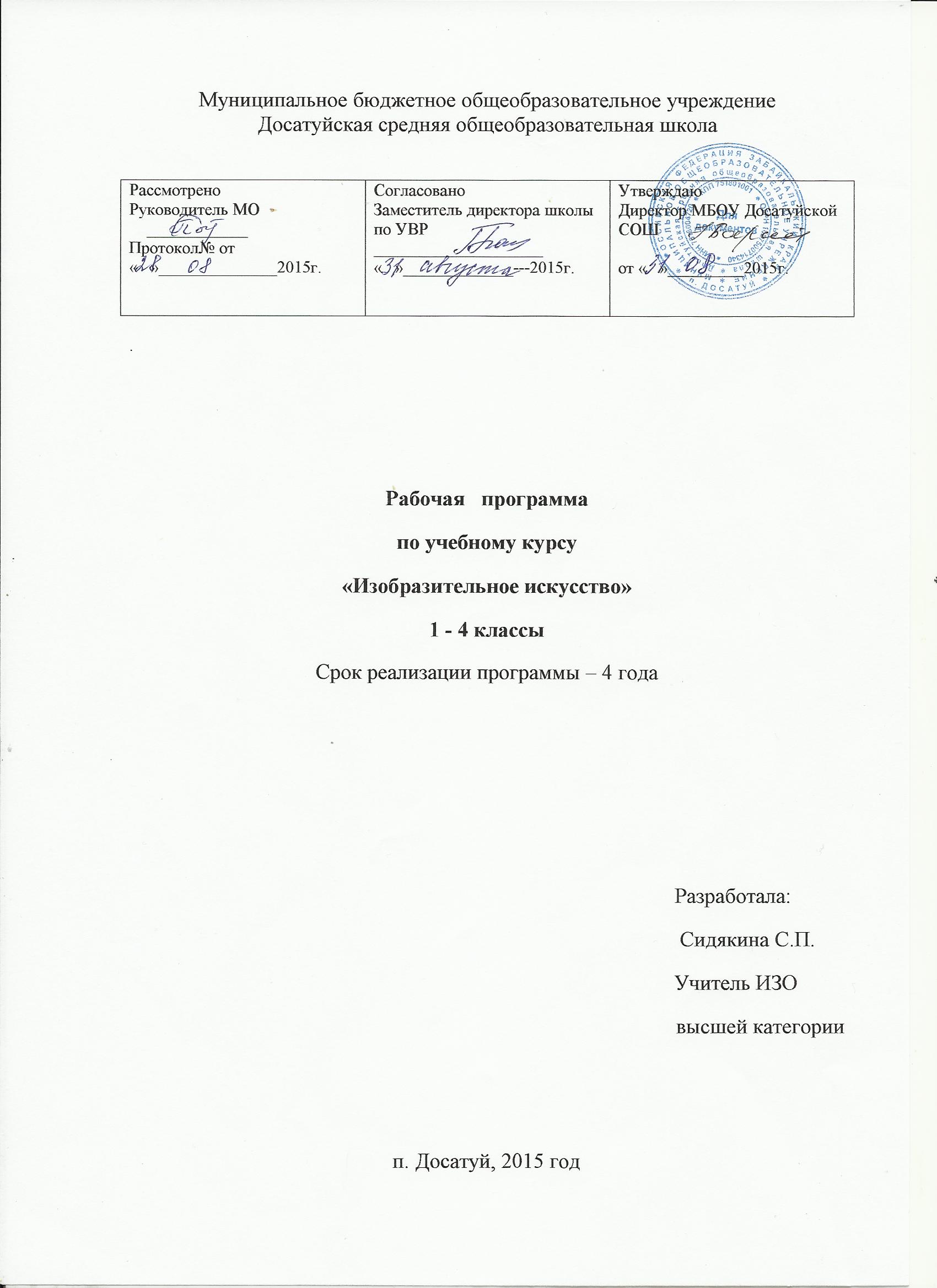 Рабочая программа по изобразительному искусству разработана на основе авторской программы Т.А. Копцевой (Смоленск: Ассоциация XXI век, 2012; учебно-методический комплект «Гармония») и соответствует требованиям Федерального государственного стандарта начального общего образования второго поколения, а также примерной программе по изобразительному искусству для начальной школы и реализуется средствами предмета «Изобразительное искусство».Цель начального художественного образования – развитие культуры творческой личности школьника – обусловлена уникальностью и значимостью изобразительного искусства как предмета, предполагающего эстетическое развитие ребёнка, воспитание духовно-нравственных ценностных ориентиров, уважения к культуре и искусству народов многонациональной России и других стран мира; формирование ассоциативно-образного мышления и интуиции.При этом решаются следующие задачи:– развитие способности видеть проявление художественной культуры в реальной жизни: воспитание зрительской культуры (способности «смотреть и видеть» – культуры эстетического восприятия, формирование эмоционально-ценностного, неравнодушного отношения к миру природы, миру животных, миру человека, миру искусства); формирование социально ориентированного взгляда на мир в его органическом единстве и разнообразии природы, народов, культур и религий;– овладение элементарной художественной грамотой – азбукой изобразительного искусства, совершенствование навыков индивидуальной творческой деятельности, умения сотрудничать, работать в паре, группе или коллективно, всем классом в процессе изобразительной, декоративной и конструктивной деятельности;– освоение первоначальных знаний о пластических искусствах, их роли в жизни человека и общества, формирование на доступном возрасту уровне представлений о важных темах жизни, нашедших отражение в произведениях живописи, графики, скульптуры, архитектуры и декоративно-прикладного искусства, приобщение к традициям многонационального народа Российской Федерации, к достижениям мировой художественной культуры;– развитие умения использовать цвет, линию, штрих, пятно, композицию, ритм, объём и как средства художественного выражения в процессе работы с разными изобразительными материалами: карандашом, фломастерами, маркером, ручками, акварелью, гуашью, пластилином, углём, тушью, пастелью, цветной бумагой и др., знакомство с языком изобразительного искусства.Планируемые результаты изучения предметаВ процессе изучения изобразительного искусства на ступени начального общего образования обучающийся достигнет следующих личностных результатов:в ценностно-эстетической сфере – эмоционально-ценностное отношение к окружающему миру (природе, семье, Родине, людям, животным); толерантное принятие разнообразия культурных явлений; художественный вкус и способность к эстетической оценке произведений искусства и явлений окружающей жизни;в познавательной (когнитивной) сфере – способность к художественно-образному познанию мира, умению применять полученные знания в своей собственной художественно-творческой деятельности;в трудовой сфере – навыки использования различных материалов для работы в разных техниках (живопись, графика, скульптура, декоративно-прикладное искусство, художественное конструирование), стремление использовать художественные умения для создания красивых вещей или  их украшения.Метапредметные результаты освоения изобразительного искусства проявятся в:– умении видеть и воспринимать проявления художественной культуры в окружающей жизни (техника, музей, архитектура, дизайн, скульптура и др.);– желание общаться с искусством, участвовать в обсуждении содержания и выразительных средств произведений искусства;– активном использовании языка изобразительного искусства и выразительных возможностей различных художественных материалов для освоения содержания разных учебных предметов (литературы, окружающего мира, родного языка, музыки и др.);–обогащении ключевых компетенций (коммуникативных, деятельностных и др.) художественно-эстетическом содержанием;– умение организовать самостоятельную художественно-творческую деятельность, выбирать средства для реализации художественного замысла;– способности оценивать результаты художественно-творческой деятельности, собственной и одноклассников.Предметные результаты освоения изобразительного искусства в начальной школе проявятся в следующем:в познавательной сфере – понимание значения искусства в жизни человека и общества; восприятие и характеристика художественных образов, представленных в произведениях искусства; умение различать основные виды и жанры пластических искусств, характеризовать их специфику; сформированность представлений о ведущих музеях России (Третьяковская галерея, Эрмитаж, Русский музей) и художественных музеях своего региона и других с ран мира;в ценностно-эстетической сфере – умение различать и передавать в художественно-творческой деятельности характер, эмоциональное состояние и своё отношение к природе, животным, человеку, обществу и искусству; осознание общечеловеческих ценностей, выраженных в главных темах искусства, и отражение их в собственной художественной деятельности; умение эмоционально оценивать шедевры русского и мирового искусства (в пределах изученного); проявление устойчивого интереса к художественным традициям своего и других народов;в коммуникативной сфере – способность высказывать суждения о художественных особенностях произведений, изображающих природу, животных и человека в разных эмоциональных состояниях; умение обсуждать коллективные и индивидуальные результаты художественно-творческой деятельности;в трудовой сфере – умение использовать различные материалы и средства художественной выразительности для передачи замысла в собственной художественной деятельности; моделирование новых образов путём трансформации известных (с использованием средств изобразительного языка).В результате изучения курса ученик научится:выражать своё эстетическое отношение к объектам и явлениям природы, шедеврам отечественного и мирового искусства;различать основные виды художественной деятельности, понимать их специфику: графика, живопись, скульптура, архитектура (художественное конструирование и моделирование), декоративно прикладное искусство (дизайн);различать основные жанры пластических искусств, понимать их специфику: портрет, пейзаж, натюрморт, сказочный жанр, исторический жанр, анималистический жанр, иллюстрация и  др.;участвовать в обсуждении содержания и выразительных средств художественных произведений, переживать и понимать образную специфику произведения; понимать общее и особенное в произведении изобразительного искусства и в художественной фотографии;различать объекты и явления реальной жизни и их образы, выраженные в произведениях изобразительного искусства,  уметь  объяснять их разницу.использовать в практической работе полученный художественно-творческий опыт работы с разнообразными техниками и материалами изобразительной, конструктивной и декоративной деятельности, навыки работы с:живописными материалами и техниками: акварель, гуашь, пастель и др.;графическими материалами: простой карандаш, цветные карандаши, фломастеры, маркеры, тушь, гелевые или шариковые ручки и техниками;  скульптурными материалами: пластилин или глина;конструктивными материалами: бумага цветная и белая, картон, ножницы и клей, «бросовые», природные и смешанные материалы и др.для достижения замысла использовать средства художественного выражения: композицию, форму, ритм, линию, цвет, объём, фактуру. Композиция: знать и применять элементарные приёмы композиции на плоскости и в пространстве; уметь использовать горизонталь, вертикаль и диагональ в построении композиции, знать и применять основные  пропорции предметного окружения; использовать линию горизонта; композиционный центр; главное и второстепенное в композиции; симметрия и асимметрия.Цвет: различать основные и составные, тёплые и холодные  цвета, использовать смешанные и локальные цвета в собственной учебно-творческой деятельности; передавать с помощью цвета характер персонажа, его эмоциональное состояние, использовать выразительные свойства материалов и техник при изображении реального и фантастического мира.Линия: знать и применять в изобразительной деятельности многообразие линий, использовать их знаково-символическое значение; передавать с помощью линии, штриха, пятна, точки эмоциональное состояние природы, человека, животного.Форма: знать разнообразие форм предметного мира и передавать их на плоскости и в пространстве; использовать сходство и контраст простых геометрических форм; использовать выразительные свойства силуэта в передаче характера персонажа;  основных пропорций животных и человека, форму и конструкцию архитектурных построек.Объём: умение применять способы передачи объёма разными художественными материалами;  в творческой деятельности использовать выразительные возможности геометрических тел и их сочетаний, форму и конструкцию архитектурных построек; через выразительность объёмных и рельефных композиций, передавать  основные пропорции животных и человека.Фактура: различать и применять в целях художественной выразительности фактуру разных художественных техник и материалов.Ритм: знать виды ритма, использовать ритм линий, пятен, цвета, объёмов в передаче эмоционального состояния, движения и динамики; различать специфику ритма в декоративно-прикладном искусстве, живописи, графике, скульптуре, архитектуре;  выполнять ритмически организованные рисунки, орнаментальные и шрифтовые композиции.Содержание учебного предметаУчебный материал программы по изобразительному искусству  представлен следующими компонентами образования: «Эстетическое восприятие», «Виды художественной деятельности», «Язык изобразительного искусства», «Значимые темы художественного творчества (искусства)». Все эти направления работы в разной мере присутствуют на каждом уроке и способствуют раскрытию разных сторон изобразительного искусства: ценностно-ориентационную, типологическую, языковую и деятельностную. «Значимые темы искусства» в программе каждого класса объединены в четыре модуля «Художник и мир природы», «Художник и мир животных», «Художник и мир человека» и «Художник и мир искусства», содержание которых помогают ребёнку представить целостную картину мира, эмоционально-ценностно относиться к окружающей ребёнка действительности: живой и неживой природе, человеку, обществу, искусству; различать и передавать в художественно-творческой деятельности характер, эмоциональное состояние и своё отношение к ним средствами художественно-образного языка. Компонент художественного образования - «Эстетическое восприятие», раскрывая художественно-образную специфику содержания видов и жанров изобразительного искусства, предполагает переживание и осознание смысла произведения, эмоциональное созерцание объектов и явлений природы. Опыт эстетического (художественного) восприятия выражается в умении: – выражать своё эстетическое отношение к объектам и явлениям природы, шедеврам отечественного и мирового искусства;– различать основные виды художественной деятельности, понимать их специфику: графика, живопись, скульптура, архитектура (художественное конструирование и моделирование), декоративно прикладное искусство (дизайн);– различать основные жанры пластических искусств, понимать их специфику: портрет, пейзаж, натюрморт, сказочный жанр, исторический жанр, анималистический жанр, иллюстрация и  др.;– участвовать в обсуждении содержания и выразительных средств художественных произведений, переживать и понимать образную специфику произведения; – понимать общее и особенное в произведении изобразительного искусства и в художественной фотографии;– различать объекты и явления реальной жизни и их образы, выраженные в произведениях изобразительного искусства,  уметь  объяснять их разницу.«Виды художественной деятельности» - компонент содержания художественного образования, создающий условия для получения практического художественно-творческого опыта работы с разнообразными техниками и материалами изобразительной, конструктивной и декоративной творческой деятельности, способствующий развитию навыков работы с:– живописными материалами и техниками: акварель, гуашь, пастель (сухая  и масляная) и др.;– графическими материалами: простой карандаш, цветные карандаши, фломастеры, маркеры, тушь, гелевые или шариковые ручки и техниками: граттаж, гравюра наклейками, кляксография, монотипия и др.;  – скульптурными материалами: пластилин или глина;– конструктивными материалами: бумага цветная и белая, картон, ножницы и клей, «бросовые», природные и смешанные материалы и др.«Язык изобразительного искусства» – компонент художественного образования. Являясь «азбукой искусства», он  даёт инструментарий для практической реализации замысла ученика и нацелен на то, чтобы выпускник научился использовать композицию, форму, ритм, линию, цвет, объём, фактуру как средства художественного выражения:– Композиция: знать и применять элементарные приёмы композиции на плоскости и в пространстве; уметь использовать горизонталь, вертикаль и диагональ в построении композиции, знать и применять основные  пропорции предметного окружения; использовать линию горизонта, элементарные перспективные сокращения: ближе – больше, дальше – меньше, загораживание; роль контраста в композиции: низкое и высокое, большое и маленькое, тонкое и толстое, спокойное и динамичное и т.д.; композиционный центр; главное и второстепенное в композиции; симметрия и асимметрия.–Цвет: различать основные и составные, тёплые и холодные  цвета, использовать смешанные и локальные цвета в собственной учебно-творческой деятельности; передавать с помощью цвета характер персонажа, его эмоциональное состояние, использовать выразительные свойства материалов и техник (гуашь, акварель, цветные фломастеры, аппликация, коллаж, витраж и др.) при изображении реального и фантастического мира.–Линия: знать и применять в изобразительной деятельности многообразие линий (тонкие, толстые, прямые, волнистые, плавные, ломаные, спиралевидные и др.), использовать их знаково-символическое значение; передавать с помощью линии, штриха, пятна, точки эмоциональное состояние природы, человека, животного.–Форма: знать разнообразие форм предметного мира и передавать их на плоскости и в пространстве; использовать сходство и контраст простых геометрических форм (круг, квадрат, прямоугольник, овал, треугольник и др.);  в изобразительном творчестве, использовать выразительные свойства силуэта в передаче характера персонажа;  основных пропорций животных и человека, форму и конструкцию архитектурных построек.– Объём: умение применять способы передачи объёма разными художественными материалами (пластилин, бумага, картон и др.);  в творческой деятельности использовать выразительные возможности геометрических тел (куб, цилиндр, конус и др.) и их сочетаний, форму и конструкцию архитектурных построек; через выразительность объёмных и рельефных композиций, передавать  основные пропорции животных и человека.– Фактура: различать и применять в целях художественной выразительности фактуруразных художественных техник и материалов: гладкая, шершавая, выпуклая, колючая, мягкая, пастозная и др.;–Ритм: знать виды ритма (размеренный, прерывистый, спокойный, беспокойный, замедленный, порывистый и т.п.), использовать ритм линий, пятен, цвета, объёмов в передаче эмоционального состояния, движения и динамики; различать специфику ритма в декоративно-прикладном искусстве, живописи, графике, скульптуре, архитектуре;  выполнять ритмически организованные рисунки, орнаментальные и шрифтовые композиции.Четвёртый компонент содержания художественного образования  «Значимые темы искусства»  определяет основные разделы программы «Художник и мир природы», «Художник и мир животных», «Художник и мир человека» и «Художник и мир искусства», намечает эмоционально-ценностную направленность тематики практических заданий.В первом разделе «Художник и мир природы» определяется зависимость человека от природных условий, которые влияют на формирование представлений человека о мире, способствуют зарождению разных форм художественного освоения действительности.  Природа дарит художнику материалы для творчества, которые он использует в живописи, графике, скульптуре, декоративно-прикладном искусстве и архитектуре. Любование небом, землей, цветами, травами, деревьями, полями, лесами, озерами и др., наблюдение за изменением природы осенью, зимой, весной и летом, в утренние, дневные, вечерние и ночные часы  является основой эстетического восприятия художника-пейзажиста. Выразительность пейзажа разных географических широт. Восприятие и эмоциональная оценка шедевров русского и зарубежного искусства, знакомство с творчеством художников, работающих в жанре пейзажа и натюрморта. Второй раздел «Художник и мир животных» расширяет детские представления об анималистическом жанре: изображение и лепка домашних и диких животных, птиц, насекомых, иллюстрация сказок про животных, сочинение образов фантастических зверей. Художник учится у природы, изучает постройки в природе: птичьи гнёзда, норы, ульи, панцирь черепахи, раковина улитка и т.д.  Восприятие и эмоциональная оценка шедевров русского и зарубежного искусства, знакомство с творчеством художников, работающих в анималистическом жанре.Третий раздел «Художник и мир человека» расширяет горизонты детского познания окружающего мира - мира человека. Жанр портрета. Образ человека в искусстве разных народов. Образ современника. Образ защитника отечества. Семья, как главная ценность для ребенка. Создание с помощью разных художественных материалов изобразительных образов мам и пап, бабушек и дедушек, братьев и сестер.  Изображение семейных и государственных праздников, как формы выражения отношение школьника к важным событиям  жизни. Приёмы художественного отражения действительности, выраженные в аппозициях «высокий - низкий», «большой - маленький», «далекий - близкий» находят у детей выразительные формы воплощения во время иллюстрации любимых литературных произведений: сказок, стихов и загадок, знакомства с чудесами света, известными скульптурами и архитектурными постройками. Художественное конструирование и оформление помещений и парков, транспорта и посуды, мебели и одежды, книг и игрушек. Единство декоративного строя в украшении жилища, предметов быта, орудий труда, костюма. В четвёртом разделе «Художник и мир искусства»  осуществляется связь изобразительного искусства  с музыкой, театром, танцем, литературой и кино. Приобщение к мировой художественной культуре происходит через знакомство с кукольным и теневым театром, театром оперы и балета, искусством мультипликации, книжной графики и костюма. Анализ и создание образов персонажей, побуждающих лучшие человеческие чувства: доброту, сострадание, поддержку, заботу, героизм, бескорыстие и т.д. и, - вызывающих гнев, раздражение, презрение и т.д., образов, символизирующих явления природы: огонь, воду, весну, дождь и т.д. Знакомство с мировыми шедеврами изобразительного искусства, которые хранятся в Третьяковской галерее, Эрмитаже, Русском музее, Лувре и других музеях. Города-музеи: Москва, Санкт-Петербург и др. Музеи под открытым небом (Кижи и др.). Музей игрушки. Краеведческий музей. Детские картинные галереи и выставки детского изобразительного творчества.Четыре раздела программы по изобразительному искусству «Природа и художник» нашли отражение в тематическом планировании системы художественно-творческих занятий.Тематическое планирование Материальное обеспечение учебного процессаРеализация данной программы предусматривает использование в педагогической практике учебно-методического комплекта. Учебные пособия для учащихся Копцева Т.А., Копцев В.П., Копцев Е.В. Изобразительное искусство. Учебник для 1 класса общеобразовательных учреждений. – Cмоленск: Ассоциация XXI век. – 2012 и послед. Копцева Т.А., Копцев В.П., Копцев Е.В. Изобразительное искусство. Учебник для 2 класса общеобразовательных учреждений. – Cмоленск: Ассоциация XXI век. – 2012 и послед. Копцева Т.А., Копцев В.П., Копцев Е.В. Изобразительное искусство. Учебник для 3 класса общеобразовательных учреждений. – Cмоленск: Ассоциация XXI век. – 2012 и послед. Копцева Т.А., Копцев В.П., Копцев Е.В. Изобразительное искусство. Учебник для 4 класса общеобразовательных учреждений. – Cмоленск: Ассоциация XXI век. – 2012 и послед. Учебно-методические пособия для учителя Копцева Т.А. Изобразительное искусство. Методические рекомендации к учебнику для 1 класса общеобразовательных учреждений. – Cмоленск: Ассоциация XXI век. – 2012.  Копцева Т.А. Изобразительное искусство. Методические рекомендации к учебнику для 2 класса общеобразовательных учреждений. – Cмоленск: Ассоциация XXI век. – 2012.  Копцева Т.А. Изобразительное искусство. Методические рекомендации к учебнику для 3 класса общеобразовательных учреждений. – Cмоленск: Ассоциация XXI век. – 2013. Копцева Т.А. Изобразительное искусство. Методические рекомендации к учебнику для 4 класса общеобразовательных учреждений. – Cмоленск: Ассоциация XXI век. – 2014. Материальное обеспечение учебного процесса Для решения поставленных задач кабинет изобразительного искусства оснащен  соответствующим оборудованием: – компьютером; – проекционным аппаратом.Печатные пособия Федеральный государственный образовательный стандарт общего начального образования. Примерная программа общего начального образования по изобразительному искусству. Программа по изобразительному искусству для начальной школы «Природа и художник». Комплект учебников для учащихся. Методические пособия с поурочными разработками и рекомендациями по программе. Наглядные пособия по изобразительному искусству: художественное лото, набор репродукций, наборы муляжей «Фрукты», «Овощи». Натурный фонд: посуда, народные промыслы: гжель, хохлома, городец и др. Портреты выдающихся отечественных и зарубежных художников. Дополнительные средства: методические журналы по педагогике искусства «Искусство в школе».Цифровые ресурсы: презентациями к урокам. Фонд оценочных средствВыставка работ учащихсяИтоговая работа для выпускников начальной школы по искусству.Работа предназначена для проведения процедуры промежуточной аттестации учащихся оканчивающих начальную школу по предметной области «Искусство (ИЗО)».Основной целью работы является проверка и оценка способности выпускников начальной школы применять полученные в процессе изучения изобразительного искусства знания для решения разнообразных задач учебного и практического характера средствами изобразительного искусства.Форма промежуточной аттестации по изобразительному искусству – индивидуальная творческая работа. Изображение пейзажа.Система оценки выполнения работы.Оценка выполненных работ (совместно с учащимися) по следующим критериям: - применение изученных изобразительных приемов, операций и технологий при выполнении  работы в целом:- творческий подход к делу, творческие идеи учащихся высказанные ими при анализе задания и поиске решения проблемных ситуаций:- самостоятельность выполнения работы- активность и инициативность- аккуратность, точность и соответствие теме работы.Оценки:«5»-  работа соответствует всем критериям оценивания. (5баллов)«4» - частично не соответствует критериям оценивания. (4балла)«3» - есть значительные несоответствия поставленным критериям. (3балла)Время выполнения работы. Примерное время на выполнение работы составляет:1)Вводный инструктаж учителя об особенностях работы -5 минут.2)Выполнение индивидуальной творческой работы -30 минут.3)Совместное оценивание работы. Материалы и оборудование.1)Бумага А4.2)Краски акварельные.3)Емкости для воды.4)Кисти.Условия проведения творческой работы.Работа может проводиться учителем, работающим в данном классе в присутствии ассистента.    КодификаторИнструкция для учащихся.На выполнение работы отводится 40 минут. Вам нужно поработать в жанре  «Пейзаж».  Для работы вам понадобится: бумага А4, акварельные краски, емкость для воды, кисти. На работу вам дается 40 минут. Далее работа вывешивается на доску, организуем выставку работ. Мы вместе обсуждаем правильность выполнения работы по критериям и вы заполняете лист самооценки.Инструкция для учителя.Время выполнения работы. Примерное время на выполнение работы составляет:1)Вводный инструктаж учителя об особенностях работы -5 минут.2)Выполнение индивидуальной творческой работы -40 минут.3)Совместное оценивание работы. Материалы и оборудование.1)Бумага А4.2)Краски акварельные.3)Емкости для воды.4)Кисти.Условия проведения творческой работы.Работа может проводиться учителем, работающим в данном классе в присутствии ассистента.Лист самооценки        Ф.И.________________________________________ класс___________1 КЛАСС33 часа в годТема: ХУДОЖНИК  И  ПРИРОДА  РОДНОГО  КРАЯ2 КЛАСС34 часа в годТема: В ПРОШЛОМ, НАСТОЯЩЕМ И БУДУЩЕМ3 класс34 часа в годТема: ПРИРОДА И ХУДОЖНИК ДРЕВНЕГО МИРА4 КЛАСС34 часа в годТема: Художник, природа и яСодержание программного материалаКоличество часовКоличество часовКоличество часовКоличество часовСодержание программного материала1 класс2 класс3 класс4 классХудожник и мир природы7899Художник и мир животных8998Художник и мир человека11111011Художник и мир искусства7666Итого33343434№ Проверяемые уменияБазовый уровень (выпускник научится)                     Базовый уровень (выпускник научится)                     1 Различает виды художественной деятельности (рисунок, живопись, скульптура, художественное конструирование и дизайн, декоративно-прикладное искусство)2Участвует в художественно- творческой деятельности, используя различные художественные материалы и приемы работы с ними для передачи собственного замысла3Эмоционально – ценностно  относится к природе, человеку, обществу; различает и передает в художественно-творческой деятельности характер, эмоциональное состояние и свое отношение к ним средствами художественного языкаПовышенный уровень (выпускник получил возможность  научиться)Повышенный уровень (выпускник получил возможность  научиться)1Воспринимает произведения изобразительного искусства, участвует в обсуждении их содержания и выразительных средств, объясняет сюжеты и содержание знакомых произведений2Высказывает суждение о художественных произведениях, изображающих природу и человека в различных эмоциональных состоянияхБазовый уровень (выпускник научится)Базовый уровень (выпускник научится)1 Создает простые композиции на заданную тему на плоскости и в пространстве2Использует выразительные средства изобразительного искусства: композицию, форму, ритм, линию, цвет, объем, фактуру; различные художественные материалы для воплощения собственного художественно-творческого замысла3 Различает основные и составные, теплые и холодные цвета; изменяет их эмоциональную напряженность с помощью смешивания с белой и черной красками; использует их для передачи художественного замысла в собственной учебно – творческой деятельностиПовышенный уровень (выпускник получил возможность  научиться)Повышенный уровень (выпускник получил возможность  научиться)1Пользуется средствами выразительности языка, живописи, графики, скульптуры, декоративно-прикладного искусства, художественного конструирования в собственной художественно-творческой деятельности; передает разнообразные эмоциональные состояния, используя различные цвета. При создании живописных композиций на заданные темыБазовый уровень (выпускник научится)                     Базовый уровень (выпускник научится)                     1Осознает главные жанры искусства и отражает их в собственной художественно-творческой деятельности2Выбирает художественные материалы, средства художественной выразительности для создания образов природы, человека, явлений и передачи своего отношения к ним; решает художественные задачи с опорой на правила перспективы, цветоведения, усвоенные способы действия3Передает характер и намерения объекта (природы, человека, сказочного героя, предмета, явления и т.д.) в живописи, графике и скульптуре, выражая свое отношение к качествам данного объектаПовышенный уровень (выпускник получил возможность  научиться)Повышенный уровень (выпускник получил возможность  научиться)1Видит, чувствует и изображает красоту и разнообразие природы, человека, зданий, предметов2Изображает пейзажи, натюрморты, портреты, выражая к ним сове эмоциональное отношение3Выражает многофигурные композиции на значимые жизненные темы и участвует в коллективных работах на эти темы№КритерииБалл1Работа соответствует теме.2Выбрал нужный прием, средство.3Самостоятельно выполнил работу.4Точно и аккуратно выполнил работу.5Творчески подошел к выполнению задания.                                                                                               Итого:                                                                                               Итого:№ТемаТемаСодержание деятельностиучащихсяПланируемыепредметные и личностные результатыФормируемые универсальные учебныедействияХудожник и мир природыХудожник и мир природыХудожник и мир природыХудожник и мир природыХудожник и мир природыХудожник и мир природы1Введение. Творческая папка художникаВведение. Творческая папка художникаЗнакомятся с художественными материалами (гуашь, цветные и простой карандаши, фломастеры, акварель, масляная пастель, белая и цветная бумага, пластилин), с формой хранения результатов детского изобразительного творчества (папка, альбом, коробка). Анализируют  оформление обложки индивидуальной  творческой папки юного художника.Творческое задание:Создают  рисунок на свободную тему любимым художественным цветным материалом, отражающим сферу интересов ученика. (Обложка творческой папки или альбома для рисования – визитная карточка художника.)Различать изобразительные возможности разных художественных материалов.Выполнять рисунок по собственному замыслу.Выбирать элементарную композицию оформления рисунка на бумажной основе папки или альбома (центр, справа, слева). Оценивать эстетическую выразительность обложки папки или альбома.Познавательные: проявлять учебно-познавательный интерес к проблеме урока: как создать оригинальную творческую работу.Регулятивные: принимать учебную задачу, понимать план действий.Коммуникативные: вступать в общение, выражать свою точку зрения, слушать другого, соблюдать правила общения.2-3Художествен-ные материалы.                 Многообразие цветов в природеХудожествен-ные материалы.                 Многообразие цветов в природеЗнакомятся с основными видами изобразительного искусства, с особенностями профессий художника-живописца, графика, скульптора, архитектора, дизайнера.Исследуют изобразительные возможности цветных художественных материалов: фломастеров, цветных карандашей, гуаши или пластилина при создании образа цветика-многоцветика, состоящего из основных (красного, синего, желтого) и составных (оранжевого, фиолетового, зеленого) цветов. Творческое задание:Создают образ цветика-многоцветика, используя цветной пластилин или другой материал.Определять художественный материал по его изобразительным свойствам. Различать основные виды художественной деятельности (графика, живопись, скульптура, архитектура, декоративно-прикладное искусство). Оценивать выразительные свойства разных материалов при оформлении декоративной композиции цветка.Выполнять элементарные смешения трех основных цветов: красного, синего, желтого.Познавательные: проявлять учебно-познавательный интерес к проблеме урока: как создать оригинальную творческую работу.Регулятивные: принимать учебную задачу, понимать план действий.Коммуникативные: вступать в общение, выражать свою точку зрения, слушать другого, соблюдать правила общения.Осуществлять анализ, сравнение, группировку материала по заданным критериям.4Мир природы дарит нам материалы для творчестваМир природы дарит нам материалы для творчестваУзнают, что в древние времена рука была первым инструментом для получения изображения.  Делают вывод о том, что природа дарит художнику материалы для творчества: краски, уголь, цветную глину, ветки, камни.Анализируют  выразительность наскальных изображений человеческой ладони (темное – на светлом, светлое – на темном). Составляют цветовой круг из осенних листьев. Знакомятся с выразительными свойствами цветов: теплые цвета напоминают огонь, жаркое солнце; холодные цвета напоминают лед, снег, далекие небесные просторы.Творческое задание:Создают (индивидуально или коллективно) композицию «Осеннее дерево», используя метод отпечатывания своей ладони или др.Выполнять элементарные оттиски ладони, используя гуашевые краски.Обводить карандашом контур ладони и украшать его декоративным узором с использованием теплых и холодных цветов.Оценивать выразительность теплых и холодных оттенков в цветовом круге.Участвовать в индивидуальных и коллективных видах творческой деятельности.Познавательные: проявлять учебно-познавательный интерес к проблеме урока: как создать оригинальную творческую работу, высказывать свои пути решения проблемы.Регулятивные: принимать учебную задачу, понимать план действий, придумывать и воплощать оригинальный замысел предстоящей работы.Коммуникативные: участвовать в диалоге, выражать свою точку зрения, слушать другого, соблюдать правила общения; осуществлять анализ, сравнение, группировку материала по заданным критериям; работать в паре или коллективно.55Небесные переливы цветаУзнают, что природа-художница создает выразительные небесные картины.Анализируют краски восхода, заката, северного сияния, грозовых облаков: темные и светлые краски неба.Знакомятся с выразительными возможностями акварельной техники «по-сырому», с приемами работы акварельными красками по влажному листу.Знакомятся с пейзажем как жанром изобразительного искусства.Творческое задание:Создают упражнения, используя технику «по-сырому» или пейзаж.  Придумывают ему образное название.Высказывать эмоциональные суждения о красоте небесных переливов цвета.Выполнять смешение акварельных красок по мокрому листу бумаги.Отражать состояние природы (грусть, радость, тревога), используя переливы темных и светлых акварельных красок.Оценивать выразительные качества рисунков, выполненных в технике «по-сырому», придумывать им названия.Познавательные: проявлять учебно-познавательный интерес к проблеме урока: как создать оригинальную творческую работу, высказывать свои пути решения проблемы.Регулятивные: принимать учебную задачу, понимать план действий, придумывать и воплощать оригинальный замысел предстоящей работы.Коммуникативные: участвовать в диалоге, выражать свою точку зрения, слушать другого, соблюдать правила общения. Осуществлять анализ, сравнение, группировку материала по заданным критериям.66«Есть у солнца друг…»Узнают, что дары осени – это фрукты, овощи, семена, ягоды, грибы и др., что природа щедро делится своими богатствами с человеком. Сравнивают природные формы: особенное и общее в образе солнца и подсолнуха (солнца и других цветов). Знакомятся с выразительными возможностями техники обрывной аппликации: бархатистость обрывных краев, неточность формы, примесь белого цвета во всех кусочках бумаги и др.Узнают о приемах выделения композиционного центра на рисунке (крупное изображение в центре, мелкие и маленькие – по бокам; яркий цвет в центре, блеклые, неяркие – по бокам ).Творческое задание:Создают аппликативную композицию «Солнце и подсолнух – друзья» или др.Выполнять  элементарные операции, используя технику обрывной аппликации (разрыв листа, сминание, отщипывание кусочков бумаги, приклеивание).Составлять целостную композицию, используя части (обрывные кусочки цветной бумаги).Сравнивать  выразительность форм разных предметов и явлений. Проводить образные аналогии между солнцем и цветком (подсолнухом).Оценивать выразительные качества композиций, выполненных в технике обрывной аппликации.Познавательные: проявлять учебно-познавательный интерес к проблеме урока: как создать оригинальную творческую работу.Регулятивные: принимать учебную задачу, понимать план действий.Коммуникативные: вступать в общение, выражать свою точку зрения, слушать другого, соблюдать правила общения; осуществлять анализ, сравнение, группировку материала по заданным критериям.77Капризы природыЗнакомятся с литературными зарисовками природы, с умением человека одухотворять природные явления: дождь капризный, ветер могучий, снег коварный, пушистый и т.п.Анализируют выразительные картины природы: ветер, дождь, снег;выразительные свойства графических материалов: линия, точка, штрих, пятно.Знакомятся с искусством графики как с «искусством черно-белого» изображения, с выразительностью контраста светлого и темного.Анализируют книжные иллюстрации, вычленяют выразительность графического изображения,выполненного тушью (пером, палочкой), гелевой ручкой или др.Творческое задание:Создают иллюстрацию к стихотворению А. Плещеева «Скучная картина…»...Высказывать элементарные эмоциональные суждения о природных явлениях (ветер, дождь, снег).Выражать эмоциональное отношение к черно-белой иллюстрации как к виду графического искусства.Передавать в рисунке состояние грусти, радости или тревоги, используя выразительные возможности линии, пятна, точки, штриха. Выполнять иллюстрациюстихотворения c помощью туши и палочки, используя контраст черно-белых изображений.Познавательные: проявлять учебно-познавательный интерес к проблеме урока: как создать оригинальную творческую работу.Регулятивные: принимать учебную задачу, понимать план действий.Коммуникативные: вступать в общение, выражать свою точку зрения, слушать другого, соблюдать правила общения.Художник и мир животныхХудожник и мир животныхХудожник и мир животныхХудожник и мир животныхХудожник и мир животныхХудожник и мир животных88Художник рисует диких зверейУзнают, что наскальные рисунки со сценами охоты – древнейшие следы художественной деятельности человека, что белый мел, цветная глина и уголь – первые художественные материалы человека.Анализируют выразительность наскальных рисунков.Знакомятся с графическими материалами (уголь, мел, сангина, соусы), с приемами нанесения изображения (плашмя, торцом, растиркой), с методами изображения дикого животного одной линией и от пятна.Творческое задание:Создают образ дикого животного в движении, используя графические материалы.Различать изобразительныевозможности разных графических материалов.Выполнять рисунок дикого животного, используя приемы нанесения изображения плашмя, торцом и растиркой.Выделять композиционный центр изображения (главный герой в центре и крупно): «Мама-олениха и сын», «Папа-зубр и дочка» или др.Оценивать эстетическую выразительность наскальных рисунков и детских рисунков с животными.Познавательные: проявлять учебно-познавательный интерес к проблеме урока: как создать оригинальную творческую работу, высказывать свои пути решения проблемы.Регулятивные: принимать учебную задачу, понимать план действий, придумывать и воплощать оригинальный замысел предстоящей работы.Коммуникативные:  участвовать в диалоге, выражать свою точку зрения, слушать другого, соблюдать правила общения. Осуществлять анализ, сравнение, группировку материала по заданным критериям.99Художник рисует домашних животныхАнализируют рисунки животных, выполненных разными художественными материалами.Узнают, что название рисунка отражает замысел автора: «Напуганный котенок», «Внимательный кот», «Красный кот», «Казанский кот» и др.Используют  выразительные свойства материалов для передачи характера домашнего животного (грустный, веселый, испуганный, хитрый и т.  п.).Творческое задание:Создают образ домашнего животного, придумывают рисунку оригинальное название.Определять художественный материал по его изобразительным свойствам. Различать основные виды художественной деятельности (графика, живопись).Использовать выразительные свойства разных материалов с целью достижения замысла (ласковый, шустрый, взъерошенный или др.).Познавательные: проявлять учебно-познавательный интерес к проблеме урока: как создать оригинальную творческую работу, высказывать свои пути решения проблемы.Регулятивные: принимать учебную задачу, понимать план действий, придумывать и воплощать оригинальный замысел предстоящей работы.Коммуникативные: участвовать в диалоге, выражать свою точку зрения, слушать другого, соблюдать правила общения. Осуществлять анализ, сравнение, группировку материала по заданным критериям.1010«В аквариуме есть кусочек моря…»Знакомятся с богатством природных форм подводного мира, с образами необычных рыб: рыба-бабочка, рыба-еж, рыба-попугай и др.Анализируют разнообразие форм и окраски аквариумных рыб.Изучают приемы работы в смешанной технике: восковые мелки (масляная пастель или парафиновая свеча) и акварель в технике «по-сырому».Творческое задание:Создают образ подводного царства с использованием смешанной техники: акварель и восковой мелок или др.Оценивать выразительность форм и цветового окраса обитателей подводного мира.Выполнять композицию, используя контраст теплых и холодных, светлых и темных цветов. Использовать выразительные возможности смешанной техники (восковые мелки и акварель) для достижения своего замысла: «Яркая рыба», «Золотая рыба и серебряная», «Рыба-бабочка со своими детками»…Выделять особенное в изображении рыб через их характерную формуПознавательные: проявлять учебно-познавательный интерес к проблеме урока: как создать оригинальную творческую работу, высказывать свои пути решения проблемы. Регулятивные: принимать учебную задачу, понимать план действий, придумывать и воплощать оригинальный замысел предстоящей работы.Коммуникативные: участвовать в диалоге, выражать свою точку зрения, слушать другого, соблюдать правила общения. Осуществлять анализ, сравнение, группировку материала по заданным критериям.1111Художник рисует птицУзнают, что в природе существует большое многообразие птиц. Узнают, что внешний вид птиц, их повадки способствовали созданию сказок, стихов, пословиц, поговорок, образных сравнений и аллегорий: орел – царь, сова – мудрость,  лебедь – преданность и др.Разгадывают и  придумывают загадки про птиц. Знакомятся с приемами изображения птиц одной линией, от пятна ипоэлементно.Анализируют рисунки птиц художников В. Ватагина, Е. Чарушина.Творческое задание:Создают иллюстрацию к загадке про птиц, изображают птицу в характерной позе или др.Участвовать в обсуждении содержания и выразительных средств художественных произведений.Высказывать эмоциональные суждения о выразительности формы и окраса птиц.Отражать характер птиц (гордый, внимательный, грустный, радостный и т.п.), используя выразительные возможности художественных материалов.Оценивать выразительность иллюстраций с изображением птиц.Познавательные: проявлять учебно-познавательный интерес к проблеме урока: как создать оригинальную творческую работу, высказывать свои пути решения проблемы.Регулятивные: принимать учебную задачу, понимать план действий, придумывать и воплощать оригинальный замысел предстоящей работы. Коммуникативные: участвовать в диалоге, выражать свою точку зрения,слушать другого, соблюдать правила общения. Осуществлять анализ, сравнение, группировку материала по заданным критериям.12 12 Букашки-таракашкиАнализируют иллюстрации разных художников к одному и тому же сюжету сказки К. Чуковского «Муха-Цокотуха» или мультфильмы с участием насекомых.Делают вывод о том, что оригинальность замысла – основа выразительной композиции, что каждому художнику присущ индивидуальный изобразительный стиль.Знакомятся с приемами получения рельефного изображения из цветного пластилина. Творческое задание:Создают рельефное изображение насекомого, придумывают ему оригинальное название.Сравнивать  выразительность форм разных насекомых.Выполнять  элементарные операции, используя технику лепки из цветного пластилина (скручивание, сминание, размазывание).Составлять целостную композицию, используя части.Оценивать выразительные качества рельефных композиций, выполненных из цветного пластилина.Уметь через название творческой работы выражать замысел.Познавательные: проявлять учебно-познавательный интерес к проблеме урока: как создать оригинальную творческую работу, высказывать свои пути решения проблемы.Регулятивные: принимать учебную задачу, понимать план действий, придумывать и воплощать оригинальный замысел предстоящей работы.Коммуникативные: участвовать в диалоге, выражать свою точку зрения, слушать другого, соблюдать правила общения.Осуществлять анализ, сравнение, группировку материала по заданным критериям.13 13 У зверей тожебывают мамы и папыАнализируют образы зверей в творчестве художника-графика Е. Чарушина и художника-скульптора В. Ватагина.Узнают, что объем – выразительное средство скульптуры. Знакомятся с приемами лепки: вытягивание из целого куска деталей и поэлементное соединение частей в целое.Творческое задание:Создают объемный образ одного животного или группы на тему «У зверей тоже бывают мамы и папы» или выполняют иллюстрацию к стихотворению про животных.Участвовать в обсуждении содержания художественных произведений.Сравнивать  и выделять выразительные средства плоскостного и объемного изображения.Овладевать основами языка скульптуры, использовать объем для выражения своего замысла (сильный, слабый, большой, маленький зверь).Создавать  индивидуально или в группе целостную многофигурную композицию, применяя разные приемы лепки: «Звериное семейство на прогулке», «Звери играют» или др.Познавательные: проявлять учебно-познавательный интерес к проблеме урока: как создать оригинальную творческую работу, высказывать свои пути решения проблемы.Регулятивные: принимать учебную задачу, понимать план действий, придумывать и воплощать оригинальный замысел предстоящей работы.Коммуникативные:  участвовать в диалоге, выражать свою точку зрения, слушать другого, соблюдать правила общения.Осуществлять анализ, сравнение, группировку материала по заданным критериям.14 14 «Если б толькомы умели пониматьязык зверей…»Знакомятся с содержанием Красной книги, с животными родного края, занесенными в Красную книгу.Узнают, что многие виды животных и птиц находятся на грани исчезновения.Анализируют возможные варианты помощи диким животным и птицам. Узнают о животных – символах Нового года.Творческое задание:Создают кормушку для птиц, используя пакет из-под молока, или создают маску любого животного из бумаги.Осознавать значимые темы искусства и отражать их в собственной художественно-творческой деятельности.Выражать  свое отношение к исчезающим видам животных.Различать основные виды изобразительного искусства: живопись, графика, скульптура и декоративно-прикладное искусство.Выбирать  и использовать способы работы различными художественными материалами для передачи замысла (раненый зверь, радостный зверь).Отражать в маске основные признаки животного (длинные уши – у зайца, нос пятачком – у свиньи, длинные усы – у кота и т.п.).  Познавательные: проявлять учебно-познавательный интерес к проблеме урока: как создать оригинальную творческую работу, высказывать свои пути решения проблемы.Регулятивные: принимать учебную задачу, понимать план действий, придумывать и воплощать оригинальный замысел предстоящей работы.Коммуникативные: участвовать в диалоге, выражать свою точку зрения, слушать другого, соблюдать правила общения. Осуществлять анализ, сравнение, группировку материала по заданным критериям.15 15 Животные –наши соседиАнализируют детские рисунки, помещенные в учебнике, на экологическую тему. Узнают о задачах экологии – науки о сохранении всего живого на Земле.Знакомятся с цветом как средством художественного выражения, с возможностью теплой и холодной гаммы цветов. Творческое задание:Создают рисунок на экологическую тему или выполняют иллюстрацию к стихотворению Н. А. Некрасова «Дед Мазай и зайцы» или др.Участвовать в обсуждении содержания и выразительных средств иллюстрации.Высказывать эмоциональные суждения о выразительности цветового оформления.Оценивать выразительность работ.Познавательные: проявлять учебно-познавательный интерес к проблеме урока: как создать оригинальную творческую работу, высказывать свои пути решения проблемы.Регулятивные: принимать учебную задачу, понимать план действий, придумывать и воплощать оригинальный замысел предстоящей работы.Коммуникативные: участвовать в диалоге, выражать свою точку зрения, слушать другого, соблюдать правила общения. Осуществлять анализ, сравнение, группировку материала по заданным критериям.Художник и мир человекаХудожник и мир человекаХудожник и мир человекаХудожник и мир человекаХудожник и мир человекаХудожник и мир человека16 16 Ты – художникАнализируют содержание детских рисунков и их названия, делают вывод о том, что название рисунка отражает основную идею автора, его замысел. Знакомятся с оформлением этикетки к рисунку, необходимостью указать необходимые сведения об авторе рисунка: имя автора, возраст, класс, название рисунка.Анализируют содержание рисунков на тему «Я – художник», помещенные в учебнике: атрибуты изобразительно-го искусства.Знакомятся с выразительными свойствами линии: плавная, корявая, непрерывная, прерывная.Творческое задание:Создают рисунок на тему «Я люблю рисовать (лепить, конструировать)», подписывают свою работу.Участвовать в обсуждении содержания художественных произведений. Видеть и отражать в рисунке характер деятельности художника через атрибуты профессии (краски на столе, кисти в банке, картины на стене и т.п.).Использовать выразительные возможности линейного рисунка (линия плавная, корявая).Оценивать выразительность графического изображения человека в детском рисунке.Познавательные: проявлять учебно-познавательный интерес к проблеме урока: как создать оригинальную творческую работу, высказывать свои пути решения проблемы.Регулятивные: принимать учебную задачу, понимать план действий, придумывать и воплощать оригинальный замысел предстоящей работы.Коммуникативные: участвовать в диалоге, выражать свою точку зрения, слушать другого, соблюдать правила общения. Осуществлять анализ, сравнение, группировку материала по заданным критериям.17 17 Художник рисуетродной крайУзнают, что каждый народ – художник, который стремится выразить природное и национальное своеобразие в произведениях изобразительного и декоративно-прикладного искусства.Узнают  о приемах выделения в рисунке главного средствами композиции: ближе – больше, дальше – меньше; первый, второй план.Анализируют композиции произведений художников и детских рисунков в учебнике: «Как я провел зимние каникулы», «У бабушки в деревне» или др.Творческое задание:Создают рисунок на тему «Масленица», «Школьный праздник» или др.Осознавать значимые темы искусства и отражать их в изобразительной творческой деятельности.Понимать общее и особенное в произведении изобразительного искусства и в художественной фотографии.Выражать  свое отношение к красоте родной природы, к традиционным занятиям жителей своего края, народным и государственным праздникам или др.Выбирать  и использовать способы работы различными художественными материалами для передачи замысла (веселый праздник и т. д.).Познавательные: проявлять учебно-познавательный интерес к проблеме урока: как создать оригинальную творческую работу, высказывать свои пути решения проблемы.Регулятивные: принимать учебную задачу, понимать план действий, придумывать и воплощать оригинальный замысел предстоящей работы.Коммуникативные: участвовать в диалоге, выражать свою точку зрения, слушать другого, соблюдать правила общения. Осуществлять анализ, сравнение, группировку материала по заданным критериям.18 18 «Какие бываютдевочки…»Знакомятся с жанром портрета (автопортрета). Высказывают свое мнение об изречении: «Глаза – зеркало души».Анализируют произведения художников, изображающих портреты девочек. Делают вывод, что отношение к портретируемому художники выражают по-разному. Анализируют цвет как средство художественного выражения в портрете: теплый – холодный, нюансный – контрастный, светлый – темный.Знакомятся с приемами изображения портрета, с основными пропорциями в изображении частей человеческого лица. Творческое задание:Создают портрет девочки или автопортрет.Осознавать значимые темы искусства и отражать их в изобразительной творческой деятельности.Понимать общее и особенное в произведении изобразительного искусства и в художественной фотографии. Выражать  свое отношение к портрету, на котором изображена девочка.Выбирать  и использовать способы работы различными цветными художественными материалами для передачи замысла (веселая девочка, девочка в нарядной шляпе, девочка с веснушками, девочка грустная и др.).Познавательные: проявлять учебно-познавательный интерес к проблеме урока: как создать оригинальную творческую работу, высказывать свои пути решения проблемы.Регулятивные: приниматьучебную задачу, понимать план действий, придумывать и  воплощать оригинальный замысел предстоящей работы.Коммуникативные: участвовать в диалоге, выражать свою точку зрения, слушать другого, соблюдать правила общения. Осуществлять анализ, сравнение, группировку материала по заданным критериям.19 19 «Какие бываютмальчишки..»Вспоминают, что портрет – это жанр изобразительного искусства, а автопортрет – это картина, на которой художник рисует себя, глаза – это зеркало души.Отмечают, что отношение к портретируемому является важным условием изображения портрета (автопортрета).Знакомятся с выразительными средствами графики: точка, линия, пятно, штрих, с приемами изображения портрета мальчика,  с основными пропорциями частей человеческого лица.Творческое задание:Создают изобразительный образмальчика или автопортрет.Осознавать значимые темы искусства и отражать их в изобразительной творческой деятельности.Понимать общее и особенное в произведении изобразительного искусства и в художественной фотографии.Выражать  свое отношение к портрету с  изображением мальчика.Выбирать  и использовать способы работы графическими художественными материалами (фломастерами, маркерами, углем и др) для передачи замысла (веселый мальчик, мальчик с книгой, футбольным мячом, на фоне компьютера и др.).Познавательные: проявлять учебно-познавательный интерес к проблеме урока: как создать оригинальную творческую работу, высказывать свои пути решения проблемы.Регулятивные: принимать учебную задачу, понимать план действий, придумывать и воплощать оригинальный замысел предстоящей работы.Коммуникативные: участвовать в диалоге, выражать свою точку зрения, слушать другого, соблюдать правила общения. Осуществлять анализ, сравнение, группировку материала по заданным критериям.20 20 Мужской портретАнализируют детские рисунки, помещенные в учебнике. Размышляют над высказыванием «все профессии важны…». Выражают отношение к портретируемому через композицию: добрый, суровый, серьезный или уставший взгляд и др.Используют  выразительные средства графики (точку, линию, пятно, штрих), учитывают основные пропорции в изображении частей человеческого лица для достижения замысла. Творческое задание:Создают изобразительный образ папы (дедушки) или портрет мужчины мужественной профессии.Осознавать значимые темы искусства и отражать их в изобразительной творческой деятельности.Выражать  свое отношение к портрету, на котором изображен мужественный человек (пожарный, космонавт или др.).Выбирать и использовать способы работы графическимихудожественными материалами (фломастерами,маркерами, углем или др.) для передачи замысла (любимый папа, добрый дед, храбрый пожарный, спасатель, смелый космонавт, футболист-чемпион или др.).Передавать  в самом общем виде пропорции человеческого лица.Познавательные: проявлять учебно-познавательный интерес к проблеме урока: как создать оригинальную творческую работу, высказывать свои пути решения проблемы.Регулятивные: принимать учебную задачу, понимать план действий, придумывать и воплощать оригинальный замысел предстоящей работы.Коммуникативные: участвовать в диалоге, выражать свою точку зрения, слушать другого, соблюдать правила общения. Осуществлять анализ, сравнение, группировку материала по заданным критериям.21 21 Былинные богатыриЗнакомятся с произведениями изобразительного искусства в учебнике: героическим и парадным портретами, с былинными героями.Высказывают свое мнение о ветеранах – участниках Великой Отечественной войны, о современных солдатах, моряках, пехотинцах, танкистах – защитниках Отечества.Анализируют  детские рисунки, помещенные в учебнике.Знакомятся с этапами выполнения рисунка.В рисунке выражают свое отношение к портретируемым через добрый, суровый или уставший взгляд, широкие плечи, через военные атрибуты: оружие,доспехи, награды, знамена и др. Используют  выразительные средства графики: точка, линия, пятно, штрих и приемы изображения человека во весь рост, учитывают основные пропорции при изображении фигуры человека и лица.Творческое задание:Создают  портрет былинного героя или современного защитника Отечества.Осознавать значимые темы искусства и отражать их в изобразительной творческой деятельности.Различать основные жанры изобразительного искусства: портрет, пейзаж, натюрморт, былинный жанр и др.Выражать  свое отношение к портрету, на котором изображены русские богатыри – защитники Отечества.Выбирать  и использовать способы работы графическими художественными материалами (фломастерами, маркерами, углем или др.) для передачи замысла: «Храбрый Илья Муромец», «Веселый Добрыня Никитич», «Задумчивый Але-ша Попович», «Полководец Александр Невский» или др.Передавать  в самом общем виде пропорции человеческой фигуры и лица.Познавательные: проявлять учебно-познавательный интерес к проблеме урока: как создать оригинальную творческую работу, высказывать свои пути решения проблемы.Регулятивные: принимать учебную задачу, понимать план действий, придумывать и воплощать оригинальный замысел предстоящей работы.Коммуникативные: участвовать в диалоге, выражать свою точку зрения, слушать другого, соблюдать правила общения. Осуществлять анализ, сравнение, группировку материала по заданным критериям.Выражают свое отношение к результатам творческой деятельности.22 22 Рисуем мамуАнализируют детские рисунки учебника и содержание стихотворения М. Родиной «Мамины руки».Стремятся выразить отношение к маме (бабушке) через движение рук (мама моет, стирает, гладит и т.  п.), через изображение важных деталей: посуда на кухне, пылесос, комнатные цветы или др.Используют цвет как средство выражения: теплый и холодный колорит, приемы изображения человека во весь рост, учитывают основные пропорции человеческой фигуры. Творческое задание:Создают  изобразительный образ мамы, у которой «руки трудовые».Осознавать значимые темы искусства и отражать их в изобразительной творческой деятельности.Выражать  свое отношение к маме или бабушке в суждениях и средствами изобразительного искусства. Выбирать  и использовать способы работы цветными художественными материалами (пастель, краски, цветные фломастеры или др.) для передачи замысла (мама читает книгу, мамин добрый взгляд, мама на кухне, мама с пылесосом, бабушка поет колыбельную, дарим маме цветы и др.).Передавать  в самом общем виде пропорции человеческой фигуры и лица.Познавательные: проявлять учебно-познавательный интерес к проблеме урока: как создать оригинальную творческую работу, высказывать свои пути решения проблемы.Регулятивные: принимать учебную задачу, понимать план действий, придумывать и воплощать оригинальный замысел предстоящей работы.Коммуникативные: участвовать в диалоге, выражать свою точку зрения, слушать другого, соблюдать правила общения.Осуществлять анализ, сравнение, группировку материала по заданным критериям.23 23 Моя семьяАнализируют  произведения художников и детские рисунки на тему «Семья», помещенные в учебнике.Стремятся к выражению своего отношения к портретируемым через изображение совместных дел семьи, улыбку, добрый взгляд или др.Анализируют цвет как средство выражения: теплый и холодный колорит.Используют приемы изображения человека в движении во весь рост.Учитывают основные пропорции при изображении фигуры человека и лица. Творческое задание:Изображают  портрет своей семьи.Осознавать значимые темы искусства и отражать их в изобразительной творческой деятельности.Выражать  отношение к членам своей семьи, используя цвет как средство передачи идеи благополучия, дружбы, любви. Выбирать и использовать способы работы цветными художественными материалами (пастель, краски, цветные фломастеры или др.) для передачи замысла (дружная семья на даче, семья на море, семья на кухне, семья смотрит телевизор или др.).Передавать  в самом общем виде пропорции человеческой фигуры и лица.Познавательные: проявлять учебно-познавательный интерес к проблеме урока: как создать оригинальную творческую работу, высказывать свои пути решения проблемы.Регулятивные: принимать учебную задачу, понимать план действий, придумывать и воплощать оригинальный замысел предстоящей работы.Коммуникативные: участвовать в диалоге, выражать свою точку зрения, слушать другого, соблюдать правила общения. Осуществлять анализ, сравнение, группировку материала по заданным критериям.24 24 ЗнаменитыескульптурыЗнакомятся со скульптурной группой «Рабочий и колхозница» В. Мухиной, с особенностями передачи движения в объеме, с приемами лепки человека во весь рост, с основными пропорциями фигуры человека.Знакомятся с этапами выполнения индивидуальной или коллективной объемной скульптурной группы.Творческое задание:Создают объемный образ человека в движении.Осознавать значимые темы искусства и отражать их в процессе лепки.Выражать  основную мысль через движение фигур.Выбирать  и использовать способы работы пластилином (глиной или др.) для передачи замысла (мы поливаем цветы, играем в мяч, несем корзину грибов или др.).Передавать  в самом общем виде пропорции объемной человеческой фигуры.Познавательные: проявлять учебно-познавательный интерес к проблеме урока: как создать оригинальную творческую работу, высказывать свои пути решения проблемы.Регулятивные: принимать учебную задачу, понимать план действий, придумывать и воплощать оригинальный замысел предстоящей работы.Коммуникативные:  участвовать в диалоге, выражать свою точку зрения, слушать другого, соблюдать правила общения. Осуществлять анализ, сравнение, группировку материала по заданным критериям.25 25 Транспорт наулицахЗнакомятся с видами пассажирского транспорта: автобус, легковые машины разных марок, трамвай, троллейбус, маршрутное такси и др., с городским спецтранспортом: машина скорой помощи, пожарная машина, полицейская машина и др.Вспоминают правила дорожного движения.Знакомятся с особенностями построения композиции, с выделением в рисунке главного: ближе – больше, дальше – меньше; приемами изображения первого и второго плана при выполнении ком-позиции «Машины и пешеходы у светофора» или др.Творческое задание:Создают тематический рисунок с изображением городского транспорта.Выражать  основную мысль через композицию, состоящую из двух и более планов (главное впереди, второстепенное – на дальнем плане).Выбирать  и использовать способы работы цветными фломастера-ми для передачи замысла («Красный цвет – дороги  нет!», «Пожарная машина спешит на тушение пожара», «Скорая помощь спешит к больному» или др.).Передавать  в самом общем виде форму и пропорции изображаемых машин.Познавательные: проявлять учебно-познавательный интерес к проблеме урока: как создать оригинальную творческую работу, высказывать свои пути решения проблемы.Регулятивные: принимать учебную задачу, понимать план действий, придумывать и воплощать оригинальный замысел предстоящей работы.Коммуникативные: участвовать в диалоге, выражать свою точку зрения,слушать другого, соблюдать правила общения. Осуществлять анализ, сравнение, группировку материала по заданным критериям.26 26 Фантастиче-ский транспортЗнакомятся  с видами пассажирского транспорта: наземным, воздушным, водным и т.п. Знакомятся с профессией художника-дизайнера.Сравнивают форму насекомых, птиц и рыб с транспортными средствами передвижения.Вспоминают  литературные произведения и фильмы с участием чудо-машин, нарисованных в фантастическом жанре.Знакомятся  с особенностями изображения чудо-машины, которая умеет и летать, и плавать, и передвигаться по земле.Анализируют  детские рисунки, помещенные в учебнике.Творческое задание:Создают образ оригинальной чудо-машины, используя фломастеры или другие материалы, придумывают фантастическому транспорту название.Выражать  основную мысль через название чудо-машины. Выбирать  и использовать способы работы цветными фломастерами для передачи замысла.Передавать  в рисункевыразительность формы и деталей изображаемых машин с целью передачи их функций и сверхвозможностей.Анализировать  результаты своей изобразительной деятельности и рисунки сверстников.Познавательные: проявлять учебно-познавательный интерес к проблеме урока: как создать оригинальную творческую работу, высказывать свои пути решения проблемы.Регулятивные: принимать учебную задачу, понимать план действий, придумывать и воплощать оригинальный замысел предстоящей работы.Коммуникативные: участвовать в диалоге, выражать свою точку зрения, слушать другого, соблюдать правила общения. Осуществлять анализ, сравнение, группировку материала по заданным критериям.Художник и мир искусстваХудожник и мир искусстваХудожник и мир искусстваХудожник и мир искусстваХудожник и мир искусстваХудожник и мир искусства27 27 В мире книгЗнакомятся с книгой как источником знаний и мудрости. Узнают, что буквица – первая буква на странице – красная буква – красивая буква.Анализируют образное решение буквиц, помещенных в учебнике, раскрывающих замысел автора.Учатся использовать теплые и холодные цвета, контраст светлых и темных цветов при изображении буквицы.Творческое задание:Создают оригинальный изобразительный образ буквы.Участвовать в обсуждении выразительных средств книжной графики. Различать основные виды изобразительного искусства: живопись, книжная графика, скульптура и декоративно-прикладное искусство.Высказывать эмоциональные суждения о цветовом оформлении буквицы.Выбирать  и использовать способы работы цветными фломастерами для передачи замысла («Моя буква», «Мамина буква» или др.).Познавательные: проявлять учебно-познавательный интерес к проблеме урока: как создать оригинальную творческую работу, высказывать свои пути решения проблемы.Регулятивные: принимать учебную задачу, понимать план действий, придумывать и воплощать оригинальный замысел предстоящей работы.Коммуникативные: участвовать в диалоге, выражать свою точку зрения, слушать другого, соблюдать правила общения. Осуществлять анализ, сравнение, группировку материала по заданным критериям.28 28 Музыка цветаВычленяют веселые и грустные цвета, соотносят их с веселой и грустной музыкой.Знакомятся с некоторыми особенностями искусства мультипликации, техникой монотипии, с приемами получения цветных «музы-кальных» пятен. Творческое задание:Создают  оригинальный изобразительный образ «музыкальных пятен» в технике монотипии.Участвовать в обсуждении выразительных средств техники монотипии.Выбирать  и использовать способы работы в технике монотипии для оформления замысла: нежная музыка и цвет, ласковая музыка и цвет, тревожная музыка и цвет и т.п.Выражать отношение к объекту изображения через цвет.Познавательные: проявлять учебно-познавательный интерес к проблеме урока: как создать оригинальную творческую работу, высказывать свои пути решения проблемы.Регулятивные: принимать учебную задачу, понимать план действий, придумывать и воплощать оригинальный замысел предстоящей работы.Коммуникативные: участвовать в диалоге, выражать свою точку зрения, слушать другого, соблюдать правила общения. Осуществлять анализ, сравнение, группировку материала по заданным критериям.2929Цирковое представле-ниеВспоминают, что цирковоепредставление – это всегда чудо, что люди и животные, выполняющие трюки на цирковой арене, – это виртуозные актеры: акробаты, фокусники, дрессировщики и т.п.Анализируют  выразительность детских рисунков в учебнике, умение детьми использовать цвет как средство выражения, помогающее художникам передать настроение таинственности, настороженности, праздничности или др.  Знакомятся с приемами использования контраста светлых и темных цветов с целью достижения замысла. Знакомятся  с элементарными приемами изображения животных в движении (поднятая лапа, повернутая голова и др.). Повторяют  основы композиционного построения изображений: ближе – больше, дальше – меньше; первый и второй изобразительный план.Творческое задание:Создают оригинальную композицию на тему «Цирк».Высказывать эмоциональные суждения о цирковом представлении с участием животных и людей.Выражать  свое отношение к пластичности животных, их ловкости и умению выполнять трюки.Передавать в рисунке состояние радости, праздника, загадочности, используя выразительные возможности цветового контраста. Выполнять изображение животного или человека в движении, используя элементарные законы композиции: загораживание, выделение первого плана. Оценивать  выразительность результатов своей творческой деятельности и сверстников.Познавательные: проявлять учебно-познавательный интерес к проблеме урока: как создать оригинальную творческую работу, высказывать свои пути решения проблемы.Регулятивные: принимать учебную задачу, понимать план действий, придумывать и воплощать оригинальный замысел предстоящей работы.Коммуникативные: участвовать в диалоге, выражать свою точку зрения, слушать другого, соблюдать правила общения. Осуществлять анализ, сравнение, группировку материала по заданным критериям.3030ПланетарийЗнакомятся с первым планетарием в России в Москве.Узнают  о том, что в планетариях читаются лекции по астрономии и космонавтике, сопровождающиеся показом искусственного звездного неба на полусферическом экране-куполе и др.Вспоминают планеты Солнечной системы (Меркурий, Венера, Земля, Марс, Юпитер, Сатурн, Уран, Нептун, Плутон). Знакомятся с героями космоса, с собаками-космонавтами Белкой,Стрелкой.Вспоминают  первого космонавта планеты – Ю. А. Гагарина. Творческое задание:Изображают собак-космонавтов или здание планетария.Осознавать значимые темы искусства и отражать их в изобразительном творчестве.Знать  первого космонавта Земли, животных-космонавтов, основные планеты Солнечной системы.Выбирать  и использовать способы работы художественными мате-риалами для передачи замысла «Собаки-космонавты» (на тренировке, в космосе, Стрелка со своими щенятами и т.п.).Передавать  в самом общем виде пропорции животных.Оценивать  выразительность результатов своей творческой деятельности и сверстников.Познавательные: проявлять учебно-познавательный интерес к проблеме урока: как создать оригинальную творческую работу, высказывать свои пути решения проблемы.Регулятивные: принимать учебную задачу, понимать план действий, придумывать и воплощать оригинальный замысел предстоящей работы.Коммуникативные: участвовать в диалоге, выражать свою точку зрения, слушать другого, соблюдать правила общения. Осуществлять анализ, сравнение, группировку материала по заданным критериям.3131В мире музеяЗнакомятся с музеем декоративно-прикладного искусства и с некоторыми его экспонатами.Узнают о строении мира в древние времена через образ трех царств: небесное, земное и подземно-подводное. Вспоминают  о празднике Пасхи и о его символе – пасхальном яйце.Анализируют элементы декоративного узора, знакомятся с символическим значением некоторых элементов (линия, круг, спираль, звезда и др.).Творческое задание:Создают оригинальный образ пасхального яйца.Осознавать роль музеев в жизни общества.Участвовать в обсуждении содержания произведений декоративно-прикладного искусства.Выражать  основную мысль через сочетание декоративных элементов и цветового оформления предмета.Учитывать  символическое значение элементов декоративного узора и использовать его в своей работе.Познавательные: проявлять учебно-познавательный интерес к проблеме урока: как создать оригинальную творческую работу, высказывать свои пути решения проблемы.Регулятивные: принимать учебную задачу, понимать план действий, придумывать и воплощать оригинальный замысел предстоящей работы.Коммуникативные: участвовать в диалоге, выражать свою точку зрения, слушать другого, соблюдать правила общения. Осуществлять анализ, сравнение, группировку материала по заданным критериям.32 32 Народные промыслыЗнакомятся с народными промыслами региона.Выявляют влияние климатических и геологических факторов на развитие на-родных промыслов.Узнают  особенности симметричного изображения предметов.Повторяют элементы декоративного узора и их символическое значение: линия, круг, спираль, звезда и др.Творческое задание:Украшают  декоративную тарелку или любой другой шаблон (валенки, варежки, поднос, вазу или др.), придумывают своей работе название.Участвовать в обсуждении образного смысла произведений декоративно-прикладного искусства.Выражать  основную мысль через сочетание декоративных элементов и цветового оформления предмета.Уметь  получать симметричное изображение.Учитывать  символическое значение элементов декоративного узора для украшения предметов симметричной формы.Познавательные: проявлять учебно-познавательный интерес к проблеме урока: как создать оригинальную творческую работу, высказывать свои пути решения проблемы.Регулятивные: принимать учебную задачу, понимать план действий, придумывать и воплощать оригинальный замысел предстоящей работы.Коммуникативные: участвовать в диалоге, выражать свою точку зрения, слушать другого, соблюдать правила общения. Осуществлять анализ, сравнение, группировку материала по заданным критериям.3333Москва – город-музейВспоминают название столицы Российской Федерации, размышляют над тем, почему Москву называют городом-музеем.Анализируют памятники архитектуры Красной площади, репродукции которых помещены в учебнике.Знакомятся  с основными вехами истории Московского Кремля (деревянный, белокаменный,кирпичный).Повторяют  особенности выделения главного в композиции: ближе – больше, дальше – меньше.Творческое задание:Создают  тематическую композицию «Что я хочу посмотреть в Москве?» или «Что интересного я видел в Москве?».Осознавать значимые темы искусства и отражать их в изобразительной творческой деятельности.Выражать  свое отношение к красоте столицы, ее историческим архитектурным памятникам. Выбирать и использовать способы работы цветными художественными материалами (пастель, краски, цветные фломастеры или др.) для передачи замысла: «Я любуюсь Царь-колоколом», «Громадная Царь-пушка», «Бьют часы на Спасской башне Московского Кремля» или др.).Передавать  в самом общем виде пропорции изображаемых объектов.Познавательные: проявлять учебно-познавательный интерес к проблеме урока: как создать оригинальную творческую работу, высказывать свои пути решения проблемы.Регулятивные: принимать учебную задачу, понимать план действий, придумывать и воплощать оригинальный замысел предстоящей работы.Коммуникативные: участвовать в диалоге, выражать свою точку зрения, слушать другого, соблюдать правила общения. Осуществлять анализ, сравнение, группировку материала по заданным критериям.№ТемаСодержание деятельностиучащихсяПланируемыепредметные и личностныерезультатыФормируемыеуниверсальные учебныедействияХудожник и мир природыХудожник и мир природыХудожник и мир природыХудожник и мир природыХудожник и мир природы1Творческая папка художникаЗнакомятся  с учебником и принятыми в нем условными обозначениями. Вспоминают  разные художественные материалы, анализируют их выразительные качества.Рассматривают творческую папку ученика как форму хранения результатов детского изобразительного творчества (папка, альбом, коробка – возможные формы хранения творческих работ). Анализируют  рисунки на свободную тему, выполненные учениками в учебнике, которые отражают сферу интересов ученика. Делают вывод о том, что обложка творческой папки или альбома для рисования – визитная карточка автора-художника.Творческое задание:Выполняют рисунок на свободную тему или на тему «Как я провел лето» любым графическим материалом. Оформляют рисунок на обложку творческой папки.Различать изобразительные возможности разных художественных материалов.Выполнять рисунок по собственному замыслу.Выбирать элементарную композицию оформления рисунка на бумажной основе папки или альбома (центр, справа, слева). Оценивать эстетическую выразительность обложки папки или альбома.Анализировать  выразительность результатов своей творческой деятельности и сверстников.Познавательные: проявлять учебно-познавательный интерес к проблеме урока: как создать оригинальную творческую работу.Регулятивные: принимать учебную задачу, понимать план действий.Коммуникативные: вступать в общение, выражать свою точку зрения, слушать другого, соблюдать правила общения.2Лучезарное солнцеЗнакомятся с содержанием учебника. Рассматривают произведения изобразительного искусства, в которых образ солнца представлен оригинально.Рассматривают детские рисунки, отмечают выразительные качества рисунка: умение детей по-своему изобразить солнечные лучи. Творческое задание:Изображают лучезарное солнце на восходе, в зените или на закате.  Придумывают своей работе оригинальное название.Различать изобразительные возможности разных художественных материалов.Анализировать выразительность произведений изобразительного искусства.Выполнять оригинальный рисунок на тему «Лучезарное солнце».Использовать  композицию рисунка в выразительных целях (солнце крупно, лучи напоминают волнистые или ломаные линии, точки, штрихи или др). Оценивать эстетическую выразительность результатов своей и чужой продуктивной деятельности.Познавательные: проявлять учебно-познавательный интерес к проблеме урока: как создать оригинальную творческую работу, высказывать свои пути решения проблемы.Регулятивные: принимать учебную задачу, понимать план действий, придумывать оригинальный замысел предстоящей работы. Коммуникативные: участвовать в диалоге, выражать свою точку зрения, слушать другого, соблюдать правила общения.3Деревья- долгожителиЗнакомятся с деревьями-долгожителями (дубом, баобабом и др.), поражающими своими размерами.Узнают о том, что в Древней Руси дуб считался священным деревом из-за своей прочности и долголетия. Анализируют образ дуба в творчестве разных художников: живописцев, графиков и в детском изобразительном творчестве.Сравнивают иллюстрации художников к стихотворениям А.С. Пушкина «У лукоморья дуб зеленый…» и Н.Заболоцкого «Одинокий дуб».Знакомятся с приемами изображения дерева углем (сангиной, соусами или пастелью): торцом, плашмя, растиркой. Творческое задание: Изображают дерево-великан с использованием разных графических материалов.Оценивать выразительность необычных природных форм.Высказывать суждения о деревьях-великанах.Использовать сравнение как средство выражения своего отношение к большим размерам дерева: большой – маленький.Различать основные виды изобразительного искусства (живопись, графика).Выполнять иллюстрацию, используя выразительные возможности художественных материалов.Продумывать  замысел, сочинять оригинальные названия будущей композиции, давая словесное описание ее содержанию.Передавать в самом общем виде пропорции изображаемых объектов.Оценивать  выразительность результатов своей творческой деятельности и сверстников.Познавательные: проявлять учебно-познавательный интерес к проблеме урока: как создать оригинальную творческую работу, высказывать свои пути решения проблемы.Регулятивные: принимать учебную задачу, понимать план действий, придумывать и воплощать оригинальный замысел предстоящей работы.Коммуникативные:участвовать в диалоге, выражать свою точку зрения, слушать другого, соблюдать правила общения. Осуществлять анализ, сравнение, группировку материала по заданным критериям.4Необычные цветыЗнакомятся с разнообразием растительных форм в природе, с цветами-гигантами: «теплый цветок», «красная чаша» или др.Сравнивают размеры гигантских цветов.Анализируют иллюстрации к сказкам, в которых человек изображается меньше цветка: (Х.К. Андерсен «Дюймовочка», Льюис Кэрролл «Алиса в Стране чудес» или др.).Творческое задание:Изображают иллюстрации к любой сказке, в которой главный герой меньше цветка.Оценивать выразительность необычных природных форм.Использовать сравнение как средство выражения образного смысла сказок о маленьких человечках.Выполнять иллюстрацию, используя выразительные возможности художественных материалов.Передавать в самом общем виде пропорции изображаемых объектов.Оценивать  выразительность результатов своей творческой деятельности и сверстников.Познавательные: проявлять учебно-познавательный интерес к проблеме урока: как создать оригинальную творческую работу, высказывать свои пути решения проблемы.Регулятивные: принимать учебную задачу, понимать план действий, придумывать и воплощать оригинальный замысел предстоящей работы.Коммуникативные: участвовать в диалоге, выражать свою точку зрения, слушать другого, соблюдать правила общения.5Камни-самоцветыЗнакомятся с природной красотой уральских самоцветов.Анализируют  иллюстрации к сказке П.Бажова «Каменный цветок».Узнают  о многообразии зеленых оттенков малахитового камня: светлые и темные, теплые и холодные.Знакомятся с приемами получения малахитовых переливов цвета: в технике акварели «по-сырому» или в результате смешения разноцветных жгутиков пластилина. Творческое задание:Создают образ малахитовой вазы.Оценивать  красоту уральских камней-самоцветов.Различать теплые и холодные цвета, светлые и темные оттенки одного цвета.Получать  разные оттенки цвета в технике акварели «по-сырому» или в результате смешения разных цветов пластилина.Выполнять  симметричное изображение вазы.Оценивать  выразительность результатов своей творческой деятельности и сверстников.Познавательные: проявлять учебно-познавательный интерес к проблеме урока: как создать оригинальную творческую работу, высказывать свои пути решения проблемы.Регулятивные: принимать учебную задачу, понимать план действий, придумывать и воплощать оригинальный замысел предстоящей работы.Коммуникативные: участвовать в диалоге, выражать свою точку зрения, слушать другого, соблюдать правила общения.6Бусы из ягод и гирлянды цветовЗнакомятся с ритмическим чередованием природных форм: ягоды, листья или цветы на ветке.Узнают о том, что такое ритм и кто такой ювелир.Сравнивают  выразительность цветового оформления ювелирного украшения, выполненного в теплой и холодной цветовой гамме. Анализируют бусы, выполненные на основе цветового круга.Творческое задание:Изготавливают  эскизы бус с использованием теплой и холодной цветовой гаммы (в технике лепки, аппликации и т.д.).Различать теплые и холодные цвета.Создавать ритмично организованную композицию.Вычленять своеобразие образного языка декоративно-прикладного искусства (стилизация, ритм, симметрия, цветовая гармония). Оценивать  выразительность результатов своей творческой деятельности и сверстников.Отличать предметы, созданные художником-ювелиром, от произведений живописи и графики.Познавательные: проявлять учебно-познавательный интерес к проблеме урока: как создать оригинальную творческую работу, высказывать свои пути решения проблемы.Регулятивные: принимать учебную задачу, понимать план действий, придумывать и воплощать оригинальный замысел предстоящей работы.Коммуникативные: участвовать в диалоге, выражать свою точку зрения, слушать другого, соблюдать правила общения.7День и ночьЗнакомятся  с содержанием учебника,  узнают  о том, что природа-художница создает выразительные небесные картины. Анализируют  выразительность ночных пейзажей, содержание стихов о ночи, звездах и луне.Узнают  об особенностях контраста белого и черного цвета, выразительности графических техник: тушь и перо, палочка на белой бумаге; о рисунке белыми, серебряными, золотыми гелевыми ручками на черном листе бумаги (черным – по белому, белым – по черному). Творческое задание:Выполняют композиции «Ночь», «Лунный свет», «Ночь –день» с использованием графических материалов.Высказывать эмоциональные суждения о красоте ночного пейзажа.Выполнять графическую композицию, используя выразительность черно-белого контраста.Отражать состояние природы (грусть, радость, тревога), используя выразительные возможности графических материалов.Оценивать выразительные качества черно-белых изображений, придумывать оригинальные названия своим рисункам.Отличать произведения графики от живописных..Познавательные: проявлять учебно-познавательный интерес к проблеме урока: как создать оригинальную творческую работу, высказывать свои пути решения проблемы.Регулятивные:  принимать учебную задачу, понимать план действий, придумывать и воплощать оригинальный замысел предстоящей работы.Коммуникативные: участвовать в диалоге, выражать свою точку зрения, слушать другого, соблюдать правила общения.8Мир природы дарит нам материалы для творчестваЗнакомятся с богатствами Земли, природными экологическими строительными материалами.Узнают о том, что животные –искусные строители (соты, гнездо,муравейник, берлога и др.).Анализируют форму традиционных жилищ жителей разных широт.Творческое задание: Выполняют  тематический рисунок «Аист на крыше», «Птенцы в гнезде», изготавливают гнездо из веточек деревьев, возможна лепка из глины или изображение композиции или макета «Дом-гнездо», «Сказочный дом», «Дом, в котором я бы хотел жить» из природных или других материалов.Различать изобразительные возможности разных художественных материалов.Различать основные виды изобразительного искусства: архитектура, графика, живопись, скульптура, декоративно-прикладное искусство.Выражать  замысел через композицию на тему «Дом».Оценивать  выразительные качества поделки или рисунка, придумывать оригинальные названия творческим работам.Познавательные: проявлять учебно-познавательный интерес к проблеме урока: как создать оригинальную творческую работу, высказывать свои пути решения проблемы.Регулятивные: принимать учебную задачу, понимать план действий, придумывать и воплощать оригинальный замысел предстоящей работы.Коммуникативные: участвовать в диалоге, выражать свою точку зрения, слушать другого, соблюдать правила общенияХудожник и мир животныхХудожник и мир животныхХудожник и мир животныхХудожник и мир животныхХудожник и мир животных9Тайны подводного мираЗнакомятся с богатством природных форм подводного мира.Разгадывают загадки про обитателей подводного мира. Анализируют  архитектурные постройки, напоминающие по форме раковину, гроты, морские звезды или др.Творческое задание: Изображают сказочный подводный дворец для русалочки или изображают с натуры разные по форме раковины моллюсков.Оценивать необычность форм обитателей подводного мира.Проявлять смекалку при разгадывании загадок про обитателей подводного царства.Анализировать  выразительность архитектурных построек.Выполнять иллюстрацию, используя средства художественной выразительности: цвет, линию, ритм или др.Оценивать  выразительные качества поделки или рисунка, придумывать оригинальные названия творческим работам.Познавательные: проявлять учебно-познавательный интерес к проблеме урока: как создать оригинальную творческую работу, высказывать свои пути решения проблемы.Регулятивные: принимать учебную задачу, понимать план действий, придумывать и воплощать оригинальный замысел предстоящей работы.Коммуникативные:участвовать в диалоге, выражать свою точку зрения, слушать другого, соблюдать правила общения.10ДинозаврыЗнакомятся  с содержанием учебника. Узнают о том, кто такие динозавры.Сочиняют сказки «Я в царстве динозавров».Анализируют форму хищных и травоядных динозавров.Узнают о том, что самый большой динозавр – диплодок.Знакомятся с собраниями палеонтологического музея, который хранит окаменелые останки динозавров.Творческое задание:Создают композиции на тему «У динозавров тоже есть мамы и папы» или др.Высказывать суждения по поводу необычного роста и внешнего вида динозавров.Продумывать  замысел, сочинять оригинальные названия будущей композиции, давая словесное описание ее содержанию. Использовать сравнение как средство выражения образного смысла сказки «Я в царстве динозавров».Использовать выразительные средства композиции: главный герой в центре и крупно, ближе – больше, дальше – меньше. Оценивать результаты творческой работы на тему «У динозавров тоже есть мамы и папы», отражающей идею любви и дружбы.Познавательные: проявлять учебно-познавательный интерес к проблеме урока: как создать оригинальную творческую работу, высказывать свои пути решения проблемы. Регулятивные: принимать учебную задачу, понимать план действий, придумывать и воплощать оригинальный замысел предстоящей работы.Коммуникативные: участвовать в диалоге, выражать свою точку зрения, слушать другого, соблюдать правила общения. Проявлять импатийную способность, участвовать в игровых ситуациях.11ЧерепахиЗнакомятся с содержанием учебника. Узнают о том, какие есть черепахи. Отгадывают загадки, сочиняют загадки, рассказы, сказки о черепахах. Знакомятся с мифами о черепахах.Анализируют выразительность графических и объемных изображений черепах.Выявляют влияние разных размеров и форм листа на замысел рисунка. Творческое задание:Иллюстрируют  литературные произведения о черепахах (загадки, рассказы, мифы, сказки) или лепят индивидуальную или коллективную композицию «Три поколения черепах» или др.Проявлять смекалку при разгадывании загадок про черепах.Различать основные виды художественной деятельности (графика, скульптура).Продумывать  замысел, сочинять оригинальные названия будущей композиции, давая словесное описание ее содержанию.Использовать выразительные свойства разных материалов для достижения замысла.Оценивать основную идею композиции: черепаха – символ крепости семьи; три черепахи – три поколения или др.Познавательные: проявлять учебно-познавательный интерес к проблеме урока: как создать оригинальную творческую работу, высказывать свои пути решения проблемы.Регулятивные: принимать учебную задачу, понимать план действий, придумывать и воплощать  оригинальный замысел предстоящей работы. Коммуникативные: участвовать в диалоге, выражать свою точку зрения, слушать другого, соблюдать правила общения. Участвовать в коллективных видах деятельности.12Насекомые-гигантыЗнакомятся с содержанием учебника.В результате игровой ситуации осуществляют «путешествие на машине времени в прошлое». Узнают  о том, кто такая меганевра. Сравнивают большие объекты с маленькими.Анализируют иллюстрации разных художников к произведению Д. Свифта «Путешествие Гулливера», к сказке Я. Ларри «Необыкновенные приключения Карика и Вали».Узнают об использовании формата листа в выразительных целях (круг, квадрат, треугольник, прямоугольник и др.).Анализируют  выразительные средства графики (линия, точкаштрих, пятно); приемы изображения ажурных крыльев стрекозы.Творческое задание:Выполняют  сюжетную композицию «Я встретил гигантское насекомое».Участвовать в обсуждении содержания литературных произведений, в которых человек меньше насекомого.Высказывать  свои суждения по поводу рассматриваемых иллюстраций.Продумывать замысел, сочинять оригинальные названия к своим рисункам.Использовать сравнение как средство выражения образного смысла сказки.Высказывать суждения о влиянии формы листа (круглый, квадратный, ромбовидный, треугольный или др.) на замысел рисунка.Выполнять ажурный рисунок крыльев насекомых, используя разнохарактерные линии, точки и штрихи. Оценивать выразительные качества детских рисунков, выполненных тушью, пером или гелевыми ручками.Познавательные: проявлять учебно-познавательный интерес к проблеме урока: как создать оригинальную творческую работу, высказывать свои пути решения проблемы.Регулятивные: принимать учебную задачу, понимать план действий, придумывать и воплощать оригинальный замысел предстоящей работы.Коммуникативные: участвовать в диалоге, выражать свою точку зрения, слушать другого, соблюдать правила общения. Проявлять импатийную способность, участвовать в игровых ситуациях.13МамонтЗнакомятся  с содержанием учебника. Благодаря игровой ситуации «путешествуют на машине времени в прошлое». Узнают  о том, кто такой мамонт. Знакомятся с разными версиями исчезновения мамонтов: одна из них – охота человека. Анализируют наскальные рисунки со сценами охоты на мамонта, узнают о том, что останки мамонта хранятся в палеонтологическом музее.Сочиняют небольшие сказки «Я в царстве мамонтов».Анализируют ювелирные украшения из бивней мамонта и иллюстрации разных художников, воспроизводящих образ мамонта. Творческое задание:Иллюстрируют свои сказки «В царстве мамонтов» или стихотворение Г. Дядиной «Мамонт» или выполняют эскизы ювелирных украшений (гребень, браслет или др.), др.Участвовать в обсуждении содержания литературных произведений о мамонтах.Выражать  свое отношение к исчезающим видам животных.Продумывать замысел, сочиняя небольшие рассказы, раскрывающие сюжет будущей композиции, или придумывая оригинальные названия своим рисункам.Использовать сравнение как средство выражения образного смысла сказки «Я в царстве динозавров».Выбирать  и использовать способы работы различными художественными материалами для передачи замысла рисунка (гордый вожак, заботливая мама-мамонтиха, лохматый мамонт, семья мамонтов на прогулке, мамонты купаются в реке или др.).Оценивать  выразительность результатов своей творческой деятельности и сверстников.Познавательные: проявлять учебно-познавательный интерес к проблеме урока: как создать оригинальную творческую работу, высказывать свои пути решения проблемы.Регулятивные: принимать учебную задачу, понимать план действий, придумывать и воплощать оригинальный замысел предстоящей работы.Коммуникативные: участвовать в диалоге, выражать свою точку зрения, слушать другого, соблюдать правила общения. Осуществлять анализ, сравнение, группировку материала по заданным критериям. Проявлять импатийную способность, участвовать в игровых ситуациях.14Следы на снегуЗнакомятся с природными ритмами – сменой времен года.Делают вывод о том, что ритм – это чередование, повторение чего-либо.Анализируют следы на снегу, оставленные различными животными.Анализируют  выразительность иллюстраций разных художников к стихотворению С. Маршака «Белая страница».Творческое задание:Иллюстрируют  стихотворение С. Маршака «Белая страница» или стихотворение Леры Габович «Был зайка серенький…» или др.Высказывать эмоциональные суждения о природных ритмах. Использовать  выразительные возможности графических материалов и ритм для достижения замысла.Высказывать суждения о выразительных качествах ритмически организованных композиций.Выполнять иллюстрацию к стихотворению С. Маршака  «Белая страница» или др.Оценивать  выразительность результатов своей творческой деятельности и сверстников.Отличать  графическое изображение от живописного и скульптурного.Познавательные: проявлять учебно-познавательный интерес к проблеме урока: как создать оригинальную творческую работу, высказывать свои пути решения проблемы.Регулятивные: принимать учебную задачу, понимать план действий, придумывать и воплощать оригинальный замысел предстоящей работы.Коммуникативные: участвовать в диалоге, выражать свою точку зрения, слушать другого, соблюдать правила общения. Проявлять способность, участвовать в игровых ситуациях.15Животные в зоопаркеЗнакомятся с содержанием учебника, узнают о том, что заповедники, национальные парки, зоопарки – места сохранения животных от вымирания. Вспоминают о содержании Красной книги.Анализируют наброски с на-туры животных, выполненные В. Ватагиным, а также выразительность детских иллюстраций о животных в зоопарке.Создают зарисовки животных, глядя на иллюстрации в учебнике.Творческое задание:Создают иллюстрацию к стихотворению или рисунок по представлению после посещения зоопарка или др.Участвовать в обсуждении содержания литературных произведений о животных в зоопарке.Осознавать значимые темы искусства и отражать их в собственной художественно-творческой деятельности.Выражать  свое отношение к исчезающим видам животных.Выбирать  и использовать способы работы различными художественными материалами для передачи замысла (гордый, печальный, радостный зверь или др.).Оценивать  выразительность результатов своей творческой деятельности и сверстников.Отличают графические изображения от живописных и скульптурных.Познавательные: проявлять учебно-познавательный интерес к проблеме урока: как создать оригинальную творческую работу, высказывать свои пути решения проблемы.Регулятивные: принимать учебную задачу, понимать план действий, придумывать и воплощать оригинальный замысел предстоящей работы.Коммуникативные: участвовать в диалоге, выражать свою точку зрения, слушать другого, соблюдать правила общения, проявлять импатийную способность, участвовать в игровых ситуациях.16Фантастичес-кие животныеЗнакомятся с содержанием учебника, анализируют образы дракона в творчестве разных художников: И. Билибина, В. Васнецова или др. Высказывают свои суждения об иконографическом сюжете «Борьба Георгия Победоносца со змеем». Узнают о том, что дракон в славянской мифологии символ темных сил зла, а в китайской культуре дракон – символ счастья.Анализируют цвет как средство выражения: светлый – темный.Знакомятся с приемами создания образа дракона из проволоки.Творческое задание:Создают образ дракона с использованием проволоки или других материалов, например гуаши, фломастеров или пластилина.Участвовать в обсуждении содержания художественных произведений.Различать основные виды изобразительного искусства: живопись, графику, скульптуру и декоративно-прикладное искусство.Сравнивать и выделять выразительные средства изображения дракона, олицетворяющего зло или добро.Создавать  индивидуально или в группе образ фантастического животного, используя свойства разных художественных материалов.Оценивать  выразительность результатов своей творческой деятельности и сверстников.Различать  иконографический образ от книжной иллюстрации.Познавательные: проявлять учебно-познавательный интерес к проблеме урока: как создать оригинальную творческую работу, высказывать свои пути решения проблемы.Регулятивные: принимать учебную задачу, понимать план действий, придумывать и воплощать оригинальный замысел предстоящей работы.Коммуникативные:  участвовать в диалоге, выражать свою точку зрения, слушать другого, соблюдать правила общения.17Новогодний подарокЗнакомятся с содержанием учебника, узнают о животных – символах Нового года по восточному и славянскому календарям.Анализируют  выразительность праздничных упаковок для новогодних подарков. Знакомятся с этапами выполнения сумочки или упаковки для новогоднего подарка, с приемами украшения новогоднего подарка.Творческое задание:Изготавливают  сумочки для новогодних подарков или упаковку (конверт) для открыток или др.Высказывать эмоциональные суждения о выразительности упаковок для новогодних подарков.Различать основные виды изобразительного искусства: живопись, графику, скульптура и декоративно-прикладное искусство (дизайн). Создавать  оригинальную упаковку для новогодних подарков, используя конструктивные возможности листа бумаги.Уметь выражать свое отношение к празднику через цветовое оформление новогодней упаковки.Оценивать  выразительность результатов своей творческой деятельности и сверстников.Познавательные:  проявлять учебно-познавательный интерес к проблеме урока: как создать оригинальную творческую работу, высказывать свои пути решения проблемы.Регулятивные: принимать учебную задачу, понимать план действий, придумывать и воплощать оригинальный замысел предстоящей работы.Коммуникативные: участвовать в диалоге, выражать свою точку зрения, слушать другого, соблюдать правила общения. Осуществлять анализ, сравнение, группировку материала по заданным критериям.Художник и мир человекаХудожник и мир человекаХудожник и мир человекаХудожник и мир человекаХудожник и мир человека18Ты – художникЗнакомятся  с содержанием учебника, узнают о том, что афиша – объявление о выставке, о том, что содержание рисунка на афише отражает основную идею выставки. Анализируют содержание афиши и пригласительного билета персональной и коллективной выставки детского изобразительного творчества. Творческое задание:Создают эскиз пригласительного билета или афиши для выставки детского рисунка (праздника, концерта, спектакля, театральной постановки, циркового представления или др.).Участвовать в обсуждении содержания и выразительности афиши или пригласительного билета.Придумывать вариативные названия персональной или коллективной выставки детского рисунка.Работать над замыслом и его воплощением индивидуально или в группе. Использовать выразительные возможности художественных материалов для создания эскиза афиши или пригласительного билета.Отражать в рисунке основную идею выставки, ее тему.Оценивать  выразительность результатов своей творческой деятельности и сверстников.Познавательные: проявлять учебно-познавательный интерес к проблеме урока: как создать оригинальную творческую работу, высказывать свои пути решения проблемы.Регулятивные: принимать учебную задачу, понимать план действий, придумывать и воплощать оригинальный замысел предстоящей работы. Коммуникативные: участвовать в диалоге, выражать свою точку зрения, слушать другого, соблюдать правила общения. Проявлять импатийную способность, участвовать в игровых ситуациях.19Семейный праздникЗнакомятся  с содержанием учебника. Вспоминают особенности празднования дня рождения как важного семейного праздника. Узнают об именинах, Рождестве. Анализируют образ Богоматери в изобразительном искусстве (Леонардо да Винчи «Мадонна с младенцем», В. Васнецов «Богоматерь с младенцем», Рафаэль Санти «Мадонна Конестабиле» и др.). Сравнивают образ Богоматери на иконах. Вспоминают  о народных (национальных) праздниках проводов зимы и встречи весны. Повторяют приемы выделения в рисунке главного средствами композиции: ближе – больше, дальше – меньше, первый и второй планы.Творческое задание:Изображают сюжетную композицию «Любимый семейный праздник» и др.Осознавать значимые темы искусства и отражать их в изобразительной творческой деятельности.Различать основные жанры изобразительного искусства: пейзаж, портрет, натюрморт и др.Выражать  свое отношение к праздничному событию: семейным, народным и государственным праздникам.Выбирать  и использовать способы работы различными художественными материалами для передачи замысла (веселый праздник).Использовать выразительные средства композиции: главный герой в центре или крупно. Оценивать  выразительность результатов своей творческой деятельности и сверстников.Различать основные виды изобразительного искусства:живопись, графику, скульптуруПознавательные: проявлять учебно-познавательный интерес к проблеме урока: как создать оригинальную творческую работу, высказывать свои пути решения проблемы.Регулятивные: принимать учебную задачу, понимать план действий, придумывать и воплощать оригинальный замысел предстоящей работы.Коммуникативные: участвовать в диалоге, выражать свою точку зрения, слушать другого, соблюдать правила общения. Осуществлять анализ, сравнение, группировку материала по заданным критериям.20ПортретЗнакомятся с содержанием учебника. Вспоминают о том, что такое портрет, что на автопортрете художник изображает себя. На примере анализа фаюмского портрета высказывают свою точку зрения по поводу утверждения о том, что глаза – зеркало души. Анализируют изобразительные приемы выражения отношения к портретируемому через изображение глаз, улыбки, красивой прически и др. Повторяют  выразительные средства графики (точка, линия, пятно, штрих) и приемы изображения портрета. Обращают внимание на необходимость учета основных пропорций в изображении частей человеческого лица.Творческое задание:Изображают  портрет или автопортрет в окружении предметов, свидетельствующих об интересах и увлечениях портретируемого.Осознавать значимые темы искусства и отражать их в изобразительной творческой деятельности.Понимать общее и особенное в произведении изобразительного искусства и в художественной фотографии.Выражать  свое отношение к портретируемому, используя предметное окружение (девочка любит читать, мальчик любит играть в футбол, мама в нарядной шляпе на даче и др.).Использовать выразительные средства композиции: главный герой в центре или крупно. Выбирать  и использовать способы работы художественными материалами (гелевые ручки, фломастеры, цветные карандаши или др.) для передачи замысла.Оценивать  выразительность результатов своей творческой деятельности и сверстников.Познавательные: проявлять учебно-познавательный интерес к проблеме урока: как создать оригинальную творческую работу, высказывать свои пути решения проблемы.Регулятивные: принимать учебную задачу, понимать план действий, придумывать и воплощать оригинальный замысел предстоящей работы.Коммуникативные: участвовать в диалоге, выражать свою точку зрения, слушать другого, соблюдать правила общения. Осуществлять анализ, сравнение, группировку материала по заданным критериям.21Парный портретЗнакомятся с содержанием учебника. Анализируют  образы жениха и невесты в изобразительном искусстве (А. Матвеев «Автопортрет с женой», Ю. Пименов «Свадьба на завтрашней улице» или др., изображение человека во весь рост в детских рисунках.Знакомятся с основными пропорциями человеческой фигуры.Изучают композицию фотокадра: ближе – больше, дальше – меньше, цвет как средство выражения в портрете. Творческое задание:Изображают жениха и невесту.Осознавать значимые темы искусства и отражать их в изобразительной творческой деятельности.Понимать общее и особенное в произведении изобразительного искусства и в художественной фотографии.Выражать  свое отношение к парному портрету, на котором изображены любящие друг друга люди.Выбирать и использовать способы работы художественными материалами (гуашь, фломастеры, пастель или др.) для передачи замысла («Серебряная свадьба», «Молодожены» «Веселые жених и невеста», «Золотой юбилей» или др.).Оценивать  выразительность результатов своей творческой деятельности и сверстников.Познавательные: проявлять учебно-познавательный интерес к проблеме урока: как создать оригинальную творческую работу, высказывать свои пути решения проблемы.Регулятивные: принимать учебную задачу, понимать план действий, придумывать и воплощать оригинальный замысел предстоящей работы.Коммуникативные: участвовать в диалоге, выражать свою точку зрения, слушать другого, соблюдать правила общения.22Портрет пожилого человекаЗнакомятся  с содержанием учебника. Узнают о празднике – Дне пожилого человека.Анализируют портреты Рембрандта «Портрет старика в красном»,«Портрет старушки».Знакомятся с изобразительными приемами выражения отношения к портретируемому через композицию, выделение главного с помощью света, изображение глаз, доброго или уставшего взгляда или др.Знакомятся  с особенностями использования цвета как средства выражения в портрете.Повторяют  выразительные средства графики (точка, линия, пятно, штрих) и приемы изображения портрета пожилого человека, лицо которого в морщинках. Вспоминают  основные пропорции фигуры человека.Творческое задание:Изображают  пожилого человека.Осознавать значимые темы искусства и отражать их в изобразительной творческой деятельности.Понимать общее и особенное в произведении изобразительного искусства и в художественной фотографии.Выражать  свое отношение к портрету, на котором изображен пожилой человек (морщинки – символ мудрости).Использовать выразительные средства композиции: главный герой в центре или крупно. Выбирать  и использовать способы работы художественными материалами (фломастерами, цветными карандашами, восковыми мелками или др.) для передачи замысла(любимый прадед, добрый дед, красивая бабушка, мудрая прабабушка или др.).Передавать  в самом общем виде пропорции человеческого лица и фигуры.Оценивать  выразительность результатов своей творческой деятельности и сверстников.Различать  основные виды изобразительного искусства –живопись, графику.Познавательные: проявлять учебно-познавательный интерес к проблеме урока: как создать оригинальную творческую работу, высказывать свои пути решения проблемы.Регулятивные: принимать учебную задачу, понимать план действий, придумывать и воплощать оригинальный замысел предстоящей работы.Коммуникативные: участвовать в диалоге, выражать свою точку зрения, слушать другого, соблюдать правила общения. Осуществлять анализ, сравнение, группировку материала по заданным критериям.23Художник рисует высоких людейЗнакомятся с содержанием учебника. Анализируют иллюстрации к стихотворению С. Михалкова «Дядя Степа», образы людей-великанов в сказках разных народов мира.Вычленяют приемы изображения: сравнение высокого человека с предметным окружением в рисунках.Высказывают свои суждения о добрых поступках человека (на примере анализа произведений С. Михалкова или др.). Вычленяют  выразительные средства графики (точка, линия, пятно, штрих). Вспоминают приемы изображения человека во весь рост (метод «от одежды» и методы «пластического изображения»), основные пропорции при изображении фигуры очень высокого человека.Творческое задание:Выполняют  иллюстрацию к стихотворению С. Михалкова «Дядя Степа» или др.Участвовать  в обсуждении иллюстраций к известным литературным произведениям.Выражать  свое отношение к трудовой деятельности людей высокого роста (баскетболист, волейболист и т.п.).Выбирать  и использовать способы работы графическими художественными материалами (фломастерами, маркерами, углем или др.) для передачи замысла в процессе иллюстрации литературного произведения («Дядя Степа-милиционер», «Дядя Степа достает воздушного змея», «Дядя Степа у врача», «Гулливерв окружении маленьких человечков» или др.).Передавать  в самом общем виде пропорции изображаемых объектов.Оценивать  выразительность результатов своей творческой деятельности и сверстников.Выделять книжную иллюстрацию среди других видов изображения.Познавательные: проявлять учебно-познавательный интерес к проблеме урока: как создать оригинальную творческую работу, высказывать свои пути решения проблемы.Регулятивные: принимать учебную задачу, понимать план действий, придумывать и воплощать оригинальный замысел предстоящей работы.Коммуникативные: участвовать в диалоге, выражать свою точку зрения, слушать другого, соблюдать правила общения. Осуществлять анализ, сравнение, группировку материала по заданным критериям.Участвовать в сюжетно-игровых ситуациях, исполнять ту или иную роль.24Чудеса светаЗнакомятся  с содержанием учебника. Узнают о семи чудесах света Древнего мира.Выражают свои суждения о восьмом чуде света. Знакомятся с чудесами света разных стран мира и России.Анализируют  способы выделения главного в изобразительной композиции: ближе – больше, дальше – меньше; приемы загораживания; первый и второй планы.Вспоминают о том, что цвет можно использовать как средство художественного выражения. Анализируют  выразительность теплой и холодной гаммы цветов.Творческое задание:Изображают чудо света или композиции на тему «Мы едем, едем, едем в далекие края…» или др.Высказывать суждения о чудесах света как о значительных достижениях человечества.Различать основные виды изобразительного искусства: живопись, графику, скульптуру и декоративно-прикладное искусство.Выражать  свое отношение к необычной постройке или сооружению, подчеркивая их значительность. Выбирать  и использовать способы работы цветными художественными материалами (пастель, краски, цветные фломастеры или др.) для передачи замысла («Величественный храм Василия Блаженного», «Красный мост» или др.).Передавать  в самом общем виде пропорции изображаемых объектов.Оценивать  выразительность результатов своей творческой деятельности и сверстников.Познавательные: проявлять учебно-познавательный интерес к проблеме урока: как создать оригинальную творческую работу, высказывать свои пути решения проблемы.Регулятивные: принимать учебную задачу, понимать план действий, придумывать и воплощать оригинальный замысел предстоящей работы.Коммуникативные: участвовать в диалоге, выражать свою точку зрения, слушать другого, соблюдать правила общения. Осуществлять анализ, сравнение, группировку материала по заданным критериям.25Необычные скульптурыЗнакомятся  с содержанием учебника, с образом (реконструкцией) Колосса Родосского.Сравнивают  монументальные скульптуры «Родина-мать зовет!» (Россия), «Родина-мать» (Украина), статуя Свободы (США), «Статуя Христа Спасителя» (Бразилия) и др.Вычленяют  выразительные средства монументальной скульптуры: большой размер, величественную позу или жест и др.Знакомятся с образом бога солнца у древних славян (Ярило). Узнают  приемы создания каркаса памятника с использованием пластиковых коробок.Вспоминают  основные пропорции фигуры человека.Творческое задание:Лепят сказочного или мифологического героя.Осознавать значимые темы искусства и отражать их в изобразительной творческой деятельности.Различать основные виды изобразительного искусства –скульптуру, живопись, графику.Выражать  свое отношение к монументальной скульптуре, олицетворяющей победу, свободу или др.Использовать приемы работы пластилином для изготовления скульптурного изображения с применением пластиковой бутылки.Использовать выразительные свойства объема для передачи замысла (радость, восторг или др.).Передавать  в самом общем виде пропорции человеческой фигуры в объеме.Оценивать  выразительность результатов своей творческой деятельности и сверстников.Познавательные: проявлять учебно-познавательный интерес к проблеме урока: как создать оригинальную творческую работу, высказывать свои пути решения проблемы.Регулятивные: принимать учебную задачу, понимать план действий, придумывать и воплощать оригинальный замысел предстоящей работы.Коммуникативные: участвовать в диалоге, выражать свою точку зрения, слушать другого, соблюдать правила общения. Участвовать в сюжетно-игровых ситуациях, исполнять ту или иную роль.26Башня до небесЗнакомятся с содержанием учебника, библейской историей о Вавилонской башне.Анализируют  архитектурные образы Эйфелевой и Останкинской башен, сравнивают их высоту с Дубайским небоскребом.Выявляют  выразительностьвертикально вытянутого формата, который дает возможность показать развитие сюжета вверх, горизонтально-го – вширь.Творческое задание:Иллюстрируют  библейский сюжет о Вавилонской башне или изображают чудо-башню до небес или др.Участвовать  в обсуждении библейской истории о Вавилонской башне.Выражать  основную мысль через композицию, состоящую из двух и более планов (главное – впереди, второстепенное – на дальнем плане).Использовать  выразительные возможности вертикального узкого формата.Выбирать  и использовать способы работы графическими материалами (маркер, фломастер, уголь, сангина или др.) для передачи замысла («Высокая башня», «Величественная башня», «Телевизионная башня» или др.). Оценивать  выразительность результатов своей творческой деятельности и сверстников.Познавательные: проявлять учебно-познавательный интерес к проблеме урока: как создать оригинальную творческую работу, высказывать свои пути решения проблемы.Регулятивные: принимать учебную задачу, понимать план действий, придумывать и воплощать оригинальный замысел предстоящей работы.Коммуникативные: участвовать в диалоге, выражать свою точку зрения, слушать другого, соблюдать правила общения. Участвовать в сюжетно-игровых ситуациях, исполнять ту или иную роль.27Каждый народ – художникЗнакомятся с содержанием учебника. Узнают о том, что каждый народ создает свое искусство, материальную и духовную культуру.Высказывают свои представления о собрании местного краеведческого музея.Узнают о том, что Россия – многонациональное государство.Анализируют особенности разных национальных костюмов.Творческое задание:Изображают рисунок на тему «Национальный танец» или создают коллективную композицию.Осознавать роль музеев в жизни общества.Участвовать в обсуждении природного своеобразия северных, центральных и южных широт нашей страны.Высказывать  суждения по поводу сходства и различия (всеобщего и уникального) в образах национальных костюмов.Выбирать  и использовать способы работы художественными материалами в процессе индивидуальной и коллективной деятельности.Оценивать  выразительность результатов своей творческой деятельности и сверстников.Познавательные: проявлять учебно-познавательный интерес к проблеме урока: как создать оригинальную творческую работу, высказывать свои пути решения проблемы.Регулятивные: принимать учебную задачу, понимать план действий, придумывать и воплощать оригинальный замысел предстоящей работы.Коммуникативные: участвовать в диалоге, выражать свою точку зрения, слушать другого, соблюдать правила общения. Осуществлять анализ, сравнение, группировку материала по заданным критериям. Участвовать в индивидуальных и коллективных видах творческой деятельности.28Красота вещейЗнакомятся с содержанием учебника,  вспоминают о том, что натюрморт – жанр изобразительного искусства.Анализируют жизнь вещей в натюрмортах художников В. Стожарова, М. Сарьяна, А. Головина и в детском изобразительном творчестве.Знакомятся  с особенностями композиционного размещения предметов на листе, приемами создания оптимальной композиции.Анализируют цвет как средство выражения в натюрморте.Творческое задание: Рисуют  натюрморты с натуры или по представлению «Русские сувениры», «Голубая гжель», «Пасхальный стол», «Традиционная национальная посуда» или др.Осознавать значимые темы искусства и отражать их в изобразительной творческой деятельности.Использовать в выразительных целях композицию: размещение предметов на листе. Выбирать  и использовать способы работы художественными материалами (фломастерами, цветными карандашами, восковыми мелками, гуашью или др.) для передачи замысла композиции «Традиционные национальные предметы».Передавать  в самом общем виде пропорции предметов.Оценивать  выразительность результатов своей творческой деятельности и сверстников.Вычленять основные жанры изобразительного искусства – натюрморт, пейзаж, портрет.Познавательные: проявлять учебно-познавательный интерес к проблеме урока: как создать оригинальную творческую работу, высказывать свои пути решения проблемы.Регулятивные: принимать учебную задачу, понимать план действий, придумывать и воплощать оригинальный замысел предстоящей работы.Коммуникативные: участвовать в диалоге, выражать свою точку зрения, слушать другого, соблюдать правила общения, проявлять толерантность к традициям разных народов страны и мира.Художник и мир искусствХудожник и мир искусствХудожник и мир искусствХудожник и мир искусствХудожник и мир искусств29В мире книгЗнакомятся с содержанием учебника,  вспоминают  о том, книга – источник информации.Анализируют обложки разных книг-альбомов по искусству, шрифтовые композиции на обложках детских журналов «Веселые картинки», «Мурзилка» или др.Сравнивают  оформление обложки творческих папок (или альбомов) для хранения рисунков, делают вывод о том, что слово-образ на обложке книги раскрывает замысел автора.Анализируют  выразительные возможности теплых и холодных цветов, контраста светлых и темных цветов на обложке книги.Творческое задание:Создают шрифтовую композицию, состоящую из букв имени юного художника, или оформляют вторую страницу обложки творческой папки шрифтовой надписью.Участвовать в обсуждении выразительных средств книжной графики. Высказывать эмоциональные суждения о цветовом оформлении букв своего имени или фамилии.Выбирать  и использовать способы работы цветными материалами для передачи в слове-образе своего характера.Использовать шрифтовую композицию в оформлении обложки своей творческой папки или альбома.Оценивать  выразительность результатов своей творческой деятельности.Вычленять основные разделы макета книги – обложку, иллюстрации, буквицу и др.Познавательные: проявлять учебно-познавательный интерес к проблеме урока: как создать оригинальную творческую работу, высказывать свои пути решения проблемы.Регулятивные: принимать учебную задачу, понимать план действий, придумывать и воплощать оригинальный замысел предстоящей работы.Коммуникативные: участвовать в диалоге, выражать свою точку зрения, слушать другого, соблюдать правила общения. Осуществлять анализ, сравнение, группировку материала по заданным критериям.30В мире музыкиЗнакомятся с содержанием учебника, вспоминают о том, что колыбельная – это песня с убаюкивающей и нежной интонацией.Анализируют картины художников, похожие на сладкий сон, высказывают свои суждения по поводу выразительности акварельных изображений в технике «по-сырому».Знакомятся с приемами получения цветных сонных, туманных, утренних пятен, с выразительными особенностями нюансного теплого и холодного колорита.Творческое задание:Создают картины «Утро» в технике акварели «по-сырому» или др.Участвовать в обсуждении выразительных музыкальных средств колыбельной песни. Использовать способы работы в технике акварели «по-сырому» для передачи сонного настроения.Выражать отношение к утреннему пейзажу через цвет, нюансный теплый или холодный колорит.Оценивать  выразительность результатов своей творческой деятельности.Вычленяют картины, созданные в жанре пейзажа, среди портретов и натюрмортов.Познавательные: проявлять учебно-познавательный интерес к проблеме урока: как создать оригинальную творческую работу, высказывать свои пути решения проблемы.Регулятивные: принимать учебную задачу, понимать план действий, придумывать и воплощать оригинальный замысел предстоящей работы.Коммуникативные: участвовать в диалоге, выражать свою точку зрения, слушать другого, соблюдать правила общения.31Кукольный театр тенейЗнакомятся с содержанием учебника, узнают о том, что театр – синтез слова, музыки и изображения.На примере анализа кукол, хранящихся в музее Театра Сергея Образцова в Москве,  узнают о тростевых, марионеточных и перчаточных куклах. Высказывают свои впечатления о посещении местного кукольного театра, школьных театрализованных постановок с участием кукол или др.Узнают приемы изготовления куклы на основе бумажного или полиэтиленового пакета.Творческое задание:Создают  (индивидуально или коллективно) куклу для кукольного спектакля.Участвовать в обсуждении оригинальных кукол, хранящихся в музее Театра Образцова.Использовать приемы изготовления куклы на основе бумажного или полиэтиленового пакета.Выражать отношение к характеру куклы через украшение ее костюма. Оценивать  выразительность результатов своей творческой деятельности.Различать  технологические особенности кукол: перчаточных, тростевых, марионеточных.Познавательные: проявлять учебно-познавательный интерес к проблеме урока: как создать оригинальную творческую работу, высказывать свои пути решения проблемы.Регулятивные: принимать учебную задачу, понимать план действий, придумывать и воплощать оригинальный замысел предстоящей работы.Коммуникативные: участвовать в диалоге, выражать свою точку зрения, слушать другого, соблюдать правила общения. Участвовать в индивидуальных и коллективных видах творческой деятельности.32Музей под открытым небомЗнакомятся  с содержанием учебника. Узнают о том, что Кижи – это музей деревянного зодчества под открытым небом. Знакомятся с музеями деревянного зодчества во Владимире и других городах.Анализируют выразительность архитектуры храма Василия Блаженного на Красной площади в Москве, сравнивают его с деревянным храмом в Кижах..Узнают о работе художников-реставраторов, которые восстанавливают утраченные элементы архитектурных строений.Высказывают  суждения о памятниках архитектуры родного селения, края, страны.Вспоминают приемы работы в технике аппликации, анализируют этапы коллективной деятельности.Творческое задание:Изображают  (индивидуально или коллективно) красивое архитектурное сооружение, возможно коллективное выполнение работы.Участвовать в обсуждении образного смысла архитектурных строений.Осознавать значимые темы искусства и отражать их в изобразительной творческой деятельности.Выражать свое отношение к красоте архитектурных памятников. Выбирать  и использовать способы работы цветными художественными материалами для передачи замысла «Главный храм моего селения», «Старый дом», «Деревянный теремок», «Здание музея» или др.Оценивать  выразительность результатов своей творческой деятельности.Различать  старинные и современные архитектурные постройки.Познавательные: проявлять учебно-познавательный интерес к проблеме урока: как создать оригинальную творческую работу, высказывать свои пути решения проблемы.Регулятивные: принимать учебную задачу, понимать план действий, придумывать и воплощать оригинальный замысел предстоящей работы.Коммуникативные: участвовать в диалоге, выражать свою точку зрения, слушать другого, соблюдать правила общения.Осуществлять анализ, сравнение, группировку материала по заданным критериям.Участвовать в индивидуальных и коллективных видах  творческой деятельности.33Санкт-Петербург –город-музейЗнакомятся  с содержанием учебника. Узнают  о Санкт-Петербурге. Выражают свои суждения по поводу мостов Санкт-Петербурга.Узнают о Петропавловской крепости.Анализируют  произведения изобразительного искусства, посвященные «северной столице».Вспоминают  изобразительные приемы выделения главного в композиции: ближе – больше, дальше – меньше, изображение первого и второго плана.Творческое задание:Изображают композиции «Путешествие по Санкт-Петербургу», «Чтобы я хотел посмотреть в Санкт-Петербурге» или иллюстрируют стихотворение о Санкт-Петербурге или др.Осознавать значимые темы искусства и отражать их в изобразительной творческой деятельности. Выражать свое отношение к красоте Санкт-Петербурга, его архитектурным памятникам. Выбирать  и использовать способы работы цветными художественными материалами (пастель, краски, цветные фломастеры или др.) для передачи замысла («Я любуюсь разводным мостом, Казанским собором» или др.).Передавать в самом общем виде пропорции изображаемых объектов.Оценивать  выразительность результатов своей творческой деятельности.Познавательные: проявлять учебно-познавательный интерес к проблеме урока: как создать оригинальную творческую работу, высказывать свои пути решения проблемы.Регулятивные: принимать учебную задачу, понимать план действий, придумывать и воплощать оригинальный замысел предстоящей работы.Коммуникативные: участвовать в диалоге, выражать свою точку зрения, слушать другого, соблюдать правила общения. Осуществлять анализ, сравнение, группировку материала по заданным критериям.34Государствен-ный ЭрмитажЗнакомятся с содержанием учебника. Узнают, что Государственный Эрмитаж – крупнейший музей мира. Высказывают  свои суждения о выразительности интерьеров дворцов Эрмитажа.Знакомятся с выдающимися произведениями живописи, графики и скульптуры, хранящимися в Эрмитаже (Рембрандт «Возвращение блудного сына» и др.).Творческое задание:Изображают интерьер сказочного дворца или выполняют рисунок того или иного зала музея или фасада здания Эрмитажа.Обсуждают  содержание детских рисунков, созданных за год, или на с. 169–171 учебника.Участвуют в оформлении выставки детского рисунка. Наклеивают свой лучший рисунок на паспарту, изготовляют этикетку, возможно с использованием компьютера.Осознавать значимые темы искусства и выражать к ним свое отношение.Выражать  свое отношение к произведениям изобразительного искусства, хранящимся в Эрмитаже.Различать  основные виды художественной деятельности – живопись, графику, скульптуру, архитектуру, декоративно-прикладное искусство и жанры изобразительного искусства – портрет, пейзаж, натюрморт.Выбирать и использовать способы работы художественными материалами для передачи замысла «Торжественный зал», «Красный зал», «Серебряный зал», «Голубой зал», «Я в залах музея», «Сказочный зал» или др.Оценивать  выразительность результатов своей творческой деятельности.Вычленять  основные виды и жанры изобразительного искусства.Познавательные: проявлять учебно-познавательный интерес к проблеме урока: как создать оригинальную творческую работу, высказывать свои пути решения проблемы.Регулятивные: принимать учебную задачу, понимать план действий, придумывать и воплощать оригинальный замысел предстоящей работы.Коммуникативные: участвовать в диалоге, выражать свою точку зрения, слушать другого, соблюдать правила общения.Осуществлять анализ, сравнение, группировку материала по заданным критериям.ТемаСодержание деятельности учащихсяПланируемыепредметные и личностные  результатыФормируемые универсальные учебные действия                                                            Художник и мир природы                                                            Художник и мир природы                                                            Художник и мир природы1.Творческая папка Знакомятся с учебником и принятыми в нем условными обозначениями. Вспоминают разные художественные материалы, анализируют их выразительные качества.Рассматривают творческую папку ученика, как форму хранения результатов детского изобразительного творчества (папка, альбом, коробка - возможные формы хранения творческих работ).Анализируют рисунки сверстников на один и тот же сюжет: «Заботливая бабушка кормит кур» (учебник с. 6 - 7), которые имеют разные композиции. Понимают, что композиция – важнейший, организующий элемент рисунка, придающий ему единство и цельность, - это средство художественного выражения.Делают вывод о том, что выразительность рисунка зависит от его композиции, что обложка творческой папки или альбома для рисования - визитная карточка автора-художника.Творческое задание. Выполняют рисунок на свободную или заданную тему «Как я провел лето» любым графическим  материалом, например, черной шариковой или гелевой ручкой с последующим расцвечиванием цветными карандашами. Рисунок выполняют на четверти  альбомного листа или цветными фломастерами - на ½ альбомного листа, или используют специальный формат из Творческой папки.  Оформляют рисунок на обложку Творческой папки или альбома.Различать изобразительные возможности разных художественных материалов.Выполнять рисунок по собственному замыслу.Выбирать элементарную композицию оформления рисунка на  бумажной основе папки или альбома (центр, справа, слева). Оценивать эстетическую выразительность обложки папки или альбома.Анализировать выразительность результатов своей творческой деятельности и сверстников.Познавательные: проявлять учебно-познавательный интерес к проблеме урока: как создать оригинальную творческую работу.Регулятивные: принимать учебную задачу, понимать план действий.Коммуникативные: вступать в общение, выражать свою точку зрения, слушать другого, соблюдать правила общения.Пользоваться словарем с. 173-174. 2. Радуга-дугаЗнакомятся с содержанием с.  9-11 учебника. Рассматривают произведения изобразительного искусства, в которых образ радуги представлен оригинально (с. 10-11 учебника).Рассматривают детские рисунки на с. 161 учебника, отмечают выразительные качества акварелей: умение детей по-своему изобразить композицию «Радуга».Отвечают на вопросы рубрики «Подумай и ответь?» (с. 10 учебника).Творческое задание: изображают лучезарное солнце на восходе, в зените или на закате. Придумывают своей работе оригинальное название. Различать изобразительные возможности разных художественных материалов.Анализировать выразительность произведений изобразительного искусства.Выполнять оригинальный рисунок на тему «Радуга» или иллюстрировать стихотворение С.Я.Маршака «Радуга-дуга» с использованием акварельной техники по-сырому.Использовать  композицию рисунка в выразительных целях, размещая дугу радуги на вертикальном, горизонтальном или квадратном листе бумаги. Получать разные оттенки цвета в технике акварели по-сырому. Оценивать эстетическую выразительность результатов своей и чужой продуктивной деятельности.Познавательные: проявлять учебно-познавательный интерес к проблеме урока: как создать оригинальную творческую работу, высказывать свои пути решения проблемы.Регулятивные:принимать учебную задачу, понимать план действий, придумывать оригинальный замысел предстоящей работы.Коммуникативные: участвовать в диалоге, выражать свою точку зрения, слушать другого, соблюдать правила общения3. «Ветер, ветер! Ты могуч…»Знакомятся с содержанием с. 12-15 учебника, с зрительным материалом, отражающим силу и мощь ветра.Узнают о том,  что в  Древней Греции Ника - богиня Победы изображалась крылатой («Победе, летящей к победителю, сопутствует попутный ветер…»Знакомятся с текстом рубрики «Это интересно» (с.14  учебника)Анализируют композицию рисунков сверстников на с.15 учебника.  Творческое задание: Изображение композиции на тему «Я запускаю воздушного змея» с использованием выразительных средств графических материалов.Оценивать выразительность скульптуры (с.5 учебника) с «развевающимися от ветра складками одежды».Высказывать суждения о выразительности воздушных змеев и своем опыте управления ими.Различать основные виды искусства: скульптура (с.13 и 5 учебника), декоративно-прикладное искусство (с.14 учебника), графика (с.15 учебника).Продумывать замысел, сочинять оригинальные названия будущей композиции, давая словесное описание ее содержанию.Выполнять оригинальную композицию «Я запускаю воздушного змея», используя выразительные возможности формата и художественных материалов.Передавать в самом общем виде пропорции изображаемых объектов.Оценивать выразительность результатов своей творческой деятельности и сверстников.Познавательные: проявлять учебно-познавательный интерес к проблеме урока: как создать оригинальную творческую работу, высказывать свои пути решения проблемы.Регулятивные:принимать учебную задачу, понимать план действий, придумывать и воплощать оригинальный замысел предстоящей работы.Коммуникативные: участвовать в диалоге, выражать свою точку зрения, слушать другого, соблюдать правила общения. Осуществлять  анализ, сравнение, группировку материала по заданным критериям.4. Пустыни и оазисыЗнакомятся с содержанием с. 16-19 учебника, с особенностями природного ландшафта пустынь.Анализируют изображения Древнеегипетских пирамид Хеопса, Хефрена и Микерина (с. 18 учебника), высказывают свои суждения о размерах, функции, строительстве. Сравнивают размеры гигантских пирамид с человеческим ростом.Выражают отношение к рисункам сверстников на с. 19 учебника. Высказывают суждения о выразительности теплого и холодного колорита.Творческое задание: Изображают солнечный пустынный пейзаж с караваном верблюдов или пирамидами, используя выразительные возможности формата и художественных материалов.Оценивать выразительность необычных природных форм.Использовать сравнение, как средство выражения своего отношения к высоким объектам.Различать теплые и холодные  цвета.Выполнять оригинальную композицию, используя выразительные возможности теплого и холодного колорита. Передавать в самом общем виде пропорции изображаемых объектов.Оценивать выразительность результатов своей творческой деятельности и сверстников.Познавательные: проявлять учебно-познавательный интерес к проблеме урока: как создать оригинальную творческую работу, высказывать свои пути решения проблемы.Регулятивные: принимать учебную задачу, понимать план действий, придумывать и воплощать оригинальный замысел предстоящей работы.Коммуникативные: участвовать в диалоге, выражать свою точку зрения, слушать другого, соблюдать правила общения, пользоваться словарем с. 173-174.5. Кактусы-гигантыЗнакомятся с содержанием с.20-21 учебника, с природной красотой колючих кактусов.Читают рубрику учебника «Это интересно» (с.20), сравнивают человека с гигантским кактусом, живущим на американском континенте (с.20 учебника).Узнают о  многообразии форм кактусов, анализируют выразительную красоту цветущих кактусов.Высказывают свои суждения о работах своих сверстников (с.164).Творческое задание: Создают образ кактуса с натуры или по представлению, используя любой художественный материал.Оценивать выразительность природных форм кактусов.Использовать сравнение, как средство выражения своего отношения к высоким и низким объектам.Выполнять оригинальную композицию и давать ей необычные названия.Оценивать выразительность результатов своей творческой деятельности и сверстников.Познавательные: проявлять учебно-познавательный интерес к проблеме урока: как создать оригинальную творческую работу, высказывать свои пути решения проблемы.Регулятивные: принимать учебную задачу, понимать план  действий, придумывать и воплощать оригинальный замысел предстоящей работы.Коммуникативные: участвовать в диалоге, выражать свою точку зрения, слушать другого, соблюдать правила общения.6. Натюрморт в живописиЗнакомятся с содержанием с. 22-26 учебника.Закрепляют представления о натюрморте, как жанре изобразительного искусства, картине, на которой изображаются предметы быта.Отвечают на вопросы рубрики «Подумай и ответь» (с.23).Узнают о том, что идею изобилия и праздника можно предать через изображение богато украшенного стола, а идею  обыденности - через скромно оформленный стол.Анализируют произведения живописи: натюрморты, созданные разными художниками (с.22-26).Высказывают свои суждения по поводу композиции и цветового решения рисунков сверстников на с.25, 164, 165.Сравнивают выразительность контрастного и нюансного цветового решения натюрмортов.Творческое задание: изображают натюрморт с натуры или по представлению в теплом или холодном, контрастном или нюансном цветовом решении, используя любой цветной художественный материал. Различать теплые и холодные цвета.Создавать оригинальную контрастную или нюансную композицию.Вычленять своеобразие образного языка живописи, в которой цвет является основным средством выражения.Оценивать выразительность результатов своей творческой деятельности и сверстников.Отличать выразительность творческого почерка разных художников.Различать жанры изобразительного искусства: натюрморт, пейзаж, портрет.Знать основные виды искусства: живопись (с. 22, 23,24,26: масло) и графика (с.162), а также  техники: аппликация (низ, с.25), пастель (верх с.25, с. 164 (верх, сухая пастель), с.165 (низ, масляная пастель), гуашь (с.165, верх).Познавательные: проявлять учебно-познавательный интерес к проблеме урока: как создать оригинальную творческую работу, высказывать свои пути решения проблемы.Регулятивные: принимать учебную задачу, понимать план действий, придумывать и воплощать оригинальный замысел предстоящей работы.Коммуникативные: участвовать в диалоге, выражать свою точку зрения, слушать другого, соблюдать правила общения, пользоваться словарем с. 173-174.7. Орнамент – стиль эпохиЗнакомятся с содержанием с. 27-29 учебника, узнают о том, что каждая национальная культура создает свой неповторимый образ искусства.Узнают, что орнамент – это украшение из растительных  или геометрических ритмически организованных элементов декора. Анализируют и сравнивают орнаменты, характерные для культур Древнего Египта, Греции и России.Творческое задание: Украшают окно или ворота для дворцов сказочных персонажей или мифологических героев. Высказывать эмоциональные суждения о национальных орнаментов.Знать выразительные средства декоративно-прикладного искусства:  ритм; геометрический или растительный орнамент; теплая или холодная, нюансная или контрастная цветовая гамма. Выполнять оригинальную декоративную композицию, выражать через форму и цвет свое отношение к сказочному или мифологическому персонажу.Оценивать выразительные качества  изображений, придумывать оригинальные названия своим рисункам.Отличать произведения декоративно-прикладного искусства от графики и живописи.Познавательные: проявлять учебно-познавательный интерес к проблеме урока: как создать оригинальную творческую работу, высказывать свои пути решения проблемы.Регулятивные: принимать учебную задачу, понимать план действий, придумывать и воплощать оригинальный замысел работы.Коммуникативные: участвовать в диалоге, выражать свою точку зрения, слушать другого, соблюдать правила общения, пользоваться словарем с. 173-174.8. Витражная роза Знакомятся с содержанием с. 30-33 учебника, с выразительными образами витражей средневековых готических храмов.Узнают о том, что витраж – это картина или узор из цветного стекла, -  разновидность монументальной живописи.Анализируют цветовое убранство и форму витражей (с.30 -33 учебника). Узнают технологические особенности изготовления эскиза витража из рубрики «Полезный совет» (с.32 учебника).Творческое задание:  выполняют эскиз витража «Роза» методом вырезания снежинки из цветной бумаги или по-другому.Различать основные виды изобразительного искусства: архитектура, графика, живопись, скульптура, декоративно-прикладное искусство.Выражать замысел через цветовое оформление узора в круге на тему «Окно-роза для дома сказочного или мифологического героя».Оценивать выразительные качества витража и умение автора выражать свое отношение к сказочному герою через ритмически организованную орнаментальную композицию.Познавательные: проявлять учебно-познавательный интерес к проблеме урока: как создать оригинальную творческую работу, высказывать свои пути решения проблемы.Регулятивные:принимать учебную задачу, понимать план действий, придумывать и воплощать оригинальный замысел работы.Коммуникативные: участвовать в диалоге, выражать свою точку зрения, слушать другого, соблюдать правила общения, пользоваться словарем с. 173-174.9.Чудо-дерево роза Знакомятся с содержанием с. 34-35 учебника, с выразительными иллюстрациями к сказке К.Чуковского «Чудо-дерево».Приходят к выводу о том, что каждый художник по-своему иллюстрирует один  и тот же текст литературного произведения.Закрепляют знания о выразительных средствах графики: точка,  линия, штрих, пятно.Творческое задание:  выполняют иллюстрацию к сказке К.Чуковского «Чудо-дерево», используя любой графический материал или создают свой образ «Чудо-дерева».Играют в художественное лотоРазличать основные виды изобразительного искусства: архитектура, графика, живопись, скульптура, декоративно-прикладное искусство.Выражать замысел через создание оригинальной композиции на тему «Чудо-дерево».Оценивать выразительные качества своего рисунка и работ сверстников.Уметь играть в  «Художественное лото».Познавательные: проявлять учебно-познавательный интерес к проблеме урока: как создать оригинальную творческую работу, высказывать свои пути решения проблемы.Регулятивные:принимать учебную задачу, понимать план действий, придумывать и воплощать оригинальный замысел работы.Коммуникативные: участвовать в диалоге, выражать свою точку зрения, слушать другого, соблюдать правила общения, участвовать в коллективных дидактических играх.                                                       Художник и мир животных                                                       Художник и мир животных                                                       Художник и мир животных10. Образы животных в мифах и сказкахЗнакомятся с содержанием с. 36-41 учебника.Узнают о том, что в древние времена существовали верования в священных (тотемных) животных, образы которых закрепились в сказках и мифах разных народов и в предметах декоративно-прикладного значения (с.38 учебника).Отвечают на вопросы рубрики учебника «Подумай и ответь» (с. 39) и проверяют свои знания (с. 40).Узнают сюжет мифа «Капитолийская волчица», анализируют римскую скульптуру (с.40) и детские рисунки на с.41 учебника.Повторяют выразительные средства графики: линия, точка, штрих, пятно. Закрепляют приемы изображения: белое –  на черном, черное – на белом.Творческое задание: выполняют иллюстрацию к мифу «Капитолийская волчица» или к любой сказке, в которой один из главных персонажей волк. Оценивать необычность форм обитателей подводного мира.Проявлять смекалку при разгадывании загадок про обитателей подводного царства.Анализировать выразительность скульптуры и графического изображения.Выполнять иллюстрацию, используя средства художественной выразительности: линию, пятно, штрих, точку. Оценивать выразительные качества рисунка, основанного на черно-белом контрасте. Придумывать оригинальные названия творческим работам.Познавательные: проявлять учебно-познавательный интерес к проблеме урока: как создать оригинальную творческую работу, высказывать свои пути решения проблемы.Регулятивные:принимать учебную задачу, понимать план действий, придумывать и воплощать оригинальный замысел предстоящей работы.Коммуникативные: участвовать в диалоге, выражать свою точку зрения, слушать другого, соблюдать правила общения11. Собака – верный друг  Знакомятся с содержанием с. 42-47 учебника, узнают о разных породах собак. (с. 44).Анализируют произведения изобразительного искусства (с. 42).Отвечают на вопросы рубрики «Подумай и ответь?» (с. 43 учебника).Высказывают свои суждения о выразительности рисунков сверстников (с. 45 учебника), придумывают оригинальные замыслы для своих рисунков, на которых главным героем будет собака.Анализируют памятники собаке (с.46 учебника) и этапы выполнения скульптурного изображения из пластилина (с.46-47).Творческое задание: лепят или рисуют образ собаки, придумывают оригинальное название своей работе.Высказывать суждения о повадках и характере собак, основанных на собственном опыте.Продумывать замысел, сочинять оригинальные названия будущей композиции, давать словесное описание ее содержанию.Использовать средства художественного выражения для достижения замысла: в скульптуре - объем, пластика; в графике – точка, линия, штрих, пятно.Оценивать результаты своей творческой работы и сверстников.Познавательные: проявлять учебно-познавательный интерес к проблеме урока: как создать оригинальную творческую работу, высказывать свои пути решения проблемы.Регулятивные: принимать учебную задачу, понимать план действий, придумывать и воплощать оригинальный замысел предстоящей работы.Коммуникативные: участвовать в диалоге, выражать свою точку зрения, слушать другого, соблюдать правила общения. Проявлять импатийную способность, участвовать в игровых ситуациях.12. Полет птицЗнакомятся с содержанием с. 48-49 учебника. Узнают о том, что силуэт – это одноцветное контурное изображение.Проявляют смекалку и угадывают птицу по ее силуэту.Знакомятся с произведениями художника-графика М.Эшера (с. 36, 49), обращают внимание на выразительность светлого и темного силуэта.Дают словесное описание своей графической композиции «Полет птиц», отмечая возможность использования вертикального, горизонтального, квадратного или круглого формата для достижения замысла.Творческое задание: создают силуэтное изображение одной или нескольких летящих птиц: белых на темном фоне или черных на светлом фоне, для работы используют любой графический материал или бумагу в технике аппликации.Различать основные виды художественной деятельности  (графика, живопись).Продумывать замысел, сочинять оригинальные названия будущей композиции, давая словесное описание ее содержанию.Использовать выразительные свойства разных материалов для достижения замысла.Оценивать ритмическое расположение птиц на листе, выражающих идею плавного полета, птичьего беспокойства или одиночества, или др.Выражают отношение к черно-белому силуэтному рисунку.Придумывают оригинальные названия для своей композиции и сверстников.Познавательные: проявлять учебно-познавательный интерес к проблеме урока: как создать оригинальную творческую работу, высказывать свои пути решения проблемы.Регулятивные: принимать учебную задачу, понимать план действий, придумывать и воплощать оригинальный замысел предстоящей работы.Коммуникативные: участвовать в диалоге, выражать свою точку зрения, слушать другого, соблюдать правила общения. Участвовать в коллективных видах деятельности.13. Образ лошади в изобразительном искусствеЗнакомятся с содержанием с. 50-54 учебника. Анализируют произведения изобразительного и декоративно-прикладного искусства, на которых изображена лошадь.Определяют, чем стилизованное декоративно-условное изображение лошади (с. 50) отличается от живописного (с. 51. 52) и графического (низ с.52).Узнают о необычной технике граттажа - процарапывание по вощаной бумаге. Анализируют выразительные средства графики: линия, точка, штрих, пятно; приемы изображения по вощеной бумаге.Обращают внимание на то, что одно и тоже литературное произведение Хорхе Гильена «Кони» разные ученики иллюстрируют по-разному (с.52-53 учебника).Творческое задание:  выполняют сюжетную композицию, в которой лошадь является главным героем или иллюстрируют отрывок стихотворение Хорхе Гильена «Кони» (с. 53).Высказывать свои суждения по поводу рассматриваемых иллюстраций.Продумывать замысел, сочинять оригинальные названия к своим рисункам.Использовать выразительные средства графики для достижения своих изобразительных замыслов.Высказывать суждения о влиянии формы листа (круглый, квадратный, ромбовидный, треугольный или др.) на замысел рисунка.Оценивать выразительные качества детских рисунков, выполненных тушью, пером, гелевыми ручками или в технике граттажа. Познавательные: проявлять учебно-познавательный интерес к проблеме урока: как создать оригинальную творческую работу, высказывать свои пути решения проблемы.Регулятивные:принимать учебную задачу, понимать план действий, придумывать и воплощать оригинальный замысел предстоящей работы.Коммуникативные: участвовать в диалоге, выражать свою точку зрения, слушать другого, соблюдать правила общения. Проявлять импатийную способность, участвовать в игровых ситуациях.14. Медный всадникЗнакомятся с содержанием с. 55-59 учебника, со скульптурным изваянием «Медный всадник», который находится  в Санкт-Петербурге, а также другими произведениями художников, изображающих коня (с.55-59 учебника). Отвечают на вопросы рубрики учебника «Подумай и ответь» (с.56-57).Знакомятся с рекомендациями рубрики «Коллективная работа» (с.58)Словесно проговаривают или пластически показывают индивидуальный или коллективный замысел, придумывают название будущей скульптурной композиции.Творческое задание: лепят индивидуально (с. 168 учебника) или коллективно свою версию «Медного всадника» из пластилина с возможным включением подсобных материалов: коробок, банок, веток, палок, проволоки и т.п.Участвовать в обсуждении содержания памятнику Петру 1 в Санкт-Петербурге (с. 55) и Князю Юрию Долгорукову -  в Москве (с. 59 учебника) и др. Выражать свое отношение к монументальности скульптурных изваяний, в которых лошадь является дополнительным постаментом для всадника.Продумывать замысел, сочиняя небольшие рассказы, раскрывающие сюжет будущей скульптурной композиции,  придумывать оригинальные названия к своим лепным поделкам.Использовать объем и пластику пластилина как выразительные средства (гордый, торжественный, величественный и т.п.).Оценивать выразительность результатов своей творческой деятельности и сверстников.Познавательные: проявлять учебно-познавательный интерес к проблеме урока: как создать оригинальную творческую работу, высказывать свои пути решения проблемы.Регулятивные:  принимать учебную задачу, понимать план действий, придумывать и воплощать оригинальный замысел работы.Коммуникативные: участвовать в диалоге, выражать свою точку зрения, слушать другого, соблюдать правила общения. Осуществлять  анализ, сравнение, группировку материала по заданным критериям.Проявлять импатийную способность, участвовать в игровых ситуациях.15. «Крокодил солнце в небе проглотил…»Знакомятся с содержанием с. 60-63 учебника.Рассматривают иллюстрации к стихотворению  «Краденое солнце» К.Чуковского, высказывают свои суждения.Из рубрики «Это интересно» (с.60) узнают миф о священном нильском крокодиле Себеке, появлению которого предшествовали наблюдения древних египтян за повадками и поведением крокодилов. Анализируют рисунки сверстников (с.62-63 учебника), которые иллюстрируют миф о священном нильском крокодиле. Рассуждают о том, как юные художники использовали выразительные средства графики: линию, точку, пятно, штрих для достижения своего замысла.Словесно проговаривают образ будущей композиции «Крокодил солнце в небе проглотил…».Творческое задание: лепят образ крокодила (с.171 учебника) или иллюстрируют стихотворение К.Чуковского, или миф о нильском крокодиле Себеке.Высказывать эмоциональные суждения о природных ритмах. Использовать выразительные возможности графических материалов и ритм для достижения замысла.Высказывать суждения о выразительных качествах ритмически организованных композиций.Выполнять иллюстрацию к стихотворению С.Маршака «Белая страница» или др.Оценивать выразительность результатов своей творческой деятельности и сверстников.Отличать графическое изображение от живописного и скульптруного.Познавательные: проявлять учебно-познавательный интерес к проблеме урока: как создать оригинальную творческую работу, высказывать свои пути решения проблемы.Регулятивные: принимать учебную задачу, понимать план действий, придумывать и воплощать оригинальный замысел работы.Коммуникативные: участвовать в диалоге, выражать свою точку зрения, слушать другого, соблюдать правила общения. 16. «Божья коровка, улети на небо…»Знакомятся с содержанием с. 64-66 учебника.Из рубрики «Это интересно» (с.64 учебника), узнают о том, что «солнечным жуком» в Древнем Египте считался жук скарабей, этот статус он получил из-за своей способности катать круглый комочек земли, в который он откладывал личинки. Сравнивают образ жука скарабея с образом божьей коробки и майского жука, выявляют типичное и особенное (с.64,65,167 учебника).Анализируют ювелирные украшения - произведения декоративно-прикладного искусства (с. 65 учебника), высказывают свои предпочтения, создают  зарисовки ювелирных украшений на классной доске или на листе бумаги.Творческое задание: рисуют или лепят, или конструируют ожерелье-бусы, браслет, серьги, кольца; индивидуально или коллективно создают ювелирный комплект, используя стилизованное изображение жука, пчелы, божьей коровки или др.Участвовать в обсуждении содержания мифов про «солнечных жуков».Осознавать значимые темы искусства и отражать их в собственной художественно-творческой деятельности.Выбирать и использовать способы работы различными художественными материалами для передачи замысла (солнечный, летящий, таинственный и т.п.).Оценивать выразительность результатов своей творческой деятельности и сверстников.Отличать произведения декоративно-прикладного искусства от графических и живописных.Познавательные: проявлять учебно-познавательный интерес к проблеме урока: как создать оригинальную творческую работу, высказывать свои пути решения проблемы.Регулятивные:принимать учебную задачу, понимать план действий, придумывать и воплощать оригинальный замысел предстоящей работы.Коммуникативные: участвовать в диалоге, выражать свою точку зрения, слушать другого, соблюдать правила общения, пользоваться словарем с. 173-174.17.Фантастические существаЗнакомятся с содержанием с. 67-69 учебника, анализирую образы фантастических существ в произведениях декоративно-прикладного искусства (с. 67,68, с. 69 низ) и живописи (с. 69 верх) и в детском рисунке (с. 166 учебника).Высказывают свои суждения о сочетании в одном образе животного и человека: Кентавр, Алконост, Сирена и др.Сравнивают особенности изображения фантастических существ в разных мировых культурах, их символическое значение.Творческое задание: создают образ мифологического или сказочного существа: птица радости или печали, кентавр или полкан и т.п.Участвовать в обсуждении содержания художественных произведений.Различать основные виды изобразительного искусства: живопись, графика,  декоративно-прикладное искусство.Создавать индивидуально или в группе образ фантастического существа, используя свойства разных художественных материалов.Оценивать выразительность результатов своей творческой деятельности и сверстников.Познавательные: проявлять учебно-познавательный интерес к проблеме урока: как создать оригинальную творческую работу, высказывать свои пути решения проблемы.Регулятивные:принимать учебную задачу, понимать план действий, придумывать и воплощать оригинальный замысел предстоящей работы.Коммуникативные: участвовать в диалоге, выражать свою точку зрения, слушать другого, соблюдать правила общения. 18.Новогодняя игрушкаЗнакомятся с содержанием с. 70-71 учебника, вспоминают  о том, что существуют животные – символы Нового года по восточному и славянскому календарю.Читая рубрику учебника  «Это интересно» (с.70), узнают о зарождении в древности традиции украшать игрушками дерево.Анализируют выразительность елочных игрушек. Знакомятся с возможными вспомогательными материалами, которые можно использовать при изготовлении елочной игрушки: яйцо, цветная бумага, цветной пластилин  или др. Словесно проговаривают  этапы выполнения елочной игрушки.Играют в художественное лото.Творческое задание: изготавливают елочную игрушку, используя любые художественные и подручные материалы.Высказывать эмоциональные суждения о выразительности елочных игрушек.Различать основные виды изобразительного искусства: живопись, графика, скульптура и декоративно-прикладное искусство (дизайн).Создавать оригинальную елочную игрушку, придумать ей нестандартное название.Уметь выражать свое отношение к Новогоднему празднику через цветовое оформление елочной игрушки.Оценивать выразительность результатов своей творческой деятельности и сверстников.Познавательные: проявлять учебно-познавательный интерес к проблеме урока: как создать оригинальную творческую работу, высказывать свои пути решения проблемы.Регулятивные:принимать учебную задачу, понимать план действий, придумывать и воплощать оригинальный замысел предстоящей работы.Коммуникативные: участвовать в диалоге, выражать свою точку зрения, слушать другого, соблюдать правила общения. Осуществлять  анализ, сравнение, группировку материала по заданным критериям.                                                                            Художник и мир человека                                                                            Художник и мир человека                                                                            Художник и мир человека                                                                            Художник и мир человека19.Галерея детского изобразительного творчестваЗнакомятся с содержанием с. 74-77 учебника, узнают о том, что существуют международные и национальные музеи и галереи детского изобразительного творчества. Глядя на разворот (с.70-71), учебника, вычленяют основные виды пластических искусств: живопись, скульптура, архитектура,   декоративно-прикладное искусство.Отвечают на вопросы рубрики «Подумай и ответь» (с. 74 , 76 учебника).Анализируют содержание детских рисунков (с.74-77 учебника), определяют тему, возраст автора, материалы, выявляют зависимость содержания рисунков от интересов и увлечений, характерных для мальчиков и девочек того или иного возраста.Творческое задание: изображают рисунок на свободную тему, оформляют его для участия в школьной выставке или для экспозиции в классе.Участвовать в обсуждении содержания и выразительности произведений изобразительного искусства и продуктов детского творчества.Придумывать вариативные названия персональной или коллективной выставке детского рисунка.Работать над замыслом и его воплощением, используя выразительные возможности художественного материала. Оценивать выразительность результатов своей творческой деятельности и сверстников.Познавательные: проявлять учебно-познавательный интерес к проблеме урока, высказывать свои пути решения проблемы.Регулятивные: принимать учебную задачу, понимать план действий, придумывать и воплощать оригинальный замысел работы.Коммуникативные: участвовать в диалоге, выражать свою точку зрения, слушать другого, соблюдать правила общения, пользоваться словарем с. 173-174.20. Портрет в скульптуреЗнакомятся с содержанием с. 78-81 учебника. Вспоминают выразительные средства скульптуры: объем, пластика.Отвечают на вопросы рубрики «Подумай и ответь» (с.78 учебника).Анализируют римский скульптурный портрет (с.78,79 учебника) и этапы лепки портрета сказочного героя (с.80,81).Творческое задание:  лепят из пластилина  портрет любого сказочного героя с использованием подсобных материалов: баночки или киндер-сюрприза в качестве основы.Осознавать значимые темы искусства и отражать их в изобразительной творческой деятельности.Различать основные виды: скульптура, живопись, графика, и жанры изобразительного искусства: пейзаж, портрет, натюрморт и др.Выражать свое отношение к скульптурным образам. Выбирать и использовать способы работы пластилином для достижения своего замысла. Оценивать выразительность результатов своей творческой деятельности и сверстников.Познавательные: проявлять учебно-познавательный интерес к проблеме урока: как создать оригинальную творческую работу, высказывать свои пути решения проблемы.Регулятивные: принимать учебную задачу, понимать план действий, придумывать и воплощать оригинальный замысел работы.Коммуникативные: участвовать в диалоге, выражать свою точку зрения, слушать другого, соблюдать правила общения. Осуществлять  анализ, сравнение, группировку материала по заданным критериям, пользоваться словарем (с. 173-174 учебника).21. Великаны и лилипутыЗнакомятся с содержанием с. 82-85 учебника. На примере анализа книжной иллюстрации (с.82,84 учебника) и скульптуры (с. 83 учебника), делают вывод о том, что сравнение большого и маленького объекта является средством передачи величия или уязвимости главного героя. Знакомятся с содержанием рубрики «Это интересно» (с.83 учебника). Читают и анализируют стихотворение Шела Сильверстайна «Маленький гном».Обращают внимание на необходимость учета основных пропорций в изображении частей человеческой фигуры.Творческое задание:  иллюстрируют любую сказку или миф, в которых главный герой – маленький человек. Для работы используют любой художественный материал. Осознавать значимые темы искусства и отражать их в изобразительной творческой деятельности.Понимать общее и особенное в произведениях разных видов искусств: иллюстрации и скульптуры.Выражать свое отношение к изображенным героям,  используя метод сравнения большого и маленького объектов.Использовать выразительные средства композиции: главный герой в центре или в углу листа или др. Выбирать и использовать способы работы  художественными материалами (гелевые ручки, фломастеры, цветные карандаши  или др.)  для передачи замысла.Оценивать выразительность результатов своей творческой деятельности и сверстников.Познавательные: проявлять учебно-познавательный интерес к проблеме урока: как создать оригинальную творческую работу, высказывать свои пути решения проблемы.Регулятивные: принимать учебную задачу, понимать план действий, придумывать и воплощать оригинальный замысел работы.Коммуникативные: участвовать в диалоге, выражать свою точку зрения, слушать другого, соблюдать правила общения. Осуществлять  анализ, сравнение, группировку материала по заданным критериям.22. Женский профильЗнакомятся с содержанием с. 86-87 учебника. Вспоминают о том, что портрет – жанр изобразительного искусства. Отвечают на вопрос рубрики «Подумай и ответь» (с. 87 учебника).Анализируют изобразительные приемы  выражения отношения к портретируемому через изображение крупных глаз,  улыбку, красивую прическу и др. Повторяют основные пропорции лица, вспоминают выразительные средства графики: линию, точку, штрих, пятно.Знакомятся с содержанием рубрики учебника «Полезный совет» (с.88).Творческое задание:  выполняют несколько набросков с натуры, используя простой карандаш, гелевую или шариковую ручку.Осознавать значимые темы искусства и отражать их в изобразительной творческой деятельности.Понимать общее и особенное в профильных портретных образах, созданных разными художниками.Выражать свое отношение к профильному женскому  портрету, на которых глаза намеренно увеличены.Выбирать и использовать способы работы  графическим художественными материалами для передачи замысла.Оценивать выразительность результатов своей творческой деятельности и сверстников.Познавательные: проявлять учебно-познавательный интерес к проблеме урока: как создать оригинальную творческую работу, высказывать свои пути решения проблемы.Регулятивные: принимать учебную задачу, понимать план действий, придумывать и воплощать оригинальный замысел работы.Коммуникативные: участвовать в диалоге, выражать свою точку зрения, слушать другого, соблюдать правила общения.23. Мужской профиль Знакомятся с содержанием с. 90-92 учебника. Узнают о рельефном изображении портрета в профиль.Анализируют портретные образы (с. 90, 91 учебника).Отвечают на вопросы рубрики «Подумай и ответь» (с.91 учебника).Вспоминают приемы изображения на листе (или рельефной лепки) профиля мужского лица.Знакомятся с содержанием рубрики учебника «Полезный совет» (с.92).Вспоминают основные пропорции лица человека.Творческое задание:  изображают мужской  с натуры или по представлению.Осознавать значимые темы искусства и отражать их в изобразительной творческой деятельности.Выражать свое отношение к портретируемому, используя выразительные свойства художественного материала. Передавать в самом общем виде пропорции человеческого лица.Оценивать выразительность результатов своей творческой деятельности и сверстников.Различают основные виды изобразительного искусства: живопись, графика, скульптура.Познавательные: проявлять учебно-познавательный интерес к проблеме урока: как создать оригинальную творческую работу, высказывать свои пути решения проблемы.Регулятивные: принимать учебную задачу, понимать план действий, придумывать и воплощать оригинальный замысел работы.Коммуникативные: участвовать в диалоге, выражать свою точку зрения, слушать другого, соблюдать правила общения. Осуществлять  анализ, сравнение, группировку материала по заданным критериям. 24. Крепостные стеныЗнакомятся с содержанием с. 93-97 учебника. Анализируют фоторепродукции, на которых изображены крепостные архитектурные сооружения.Знакомятся с содержанием рубрик «Это интересно» (с.95 учебника), «Подумай и ответь» (с. 96), «Полезный совет» (с. 97).Вычленяют приемы изображения печатным способом: при помощи штампов.Вычленяют выразительные средства графики: точка, пятно, которые являются доминирующими средствами выражения в печати.Творческое задание: выполняют рисунок. На котором архитектурная постройка из кирпича, выполняется с использованием техники печати школьным резиновым ластиком (вместо ластика можно использовать, деревянный, картонный  или пробковый штамп).Участвовать в обсуждении выразительных особенностей известных мировых архитектурных построек: крепостей, кремлей, замков, крепостных стен и т.п.Выражать свое отношение к  самой длинной постройке мира – Великой Китайской стене.Выбирать и использовать способы печати для достижения изобразительного замысла.Передавать в самом общем виде пропорции изображаемых объектов.Оценивать выразительность результатов своей творческой деятельности и сверстников.Выделяют архитектуру других видов пластических искусств.Познавательные: проявлять учебно-познавательный интерес к проблеме урока: как создать оригинальную творческую работу, высказывать свои пути решения проблемы.Регулятивные: принимать учебную задачу, понимать план действий, придумывать и воплощать оригинальный замысел работы.Коммуникативные: участвовать в диалоге, выражать свою точку зрения, слушать другого, соблюдать правила общения.Осуществлять  анализ, сравнение, группировку материала по заданным критериям.25. Золотое кольцо РоссииЗнакомятся с содержанием с. 98-102. учебника. Узнают о древнерусских городах, составляющих Золотое кольцо России.Выражают свои суждения о выразительности главных соборов и уникальности архитектурного убранства городов. Знакомятся с гербами некоторых городов Золотого кольца.Отвечают на вопросы рубрики «Подумай и ответь» (с.101 учебника).Анализируют способы выделения главного в изобразительной  композиции: ближе больше, дальше–меньше, приемы загораживания, первый и второй планы.Вспоминают о том, что цвет можно использовать как  средство художественного выражения. Анализируют выразительность теплой и холодной гаммы цветов.Творческое задание:  используя любой цветной художественный материал, рисуют иллюстрацию к фрагменту «Сказки о царе Салтане»  или изображают любой понравившийся древнерусский кремль или храм, опираясь на фоторепродукции учебника. Высказывать суждения о постройках городов Золотого кольца России, о значении храма в судьбе города.Различать основные виды пластических искусств: архитектура, скульптура. живопись, графика и декоративно-прикладное искусство.Отличать специфику фоторепродукции от произведений изобразительного искусства.Выражать свое отношение к архитектурной постройке храма, подчеркивая ее значительность. Выбирать и использовать способы работы цветными  художественными материалами (пастель, краски, цветные фломастеры или др.)  для передачи замысла («Величественный храм», «Дорога, идущая к храму» и др.).Передавать в самом общем виде пропорции изображаемых объектов.Оценивать выразительность результатов своей творческой деятельности и сверстников.Познавательные: проявлять учебно-познавательный интерес к проблеме урока: как создать оригинальную творческую работу, высказывать свои пути решения проблемы.Регулятивные: принимать учебную задачу, понимать план действий, придумывать и воплощать оригинальный замысел работы.Коммуникативные: участвовать в диалоге, выражать свою точку зрения, слушать другого, соблюдать правила общения. Осуществлять  анализ, сравнение, группировку материала по заданным критериям.26. Народная игрушкаЗнакомятся с содержанием с. 103-105 учебника, с образами матрешек разных народов.Сравнивают выразительность матрешек их красочность и декоративность.Знакомятся с содержанием рубрики «Это интересно» (с. 104 учебника).Творческое задание: создают свой образ матрешки, состоящей из трех фигурок, используя цветные художественные  материалы.Осознавать значимые темы искусства и отражать их в изобразительной творческой деятельности.Различать основные виды пластических искусств: декоративно-прикладное искусство, скульптуру, живопись, графику.Использовать выразительные свойства цвета для передачи замысла.Придумывать оригинальные названия продуктам своей творческой деятельности. Оценивать выразительность результатов своей изобразительной деятельности и сверстников.Познавательные: проявлять учебно-познавательный интерес к проблеме урока: как создать оригинальную творческую работу, высказывать свои пути решения проблемы.Регулятивные: принимать учебную задачу, понимать план действий, придумывать и воплощать оригинальный замысел работы.Коммуникативные: участвовать в диалоге, выражать свою точку зрения, слушать другого, соблюдать правила общения.27. Необычная чашаЗнакомятся с содержанием с.106-109 учебника, узнают об иконе А.Рублева «Троица» и символическом значении, изображенной им  чаши. Знакомятся с мифологическим сюжетом о таинственной чаше Грааля.Отвечают на вопросы рубрики «Подумай и ответь» (с. 107 учебника).Вспоминают особенности симметричного и несимметричного изображения.Обосновывают зависимость внешнего облика предмета от того материала, из которого он изготовлен: стекло, камень, дерево, металл, керамика.Знакомятся с содержанием рубрики «Полезный совет» (с. 109 учебника).Творческое задание: создают свой образ чаши Грааля, используя любой художественный материал.Участвовать в обсуждении легенды о священном Граале.Учитывать выразительные возможности художественных материалов для достижения замысла.Использовать симметричное изображение предмета в Оценивать выразительность результатов своей творческой деятельности и сверстников.выразительных целях.Познавательные: проявлять учебно-познавательный интерес к проблеме урока: как создать оригинальную творческую работу, высказывать свои пути решения проблемы.Регулятивные:принимать учебную задачу, понимать план действий, придумывать и воплощать оригинальный замысел предстоящей работы.Коммуникативные: участвовать в диалоге, выражать свою точку зрения, слушать другого, соблюдать правила общения.    28. Знаменитые скульптурыЗнакомятся с содержанием с.110-113 учебника. Узнают о монументальной героической скульптуре.Знакомятся с произведениями скульптора Е.Вучетича и  символическим смыслом его монументальных  скульптур на Мамаевом кургане  в Волгограде и в Трептов-парке в Берлине. Знакомятся с содержанием рубрики «Это интересно» (с. 11 учебника.Отвечают на вопрос рубрики учебника «Подумай и ответь» (с. 11, 112).Анализируют особенности разных  памятников неизвестному солдату.Творческое задание:  лепят индивидуально или коллективно проект памятника павшим войнам или работникам тыла в период Великой отечественной войны  или создают памятник, олицетворяющий идею жизни, счастья: цветок, дерево, солнце и т.п. Осознавать роль монументальной героической скульптуры в жизни города.Участвовать в обсуждении скульптурных произведений.Высказывать суждения по поводу сходства и различия (всеобщего и уникального) в образах разных памятников неизвестному солдату.Выбирать и использовать способы работы  художественными материалами в процессе индивидуальной или коллективной деятельности.Оценивать выразительность результатов своей творческой деятельности и сверстников.Познавательные: проявлять учебно-познавательный интерес к проблеме урока: как создать оригинальную творческую работу, высказывать свои пути решения проблемы.Регулятивные: принимать учебную задачу, понимать план действий, придумывать и воплощать оригинальный замысел работы.Коммуникативные: участвовать в диалоге, выражать свою точку зрения, слушать другого, соблюдать правила общения. Осуществлять  анализ, сравнение, группировку материала по заданным критериям. Участвовать в индивидуальных и коллективных видах творческой деятельности.  Художник и мир искусствХудожник и мир искусствХудожник и мир искусствХудожник и мир искусств29.Фантастическое рядом – музей космонавтикиЗнакомятся с содержанием 116-19 учебника. Узнают об экспонатах некоторых музеев космонавтики  разных городов России.Анализируют произведения живописи художников-космонавтов.Анализируют выразительные возможности теплых и холодных цветов, контраста светлых и темных цветовых гамм.Повторят жанры изобразительного искусства: пейзаж, натюрморт, портрет, выделяют специфику фантастического пейзажного жанра.Творческое задание: изображают фантастический пейзаж с характерным для иной планеты пейзажем Зеленая планета, Фиолетовая планета, Оранжевая планета (с.170 учебника), планета туманности, Серая планета или др.), транспортом или архитектурными строениями.Участвовать в обсуждении  живописных произведений художников-фантастов.Знать жанры изобразительного искусства: пейзаж, портрет, натюрморт и дрИметь представление об основных отечественных музеях истории космонавтики.Выбирать и использовать способы работы цветными материалами для передачи своего замысла.Оценивать выразительность результатов своей творческой деятельности.Познавательные: проявлять учебно-познавательный интерес к проблеме урока: как создать оригинальную творческую работу, высказывать свои пути решения проблемы.Регулятивные: принимать учебную задачу, понимать план действий, придумывать и воплощать оригинальный замысел работы.Коммуникативные: участвовать в диалоге, выражать свою точку зрения, слушать другого, соблюдать правила общения. Осуществлять  анализ, сравнение, группировку материала по заданным критериям.30. В мире книг Знакомятся с содержанием с. 120-123 учебника. Узнают о том, что обложка книги раскрывает не только название и автора книги, но и ее жанр (сказка, рассказ, роман, стихи и т.п.). По стилю написания шрифтовой композиции названия  можно догадаться о  содержании книги.Отвечают на вопросы рубрики «Подумай и ответь» (с.123 учебника).Анализируют рисунки своих сверстников – буквицы (с. 121, 122 учебника).Сравнивают оформление обложек разных книг (например, сказок братьев Гримм, с. 170 учебника). Обсуждают возможность украшения одной из страниц альбома или Творческой папки для хранения рисунков  шрифтовой композицией.Делают вывод о том, что слово-образ (имя автора папки) или буква-образ (первая буква имени или фамилии или др.), помещенные на обложку папки, будут определенным образом  характеризовать автора. Анализируют выразительные возможности теплых и холодных цветов, контраста или нюанса светлых и темных цветов на обложке книги.Творческое задание: создают шрифтовую композицию для обложки книги или Творческой папки (альбома) для рисунков, используя цветные фломастеры или гелевые (шариковые) ручки.Участвовать в обсуждении  выразительных средств книжной графики. Высказывать эмоциональные суждения о форме и цветовом оформлении букв своего имени или фамилии.Выбирать и использовать способы работы цветными материалами для передачи в слове-образе своего характера.Использовать шрифтовую композицию в оформлении обложки своей творческой папки или альбома.Оценивать выразительность результатов своей творческой деятельности.Вычленять основные разделы макета книги: обложка, иллюстрации, буквица и др.Познавательные: проявлять учебно-познавательный интерес к проблеме урока: как создать оригинальную творческую работу, высказывать свои пути решения проблемы.Регулятивные:принимать учебную задачу, понимать план действий, придумывать и воплощать оригинальный замысел предстоящей работы.Коммуникативные: участвовать в диалоге, выражать свою точку зрения, слушать другого, соблюдать правила общения, пользоваться словарем (с. 173-174 учебника).31. В мире музыки Знакомятся с содержанием с. 124-127 учебника, узнают о детском музыкальном театре имени Н.И.Сац, о что музыкальный театр – синтез слова, музыки и изображения.Отвечают на вопросы рубрики «Подумай и ответь» (с.127 учебника).Анализируют картины художников, изображающих композиторов (с. 127 учебника) и детские рисунки (с.126, 128, 129).Высказывают свои впечатления о посещении музыкального театра и о собственных занятиях музыкой (игра на инструменте, хор, сочинение музыки).Вспоминают, что ритм в изобразительном искусстве – это повторность (чередование) каких-нибудь элементов. Творческое задание: создают эскиз музыкальной тарелочки (орнамент в круге) и придумывают ей музыкальное, (интонационное)  название (Тихая, Веселая, Грустная, Озорная, Маршевая, Танцевальная, Песенная, Величественная и т.п.) или изображают себя музыкантом, дирижером  композитором, используя любой художественный материал.Участвовать в обсуждении  фасада и интерьеров детского музыкального театра имени Н.И.Сац, произведений живописи и результатов детского изобразительного творчества.Различать основные виды пластических искусств: живопись (с. 127 учебника), декоративно-прикладное искусство (с.126, 125), архитектура (с.124), графика (детские рисунки на с. 128-129 относятся к цветной графике).Использовать приемы ритмического изображения «музыкального узора» на круглой тарелке, с целью достижения творческого замысла.Оценивать выразительность результатов своей творческой деятельности и сверстников.Познавательные: проявлять учебно-познавательный интерес к проблеме урока: как создать оригинальную творческую работу, высказывать свои пути решения проблемы.Регулятивные: принимать учебную задачу, понимать план действий, придумывать и воплощать оригинальный замысел работы.Коммуникативные: участвовать в диалоге, выражать свою точку зрения, слушать другого, соблюдать правила общения.Участвовать в индивидуальных и коллективных видах творческой деятельности, пользоваться словарем (с. 173-174 учебника).32. Театр масокЗнакомятся с содержанием с. 130-133 учебника. Узнают о том, что у всех народов мира с древних временно существуют праздники, связанные с ежегодными циклами умирания и возрождения природы: в России это Масленица, Навруз, Сабантуй и другие.Знакомятся с содержанием рубрики «Это интересно» (с.130 учебника).Отвечают на вопросы рубрики «Подумай и ответь» (с. 131, 133 учебника).Узнают об античном театре, о зарождении маскарадов и символическом значении маскарадных и ритуальных масок.Анализируют античные (с. 131, 132), маскарадные (с. 132) и ритуальные маски (с. 133), а также эскизы масок, выполненных детьми (с. 134-135 учебника).Знакомятся с приемами выполнения масок.Творческое задание:  создают характерную маску, используя любой художественный и подсобный материал.Осознавать значимые темы искусства и отражать их в изобразительной творческой деятельности.Участвовать в обсуждении особенностей конструкции античного театра и образного смысла масок.Различать основные виды пластических искусств: архитектура (с. 130, 131 учебника), декоративно-прикладное искусство (с. 131 низ, 132, 133, 134, 135 верх), графики (с. 135 низ).Выражать свое отношение к характеру маски, через цветовую гамму.Выбирать и использовать способы работы с подсобными и цветными  художественными материалами для передачи замысла: Маска смеха, Маска печали, Озорная маска, Маска «День и ночь» или др.).Оценивать выразительность результатов своей творческой деятельности и сверстников.Познавательные: проявлять учебно-познавательный интерес к проблеме урока: как создать оригинальную творческую работу, высказывать свои пути решения проблемы.Регулятивные: принимать учебную задачу, понимать план действий, придумывать и воплощать оригинальный замысел работы.Коммуникативные: участвовать в диалоге, выражать свою точку зрения, слушать другого, соблюдать правила общения.Участвовать в индивидуальных и коллективных видах творческой деятельности, пользоваться словарем (с. 173-174 учебника).33. Танцы народов мираЗнакомятся с содержанием с. 136-137 учебника. Узнают о том, у каждого народа существуют традиции -  представления, обычаи, привычки и навыки деятельности, передаваемые из поколения в поколение. В народном танце и в костюме передается темперамент и особенности национального характера.Знакомятся с греческим танцем сиртаки, древнегреческим женским и мужским костюмом, прическами, головными уборами и обувью.Анализируют детские рисунки (с. 138, 139, 172 учебника).Вспоминают пропорции фигуры человека (голова укладывается в фигуре 6-7 раз), и этапы выполнения фигуры человека в движении.Творческое задание:  изображают танцующих людей, греческий танец или музыкантов, используя любой художественный материал.Участвовать в обсуждении традиций своего народа, семьи, школы.Анализировать выразительные особенности произведений станковой живописи (с. 138 учебника) и монументальной живописи (с. 137 верх), графики (с. 137 низ), и детского рисунка (с. 138. 139, цветная графика).Выбирать и использовать способы работы  художественными материалами для передачи замысла.Уметь передавать основные пропорции фигуры человека в движении.Оценивать выразительность результатов своей творческой деятельности и сверстников.Познавательные: проявлять учебно-познавательный интерес к проблеме урока: как создать оригинальную творческую работу, высказывать свои пути решения проблемы.Регулятивные: принимать учебную задачу, понимать план действий, придумывать и воплощать оригинальный замысел работы.Коммуникативные: участвовать в диалоге, выражать свою точку зрения, слушать другого, соблюдать правила общения.Осуществлять  анализ, сравнение, группировку материала по заданным критериям, пользоваться словарем 173-174 с.34. Афины – город-музейЗнакомятся с содержанием с. 140-145 учебника. Узнают о том, что столица Греции – город Афины назван в честь древнегреческой богини мудрости. Главным архитектурным комплексом города является Акрополь.Отвечают на вопрос рубрики «Подумай и ответь» (с.141, 143 учебника).Учатся «читать» план-схему  афинского Акрополя (с. 142 учебника).Знакомятся с архитектурными ордерами: дорический, ионический, коринфский (с. 144 учебника).Узнают, что в Парфеноне использованы дорические колонны, а в храме Эрехтейон афинского Акрополя – колонны-кариатиды.Выражают свои суждения по поводу выразительности древнегреческих храмов, высказывают свои впечатления от посещения Акрополя.Вспоминают изобразительные приемы выделения главного в композиции: ближе - больше, дальше – меньше, изображение первого и второго плана.Творческое задание:  изображают композиции с древнегреческой архитектурой и людьми в греческих костюмах или себя, или туристов в Греции.Выражать свое отношение к красоте столицы Греции – городу Афины.  Знать основные архитектурные ордера: дорический, ионический, коринфский, основные строения афинского Акрополя.Выбирать и использовать способы работы   художественными материалами  для передачи замысла, уметь придумывать оригинальные названия своей композиции: Я любуюсь Парфеноном, Я хочу увидеть Акрополь, Афина гуляет по Акрополю, Сильные кариатиды или др.Передавать в самом общем виде пропорции изображаемых объектов.Оценивать выразительность результатов своей творческой деятельности и сверстников.Познавательные: проявлять учебно-познавательный интерес к проблеме урока: как создать оригинальную творческую работу, высказывать свои пути решения проблемы.Регулятивные: принимать учебную задачу, понимать план действий, придумывать и воплощать оригинальный замысел работы.Коммуникативные: участвовать в диалоге, выражать свою точку зрения, слушать другого, соблюдать правила общения.Осуществлять  анализ, сравнение, группировку материала по заданным критериям, пользоваться словарем с.173-174. №ТемаСодержание деятельностиучащихсяПланируемыепредметные и личностныерезультатыФормируемыеуниверсальные учебныедействияХудожник и мир природыХудожник и мир природыХудожник и мир природыХудожник и мир природыХудожник и мир природы1Учимся смотреть и видетьЗнакомятся с содержанием учебника с.6-9.Рассматривают рисунки учащихся, отмечают понравившиеся.Анализируют композиции.Узнают о том, что композиция – строение, соотношение и взаимное расположение частей.Композиция – одно из важнейших средств художественного выражения в изобразительном искусстве. Линия горизонта - видимая граница неба и земли.Анализируют картины (А.Роглов «В голубом просторе» и П.Брейгель «Зимний пейзаж с ловушкой для птиц»), выполненные в теплом и холодном колорите.Узнают об использовании формата листа в выразительных целях (квадрат, прямоугольник).Творческое задание:Создают композицию на тему «Птицы вылетели из-за трех деревьев»Оценивать выразительные качества черно-белых изображений.Осознавать значимые темы искусства и отражать их в изобразительной творческой деятельности.Анализировать выразительность произведения изобразительного искусства и определять колорит (холодные, теплые).Использовать в выразительных целях композицию – размещение на листе и линию горизонта (высокую, среднюю, низкую).Продумывать замысел, сочинять оригинальные названия будущей композиции.Выполнять оригинальную композицию, используя выразительные возможности формата и художественных материалов.Оценивать выразительность результатов своей творческой деятельности и сверстников.Познавательные: проявлять учебно-познавательный интерес к проблеме урока.Регулятивные: принимать учебную задачу, понимать план действий, придумывать и воплощать оригинальный замысел предстоящей работы.Коммуникативные: участвовать в диалоге, выражать свою точку зрения, слушать другого, соблюдать правила общения.2Линия горизонтаЗнакомятся с содержанием с. 10-14 учебника.Узнают о том, что линия горизонта бывает низкая, средняя, высокая.Знакомятся с произведениями И.Левитана (с.10-12), обращают внимание на разный уровень линии горизонта.Отвечают на вопросы рубрики «Подумай и ответь» с.12.Знакомятся с содержанием рубрики «Полезный совет» с.12.Творческое задание:Выполняют рисунок на тему «Проселочная дорога», «Туристическая тропа», «Течет река», «По дороге в школу», используя в работе цветной материал.Участвовать в обсуждении содержания художественных произведений известных авторов.Высказывать эмоциональные суждения по поводу рассматриваемых произведений искусства.Различать жанр – пейзаж.Использовать выразительные средства композиции: высокий, средний, низкий уровень горизонта и выбор формата листа.Представлять мотив пейзажа, близкий для настроения.Выполнять композицию, используя выразительные возможности теплого и холодного колорита.Выбирать и использовать способы работы различными художественными материалами для передачи замысла.Анализировать выразительность результатов своей работы и работ товарищей.Познавательные: проявлять учебно-познавательный интерес к проблеме урока: как создать оригинальную творческую работу, высказывать свои пути решения проблемы.Регулятивные: принимать учебную задачу, понимать план действий, придумывать и воплощать оригинальный замысел предстоящей работы.Коммуникативные: участвовать в диалоге, выражать свою точку зрения, слушать другого, соблюдать правила общения.Осуществлять анализ, сравнение, группировку материала по заданным критериям.3Свет и теньЗнакомятся с содержанием учебника с.15-19.Вспоминают о том, что такое натюрморт.Рассматривают натюрморт К.Коровина «Гурзуф».Узнают об игре света и тени.Анализируют работы К.Моне «Дама в саду»,  И.Грабаря «Мартовский снег» и определяют падающие тени от предметов.Анализируют работы М.Захарова, С.Миклюкова и определяют правильность изображения падающей тени в работах детей.Творческое задание:Выполняют тематическую композицию «Тень», изобразив падающую тень от предмета.Осознать значимые темы искусства и отражать их в изобразительной творческой деятельности.Различать жанры изоискусства: пейзаж, натюрморт.Использовать выразительные средства композиции – свет и тень в своих работах.Работать над замыслом и его воплощением.Использовать выразительные возможности художественных материалов в своей работе.Оценивать выразительность своей творческой деятельности и сверстников.Познавательные: проявлять учебно-познавательный интерес к проблеме урока: как создать оригинальную творческую работу, высказывать свои пути решения проблемы.Регулятивные: принимать учебную задачу, понимать план действий, придумывать и воплощать оригинальный замысел предстоящей работы.Коммуникативные: участвовать в диалоге, выражать свою точку зрения, слушать другого, соблюдать правила общения.Осуществлять анализ, сравнение, группировку материала по заданным критериям.4Растительный орнаментЗнакомятся с содержанием с.20-23 учебника.Рассматривают орнаменты китайского и персидского искусства.Сравнивают их с древнерусским растительным орнаментом.Анализируют выразительность орнаментов, которыми украшались древнерусские палаты, изразцы, посуда, мебель и определяют преобладание красного цвета.Знакомятся с приемами росписи и чередованием растительных элементов: стеблей, цветов, плодов.Знакомятся с текстом рубрики «Полезный совет».Творческое задание:Лист бумаги квадратной, круглой или треугольной формы украшают растительным орнаментом. Можно выполнить орнамент в полосе. Придумывают ему название: «Шарф для мамы», «Блюдо Жар-птица», «Ленточка для сестры» и т.д.Высказывать эмоциональные суждения о национальных орнаментах.Знать выразительные средства декоративно-прикладного искусства: ритм, геометрический орнамент, растительная теплая или холодная, контрастная цветовая гамма.Выполнять оригинальную декоративную композицию, выражать через форму и цвет свое отношение.Оценивать выразительные возможности изображений, придумывать оригинальные названия своим рисункам.Отличать произведения декоративно-прикладного искусства от графики и живописи.Познавательные: проявлять учебно-познавательный интерес к проблеме урока: как создать оригинальную творческую работу, высказывать свои пути решения проблемы.Регулятивные: принимать учебную задачу, понимать план действий, придумывать и воплощать оригинальный замысел предстоящей работы.Коммуникативные: участвовать в диалоге, выражать свою точку зрения, слушать другого, соблюдать правила общения.5ДождьЗнакомятся с содержанием с.24-27 учебника.Узнают о том, что природа-художница создает выразительные картины.Дождь называют «слезами неба» и ласково называют кормилицем или батюшкой. Рубрика «Подумай и ответь».Анализируют выразительность живописных и графических картин (Ю.Пименов «Ливень», Ф.Мазерекель «Дождь»).Сравнивают способы изображения.Закрепляют знания о выразительных средствах графики: линия, точка, пунктир, штрих, пятно.Выражают свое отношение к рисункам сверстников с.26-27.Творческое задание:Изображают рисунок на тему «Дождь», используя живописные или графические материалы.Придумывают название.Отражают главную идею.Различать основные виды искусств: живопись, графика.Высказывать суждения о выразительности картин художников и рисунков сверстников.Различать изобразительные возможности разных художественных материалов.Выполнять рисунок по собственному замыслу.Выбирать композицию рисунка.Оценивать эстетическую выразительность, давая словесное описание ее содержанию.Различать изобразительные возможности разных художественных материалов.Познавательные: проявлять учебно-познавательный интерес к проблеме урока: как создать оригинальную творческую работу, высказывать свои пути решения проблемы.Регулятивные: принимать учебную задачу, понимать план действий, придумывать и воплощать оригинальный замысел предстоящей работы.Коммуникативные: участвовать в диалоге, выражать свою точку зрения, слушать другого, соблюдать правила общения.Осуществлять анализ, сравнение, группировку материала по заданным критериям.Участвовать в индивидуальных и коллективных видах  творческой деятельности.6Морской пейзажЗнакомятся содержанием с.28-33 учебника, со зрительным материалом, отражающим морской пейзаж – марины.Рассматривают произведения изобразительного искусства, в которых морской пейзаж представлен реалистично и изображен живописными мазками (К.Хокусай «Большая волна», Н.Айвазовский «Девятый вал», А.Дерен «Лодки в Коллиуре», П.Синьяк «Гавань в Марселе»).Отвечают на вопросы рубрики «Подумай и ответь».Знакомятся с техникой живописного мазка.Выражают отношение к рисункам сверстников с.32-33 учебника.Высказывают суждение о выразительных возможностях живописного мазка.Творческое задание:Изображают морской пейзаж – марину – «Шторм» или «Штиль», в красках выражают шум прибоя, удары волн о скалы.Придумывают своей работе название.Осознавать значимые темы искусства и отражать их в изобразительной творческой деятельности.Выражать свое отношение к жанру изобразительного искусства – морскому пейзажу.Понимать общее и особенное в произведении изобразительного искусства.Продумывать замысел и оригинальное название своей композиции.Использовать выразительные возможности живописного мазка для выполнения рисунка.Выбирать и использовать способы работы различными художественными материалами для передачи замысла рисунка.Оценивать выразительность своей работы и творчество сверстников.Познавательные: проявлять учебно-познавательный интерес к проблеме урока: как создать оригинальную творческую работу, высказывать свои пути решения проблемы.Регулятивные: принимать учебную задачу, понимать план действий, придумывать и воплощать оригинальный замысел предстоящей работы.Коммуникативные: участвовать в диалоге, выражать свою точку зрения, слушать другого, соблюдать правила общения.Осуществлять анализ, сравнение, группировку материала по заданным критериям.7Горный пейзажЗнакомятся с содержанием с.34-35 учебника.Анализируют картины (Н.Рерих «Серебряное царство», «Гималаи»), на которых изображен горный пейзаж.Работают по вопросам рубрики «Подумай и ответь».Сравнивают горный пейзаж, изображенный в теплом, холодном и контрастном колорите.Знакомятся с разновидностями пейзажа, с понятием «контраст».Творческое задание:Выполняют рисунок на тему «Горный пейзаж» в теплом, холодном или контрастном колорите, используя любой художественный материал.Высказывать эмоциональные суждения о величестве и недосягаемости природы.Участвовать в обсуждении знаменитых полотен художников России.Продумывать замысел, раскрывающий сюжет композиции.Выражать свое отношение к природе края.Выбирать и использовать способы работы художественными материалами.Оценивать выразительность результатов своей творческой деятельности и сверстников.Познавательные: проявлять учебно-познавательный интерес к проблеме урока: как создать оригинальную творческую работу, высказывать свои пути решения проблемы.Регулятивные: принимать учебную задачу, понимать план действий, придумывать и воплощать оригинальный замысел предстоящей работы.Коммуникативные: участвовать в диалоге, выражать свою точку зрения, слушать другого, соблюдать правила общения.8Необычные подземные музеиЗнакомятся с небольшими подземными музеями нашей страны с.36-39.Узнают о Каповой пещере в Башкортостане, о Кунгурской пещере в Пермском крае.Анализируют наскальные рисунки Кунгурской пещеры, ее удивительные творения – (сталактиты и сталагмиты) ледяные образования, растущие сверху вниз.Высказывают суждения о том, почему нужно охранять эти пещеры.Анализировать работы учащихся в учебнике с. 39.Вспоминают приемы работы в технике монотипия с.39.Творческое задание:Изображают подземные помещения, отражающие фантастическую красоту ледяной пещеры.Придумывают название, например, «Золотой дракон», «Хозяйка ледяной горы» и др.Участвовать в обсуждении подземных пещер.Осознавать значимые темы искусства и отражать их в изобразительной творческой деятельности.Выражать свое отношение к подземным музеям, подчеркивая их значимость.Выбирать и использовать способы работы цветными художественными материалами для передачи замысла.Оценивать выразительность результатов своей творческой деятельности.Анализировать работы сверстников.Познавательные: проявлять учебно-познавательный интерес к проблеме урока: как создать оригинальную творческую работу, высказывать свои пути решения проблемы.Регулятивные: принимать учебную задачу, понимать план действий, придумывать и воплощать оригинальный замысел предстоящей работы.Коммуникативные: участвовать в диалоге, выражать свою точку зрения, слушать другого, соблюдать правила общения.9Тайна лабиринтовЗнакомятся с содержанием учебника с.40-43.Анализируют фоторепродукции, на которых изображены лабиринты мира.Узнают о подземных туннелях, порождающих сказки и мифы.Знакомятся с мифом о Минотавре и Тесее, который вывел людей из лабиринта этого чудовища, о живых и подземных лабиринтах.Выявляют выразительность арабесок – бесконечность в сложном узорчатом орнаменте из геометрических или растительных форм.Творческое задание:Изображают орнаментную композицию «Лабиринт».Материал выбирают по своему усмотрению (краски, цветные фломастеры, цветные карандаши).Участвовать в обсуждении выразительных особенностей загадочных лабиринтов.Выражать свое отношение к зеленым, «живым», каменным лабиринтам.Различать живые лабиринты и геометрические орнаменты – лабиринты.Выполнять рисунок по собственному замыслу.Отличать  специфику фоторепродукций от произведений изобразительного искусства.Выбирать способы работы и использовать художественные материалы.Оценивать выразительность своей работы и работы сверстников.Познавательные: проявлять учебно-познавательный интерес к проблеме урока: как создать оригинальную творческую работу, высказывать свои пути решения проблемы.Регулятивные: принимать учебную задачу, понимать план действий, придумывать и воплощать оригинальный замысел предстоящей работы.Коммуникативные: участвовать в диалоге, выражать свою точку зрения, слушать другого, соблюдать правила общения.Осуществлять анализ, сравнение, группировку материала по заданным критериям.Художник и мир животныхХудожник и мир животныхХудожник и мир животныхХудожник и мир животныхХудожник и мир животных10Рисунки животных с натурыЗнакомятся с содержанием учебника с.46-49.Узнают о том, что художников, которые рисуют животных, называют анималистами.Анализируют и сравнивают рисунок носорога А.Дюрера от фотографии.С.46 читают стихотворение.Узнают, что рисунок условен.Художник опускает некоторые детали, а некоторые прописывает с особой тщательностью. Прежде, чем изобразить животных, делается набросок с натуры.Анализируют наброски А.Пизанелло «Обезьяны», «Борзая собака».Вспоминают, что наброски художники-анималисты чаще всего делают в зоопарке с.49. учебника.Создают зарисовки животных, глядя на с.49 учебника.Творческое задание:Изображают животных в графике или живописи по своему усмотрению.Участвовать в обсуждении рисунков известных художников, иллюстраций и фотографий.Осознавать значимые темы искусства и отражать их в собственной художественной деятельности.Выражать свое отношение к животному миру, к исчезнувшим видам животных.Выбирать и использовать способы работы различными художественными материалами для передачи замысла.Отличать графические изображения от живописных и скульптурных.Выполнять композицию по замыслу.Оценивать выразительность результатов своей работы и работы сверстников.Познавательные: проявлять учебно-познавательный интерес к проблеме урока: как создать оригинальную творческую работу, высказывать свои пути решения проблемы.Регулятивные: принимать учебную задачу, понимать план действий, придумывать и воплощать оригинальный замысел предстоящей работы.Коммуникативные: участвовать в диалоге, выражать свою точку зрения, слушать другого, соблюдать правила общения.Осуществлять анализ, сравнение, группировку материала по заданным критериям.11Черная кошкаЗнакомятся с содержанием с.50-55 учебника.Узнают о том, что кошка считалась оберегом дома – защитой. Люди верили, что у нее несколько жизней.Существует обычай пускать в новый дом кошку. Считается, что она берет на себя все обиды деревьев, которые срублены для строительства дома.Анализируются выразительные возможности графических, живописных и объемных изображений кошки.Сравнивают работы учащихся в учебнике, выполненные в графике и живописи с.54-55.Творческое задание:Выполняют объемную кошку из бумаги.Знакомятся с текстом рубрики «Полезный совет».Участвовать в обсуждении суеверий и оберегов про кошку.Проявлять смекалку при отгадывании загадок про кошку.Высказывать свои суждения по поводу рассматриваемых рисунков учеников в учебнике.Высказывать суждения по поводу изготовления кошки из бумажной полоски.Выполнять бумажную кошку путем сгибания, склеивания и подрезания полоски бумаги.Оценивать выразительность своей работы и работы одноклассников.Познавательные: проявлять учебно-познавательный интерес к проблеме урока: как создать оригинальную творческую работу, высказывать свои пути решения проблемы.Регулятивные: принимать учебную задачу, понимать план действий, придумывать и воплощать оригинальный замысел предстоящей работы.Коммуникативные: участвовать в диалоге, выражать свою точку зрения, слушать другого, соблюдать правила общения.Осуществлять анализ, сравнение, группировку материала по заданным критериям.12Скульпторы-анималистыЗнакомятся с содержанием с.56-57 учебника.Узнают о том, что скульптуру животного изготавливает скульптор-анималист. Для этого используют выразительные свойства материала. Из глины скульптурную форму лепят, из дерева – вырезают, из стекла – выдувают, из проволоки – сгибают, из фарфора – отливают, из металла – куют.Отвечают на вопрос рубрики «Проверь свои знания» с.57 учебника.Анализируют работы скульпторов И.Ефимова, В.Ватагина, С.Кривцова и определяют, из  какого художественного материала они сделаны.Узнают, что объем – выразительное средство скульптуры.Знакомятся с приемами лепки: вытягивание из целого куска деталей и поэлементное соединение частей в целое с.58 учебника.Творческое задание:Создают объемный образ животного и придумывают ему название.Участвовать в обсуждении содержания художественных произведений.Сравнивать и выделять выразительные средства плоскостного и объемного содержания.Знать основные виды искусства.Оценивать выразительность изображения животных, выполненных художниками в разных материалах.Находить общее и различное.Использовать различные приемы лепки для создания своего образа животного.Оценивать выразительность скульптуры животного, выполненного из пластилина и придумывать оригинальное название, например,  «Веселый слон», «Хитрый лис», «Лев сердится» и др.Анализировать результаты своей работы и работы сверстников.Познавательные: проявлять учебно-познавательный интерес к проблеме урока: как создать оригинальную творческую работу, высказывать свои пути решения проблемы.Регулятивные: принимать учебную задачу, понимать план действий, придумывать и воплощать оригинальный замысел предстоящей работы.Коммуникативные: участвовать в диалоге, выражать свою точку зрения, слушать другого, соблюдать правила общения.13Рельефное изображение животногоЗнакомятся с содержанием с.59-60 учебника.Узнают о том, что художник может создавать образ животного как в объеме, так и на плоскости листа, как бы в полуобъеме.Анализируют фрагментные изображения рельефов «Царская охота», «Лев, терзающий быка».Сравнивают статичное движение животного с динамичным.Отвечают на вопросы рубрики «Подумай и ответь» с.61 учебника.Знакомятся с рекомендациями «Полезный совет» с.62 учебника.Делают вывод о том, что поднятая лапа, наклоненная голова, напряженный изгиб тела – это те пластические средства, которые необходимо использовать в работе над образом движущегося животного.Творческое задание:Создают рельефное изображение животного.Придумывают рельефу название.Участвовать в обсуждении фрагментов рельефа.Различать образ животного, созданного в объеме и полуобъеме (рельефе).Высказывать суждения по поводу статичного и динамичного изображения животного в рельефе.Продумывать замысел своей работы.Выполнять рельефные изображения животного и придумывать название.Оценивать эстетическую выразительность своей работы.Анализировать выразительность своей работы и творческой деятельности сверстников.Познавательные: проявлять учебно-познавательный интерес к проблеме урока: как создать оригинальную творческую работу, высказывать свои пути решения проблемы.Регулятивные: принимать учебную задачу, понимать план действий, придумывать и воплощать оригинальный замысел предстоящей работы.Коммуникативные: участвовать в диалоге, выражать свою точку зрения, слушать другого, соблюдать правила общения.14Образы насекомых в стихахЗнакомятся с японским трехстишием – хокку Басё, Исса, Гие-ни.Делают вывод о том, что в коротких по размеру стихах заложен глубокий смысл. Их содержание дает огромный простор для фантазии читателя. Можно домысливать образ, представлять дальнейшее развитие сюжета.Анализируют японскую живопись тушью с.64 учебника «Кузнечик на яблоке», «Бабочка на ветке», «Улитка»Знакомятся с рекомендациями рубрики «Полезный совет», которая поможет выбрать форму листа для рисования (круглая, вытянутая, квадратная).Творческое задание:Иллюстрируют стихотворение в японском стиле.Высказывать эмоциональные суждения по поводу японских стихов – хокку.Выбирать и использовать для работы форму листа.Продумывать замысел будущей работы.Выполнять графическую композицию, используя выразительность черно-белого контраста.Отражать в своей творческой работе содержание стихотворения.Анализировать выразительность своей творческой деятельности и сверстников.Познавательные: проявлять учебно-познавательный интерес к проблеме урока: как создать оригинальную творческую работу, высказывать свои пути решения проблемы.Регулятивные: принимать учебную задачу, понимать план действий, придумывать и воплощать оригинальный замысел предстоящей работы.Коммуникативные: участвовать в диалоге, выражать свою точку зрения, слушать другого, соблюдать правила общения.15Образы животных в книжной иллюстрацииЗнакомятся с содержанием с.66-69.Анализируют иллюстрации к сказке Р.Киплинга «Маугли».Сравнивают работы художников-иллюстраторов В.Ватагина, М.Митурича к сказке «Маугли», с понравившимися рисунками, которые передают подвижный образ жизни жителей джунглей в работах художники-аниматоры.Узнают об использовании формата листа в выразительных целях (квадрат, прямоугольник, по вертикали и по горизонтали).Анализируют выразительные средства графики (линия, точка, штрих, пятно), живописные изображения животных.Творческое задание:Выполняют рисунок к сказке «Маугли».Для работы используют любой графический или живописный материал.Участвовать в обсуждение литературных произведений о животных.Выражают свое отношение к животному миру.Продумывают замысел, раскрывающий сюжет будущей композиции, придумывая оригинальные названия рисункам.Выбирают и используют формат листа, способы работы различными материалами для передачи замысла рисунка (гордый вожак, черная Багира).Анализировать выразительность своей творческой деятельности и сверстников.Познавательные: проявлять учебно-познавательный интерес к проблеме урока: как создать оригинальную творческую работу, высказывать свои пути решения проблемы.Регулятивные: принимать учебную задачу, понимать план действий, придумывать и воплощать оригинальный замысел предстоящей работы.Коммуникативные: участвовать в диалоге, выражать свою точку зрения, слушать другого, соблюдать правила общения.Осуществлять анализ, сравнение, группировку материала по заданным критериям.16Талисманы Олимпийских игрЗнакомятся с содержанием с.70-73 учебника, с историей Олимпийских игр.Узнают о том, что 22 зимние Олимпийские игры будут проходить в 2014 году в нашей стране в г. Сочи.Анализируют талисманы Олимпийских игр (Леопард, Белый медведь, Зайка, ручной енот Рокки, волчонок Вучко, четыре совенка, Мишка).Высказывают суждения, почему талисманом в Сочи стал опять медведь.Отвечают на вопросы рубрики «Подумай и ответь» с.73 учебника.Творческое задание:Изображают свой оригинальный талисман спортивных игр или спортивного праздника.Осознавать значимые темы искусства и отражать их в изобразительной творческой деятельности.Различать спортивные талисманы разных стран.Выражать свое отношение к талисману, олицетворяющему победу в спорте.Работать над замыслом и его воплощением.Использовать выразительные возможности художественных материалов для создания оригинального талисмана спортивных мероприятий.Анализировать выразительность своей творческой деятельности и работ сверстников. Познавательные: проявлять учебно-познавательный интерес к проблеме урока: как создать оригинальную творческую работу, высказывать свои пути решения проблемы.Регулятивные: принимать учебную задачу, понимать план действий, придумывать и воплощать оригинальный замысел предстоящей работы.Коммуникативные: участвовать в диалоге, выражать свою точку зрения, слушать другого, соблюдать правила общения.Осуществлять анализ, сравнение, группировку материала по заданным критериям.17Фантастические животныеЗнакомятся с содержанием с.74-77 учебника.Анализируют образы фантастических существ в произведениях скульпторов («Грифоны банковского моста», «Крылатые пегасы, «Грифон»), в произведениях декоративно-прикладного искусства (Л.Азаров «Рыба-кит»), «Древнерусская мозаика», в иллюстрациях и детских рисунках.Высказывают свои суждения о сочетании в одном образе животного и птицы: Грифона, Пегасов и др.Сравнивают особенности изображения фантастических существ в разных мировых культурах, их символическое значение.Знакомятся с рекомендациями рубрики «Полезный совет» с.77 учебника. Отвечают на вопросы рубрики «Подумай и ответь».Творческое задание: Создают образ сказочного чудо-зверя или чудо-рыбы: зеленый, оранжевый или фиолетовый.Участвовать в обсуждении содержания художественных произведений.Различать основные виды изобразительного искусства: живопись, графика, декоративно-прикладное искусство, скульптура.Создать образ фантастического существа, используя свойства разных художественных материалов.Отражать в работе основную идею.Оценивать выразительность результатов своей работы и творческой деятельности сверстников.Познавательные: проявлять учебно-познавательный интерес к проблеме урока: как создать оригинальную творческую работу, высказывать свои пути решения проблемы.Регулятивные: принимать учебную задачу, понимать план действий, придумывать и воплощать оригинальный замысел предстоящей работы.Коммуникативные: участвовать в диалоге, выражать свою точку зрения, слушать другого, соблюдать правила общения.Осуществлять анализ, сравнение, группировку материала по заданным критериям.Проявлять импатийную способность, участвовать в игровых ситуациях.Художник и мир человекаХудожник и мир человекаХудожник и мир человекаХудожник и мир человекаХудожник и мир человека18Ты - художникЗнакомятся с содержанием с.78-83 учебника.Узнают о том, что выставка работ одного художника называется персональной.Глядя на разворот учебника (с.78-79), вычленяют основные виды пластических искусств: живопись, скульптура, графика.Отвечают на вопросы рубрики «Подумай и ответь» с.81 учебника.Анализируют содержание рисунков (с.81), определяют тему, возраст, находят работы профессиональных художников.Знакомятся с понятием паспорту.Знакомятся с рекомендациями рубрики «Полезный совет», как оформить свою работу в паспорту.Творческое задание:Оформляют графические работы или живописные для выставки в паспорту, или выполняют рисунок на свободную тему и оформляют его в паспорту.Участвовать в обсуждении содержания художественных произведений и продуктов детского творчества.Различать основные виды изобразительного искусства.Выбирать и использовать для своей персональной выставки подходящие рисунки.Работать над замыслом и его воплощением индивидуально или в группе.Оценивать выразительность результатов своей творческой деятельности и сверстников.Познавательные: проявлять учебно-познавательный интерес к проблеме урока: как создать оригинальную творческую работу, высказывать свои пути решения проблемы.Регулятивные: принимать учебную задачу, понимать план действий, придумывать и воплощать оригинальный замысел предстоящей работы.Коммуникативные: участвовать в диалоге, выражать свою точку зрения, слушать другого, соблюдать правила общения.Осуществлять анализ, сравнение, группировку материала по заданным критериямУчаствовать в коллективных видах деятельности.19Интерьер с окномЗнакомятся с содержанием с.84-87 учебника.Узнают о том, что интерьер – это внутреннее убранство помещения, интерьер с окном художники используют как средство передачи основной идеи – замысла.Анализируют произведения художников, выполненные графическими и живописными выразительными средствами (О.Редон «Ворон», В.Серов «Девочка с персиками», А.Дейнека «Девочка из окна», К.Шарпантье «Мадемуазель Шарлотта»).Сравнивают работы художников и определяют, чем отличаются выразительные средства графики от живописных..Анализируют работы детей (с.86-87).Рассуждают о том, как юные художники, используя вид из окна, дополняли сведения о изображаемом персонаже.Определяют, в какой технике выполнены работы.Творческое задание:Изображают себя или своего друга у окна, чтобы вид за окном дополнял сведения о человеке, которого изображают.Осознавать значимые темы искусства и отражать их в изобразительной творческой деятельности.Участвовать в обсуждении изображения интерьера с окном. Выражать основную мысль через композицию, состоящую из двух и более планов.Выбирать и использовать возможности формата листа, способы работы художественными средствами.Создавать оригинальную композицию и придумывать ей название.Оценивать выразительность результатов своей творческой деятельности и сверстников.Познавательные: проявлять учебно-познавательный интерес к проблеме урока: как создать оригинальную творческую работу, высказывать свои пути решения проблемы.Регулятивные: принимать учебную задачу, понимать план действий, придумывать и воплощать оригинальный замысел предстоящей работы.Коммуникативные: участвовать в диалоге, выражать свою точку зрения, слушать другого, соблюдать правила общения.Осуществлять анализ, сравнение, группировку материала по заданным критериямУчаствовать в коллективных видах деятельности.20Дружеский шаржЗнакомятся с содержанием с.88-91 учебника.Узнают о том, что иногда художники выполняют необычные рисунки-улыбки (дружеский шарж), рисунки-насмешки (карикатуры).В карикатурном жанре работали Кукрыниксы (М.Куприянов, П.Крылов, Н.Соколов).Анализируют работы Ф.Решетникова, П.Корина, Кукрыниксов.Отвечают на вопросы рубрики «Подумай и ответь» с.90 учебника.Определяют дружеские шаржи и сатирические карикатуры.Анализируют работы сверстников с.91 учебника, выявляют возможности графического материала для передачи дружеского шаржа.Творческое задание:Выполняют дружеские шаржи на друзей и себя (автошарж).Участвовать в обсуждении в обсуждении содержания работ художников.Высказывать суждения по поводу рассматриваемых карикатур и дружеских шаржей знаменитых художников и сверстников.Продумывать замысел своей творческой работы.Использовать выразительные свойства различных материалов для достижения замысла.Выполнять дружеские шаржи.Оценивать эстетическую выразительность своей работы и работы сверстников.Познавательные: проявлять учебно-познавательный интерес к проблеме урока: как создать оригинальную творческую работу, высказывать свои пути решения проблемы.Регулятивные: принимать учебную задачу, понимать план действий, придумывать и воплощать оригинальный замысел предстоящей работы.Коммуникативные: участвовать в диалоге, выражать свою точку зрения, слушать другого, соблюдать правила общения.Осуществлять анализ, сравнение, группировку материала по заданным критериям.  Участвовать в коллективных видах деятельности.21Парадный портретЗнакомятся с содержанием с92-95 учебника.Вспоминают о том, что портрет- это жанр изобразительного искусства. На автопортрете художник изображает себя.Портрет может быть выполнен на картине или в скульптуре.Анализируют парадные портреты (Г.Гольбейн «Портрет Шарля де Солье», А.Дейк «Портрет рыцаря с красой повязкой», Ф.Халс «Улыбающийся кавалер», Э.Грека «Портрет рыцаря», автопортрет З.Серебрякова «За туалетом», И.Крамской «Автопортрет»), определяя выразительные приемы изображения через парадную одежду, доспехи, украшения.Обращают внимание на необходимость учета основных пропорций человека в изображении частей человеческого тела.Творческое задание:Изображают парадный портрет рыцаря или бывалого офицера.Осознавать значимые темы искусства и отражать их в изобразительной творческой деятельности.Понимать общее и особенное в произведениях изобразительного искусства.Выражать свое отношение к парадному портрету, на котором изображены отважные люди.Использовать выразительные средства композиции.Выбирать способы работы художественными материалами (уголь, тушь, черный маркер).Оценивать выразительность результатов своей работы и работы сверстниковПознавательные: проявлять учебно-познавательный интерес к проблеме урока: как создать оригинальную творческую работу, высказывать свои пути решения проблемы.Регулятивные: принимать учебную задачу, понимать план действий, придумывать и воплощать оригинальный замысел предстоящей работы.Коммуникативные: участвовать в диалоге, выражать свою точку зрения, слушать другого, соблюдать правила общения.Осуществлять анализ, сравнение, группировку материала по заданным критериям22Изменчивая модаЗнакомятся с содержанием с.96-101 учебника.Анализируют картины художников (Р.Вейден «Портрет женщины», Л.Кранах «Портрет супруги», К.Хокусай «Портрет женщины с веером» и др. с.97-98 учебника).Делают вывод о том, что каждый человек стремится подчеркнуть свою индивидуальность деталью одежды.Знакомятся с одеждой людей разных эпох и дают словесные описания изменениям в моде.Отвечают на вопросы рубрики «Подумай и ответь» с.99 учебника.Анализируют рисунки сверстников на один и тот же сюжет.Творческое задание:Нарисовать любой исторический или современный костюм.Для выполнения творческого задания пользуются рубрикой «Полезный совет».Осознавать значимые темы искусства и отражать их в изобразительной творческой деятельности.Понимать общее и особенное в профессиональных портретных образах, созданных разными художниками.Участвовать в обсуждении картин художников разных стран и разных эпох.Продумывать замысел, сочинять оригинальное название будущей работы, давая словесное описание ее содержанию.Выражать свое отношение к историческому или современному костюму, используя выразительные свойства художественного материала.Оценивать выразительность результатов своей работы и работы сверстников.Познавательные: проявлять учебно-познавательный интерес к проблеме урока: как создать оригинальную творческую работу, высказывать свои пути решения проблемы.Регулятивные: принимать учебную задачу, понимать план действий, придумывать и воплощать оригинальный замысел предстоящей работы.Коммуникативные: участвовать в диалоге, выражать свою точку зрения, слушать другого, соблюдать правила общения.Осуществлять анализ, сравнение, группировку материала по заданным критериям23Театральный костюмЗнакомятся с содержанием с.102-103 учебника.Анализируют работы знаменитых художников (В.Васнецов «Весна», Н.Гончарова «Цыганка», П.Галаджев «Эскиз костюма», Л.Бакст «Жар-птица»).Узнают о том, что театрального художника можно назвать дизайнером.Определяют, что костюмы Л.Бакста отличает динамичность, в костюмах В.Васнецова и Н.Гончаровой чувствуется влияние русского народного костюма, П.Галаджев использует в своих эскизах геометрические фигуры. Знакомятся с рубрикой «Полезный совет».Творческое задание:Выполняют эскиз театрального или карнавального костюма.Для работы можно использовать фольгу, ткань, бисер или выполнить художественными материалами.Участвовать в обсуждении работ художников.Выражать свое отношение к театральным или карнавальным костюмам.Передавать пропорции изображаемых объектов.Выбирать и использовать разный материал для передачи замысла.Выбирать  и использовать способы работ цветными художественными материалами (краски, гуашь, цветные карандаши) для передачи замысла.Оценивать выразительность результатов своей работы и работы сверстников.Познавательные: проявлять учебно-познавательный интерес к проблеме урока: как создать оригинальную творческую работу, высказывать свои пути решения проблемы.Регулятивные: принимать учебную задачу, понимать план действий, придумывать и воплощать оригинальный замысел предстоящей работы.Коммуникативные: участвовать в диалоге, выражать свою точку зрения, слушать другого, соблюдать правила общения.Осуществлять анализ, сравнение, группировку материала по заданным критериям Участвовать в сюжетно-игровых ситуациях, исполнять ту или иную роль.Участвовать в коллективных видах деятельности.24Знаменитые скульптурыЗнакомятся с содержанием с.104-105 учебника.Рассматривают знаменитую скульптуру Огюста Родена «Памятник гражданам Кале». Узнают об истории создания памятника героям, победившим захватчиков города Кале, определяют, что эта скульптура групповая, а не одиночная.Знакомятся с рекомендациями рубрики «Коллективная работа» с.105 учебника и рубрики «Полезный совет». Словесно проговаривают коллективный замысел работы, разбиваясь на группы.Анализируют этапы выполнения скульптурной композиции из пластилина.Творческое задание:Лепка коллективной скульптурной композиции «Мои друзья».Участвовать в обсуждении содержания «Памятника гражданам Кале» О.Родена.Выражать свое отношение к монументальности скульптурных изваяний.Продумывать замысел коллективной работы и намечать план действий, размеры и технику выполнений.Использовать объем и пластику пластилина как выразительное средство.Оценивать выразительность результатов своей работы и работы сверстников.Познавательные: проявлять учебно-познавательный интерес к проблеме урока: как создать оригинальную творческую работу, высказывать свои пути решения проблемы.Регулятивные: принимать учебную задачу, понимать план действий, придумывать и воплощать оригинальный замысел предстоящей работы.Коммуникативные: участвовать в диалоге, выражать свою точку зрения, слушать другого, соблюдать правила общения.Осуществлять анализ, сравнение, группировку материала по заданным критериямУчаствовать в коллективных видах деятельности.25Знаменитый городЗнакомятся с содержанием с.106-109 учебника.Узнают о главном городе Иерусалиме, в котором в близком соседстве стоят три святыни – Храм Гроба Господня, иудейская Стена Плача, Исламская мечеть Омара.Выражают свои суждения о выразительности главных соборов и уникальности архитектурных построек.Отвечают на вопросы рубрики «Подумай и ответь» с.107 учебника.Анализируют заповеди «Исповеди отрицания» и делают вывод о том, что если бы люди всей Земли выполняли эти заповеди, то не было бы войны, терроризма и все бы жили счастливо!Высказывают свои суждения по поводу рисунков сверстников на данную тему.Творческое задание:Иллюстрируют сюжет любой священной книги.Выражать свое отношение к святым местам Иерусалима.Высказывать суждения по поводу правил священной книги «Исповеди отрицания» и уметь делать выводы.Выбирать и использовать сюжет для достижения изобразительного замысла.Выделять архитектуру других видов пластических искусств.Оценивать выразительность результатов своей работы и работы сверстников.Познавательные: проявлять учебно-познавательный интерес к проблеме урока: как создать оригинальную творческую работу, высказывать свои пути решения проблемы.Регулятивные: принимать учебную задачу, понимать план действий, придумывать и воплощать оригинальный замысел предстоящей работы.Коммуникативные: участвовать в диалоге, выражать свою точку зрения, слушать другого, соблюдать правила общения.Осуществлять анализ, сравнение, группировку материала по заданным критериям26ГербЗнакомятся с содержанием с.110-113 учебника.Узнают об отличительном знаке государства, города, смысле – гербе.Анализируют гербы городов нашей страны.Выражают свои суждения о  выразительности гербов городов.Отвечают на вопросы рубрики «Подумай и ответь» с.111 учебника.Знакомятся с главным гербом страны и изучают символику цвета.Анализируют герб Даши Бониной «Герб моей семьи» и определяют, что означают знаки, изображенные на гербе ее семьи.Творческое задание:Выполняют герб своей семьи.Высказывать суждения о значении герба в судьбе города.Выражать свое отношение к гербам городов.Осознавать значение темы искусства и отражать их в изобразительной творческой деятельности.Участвовать в обсуждении особенностей изображения герба города, страны, села, семьи.Продумывать замысел будущей композиции.Использовать выразительные свойства разных материалов для достижения замысла.Оценивать выразительность результатов своей работы и работы сверстников.Познавательные: проявлять учебно-познавательный интерес к проблеме урока: как создать оригинальную творческую работу, высказывать свои пути решения проблемы.Регулятивные: принимать учебную задачу, понимать план действий, придумывать и воплощать оригинальный замысел предстоящей работы.Коммуникативные: участвовать в диалоге, выражать свою точку зрения, слушать другого, соблюдать правила общения.Осуществлять анализ, сравнение, группировку материала по заданным критериям27Художник-дизайнерЗнакомятся с содержанием с.114-116 учебника.Высказывают свои суждения по поводу рекламных щитов и плакатов, каталогов, объявлений в которых рекламируют различные товары и услуги (с.114 учебника).Анализируют упаковки, конфетные обертки и определяют стиль оформления – композиция, шрифт, орнамент, подбор цвета и линий (с.115-116 учебника).Узнают, что дизайн – разновидность современного декоративно – прикладного искусства, а художников, проектирующих новый вид товара, называют художниками – дизайнерами.Отвечают на вопросы рубрики «Подумай и ответь» (с.115, с.116 учебника).Творческое задание:Изображают эскиз упаковки кондитерского изделия, используя по выбору художественный материал.Участвовать в обсуждении оформления внешнего вида разных товаров.Сравнивать оформление конфетных оберток и находить общее и различное.Подумывать замысел, сочинять оригинальное название будущей композиции, давая словесное описание ее содержанию.Использовать выразительные средства графики (композицию, шрифт, орнамент, подбор цвета и линий) для достижения своих изобразительных замыслов.Высказывать суждения о влиянии формы листа (квадратный, треугольный, прямоугольный) на замысел рисунка.Оценивать выразительность результатов своей работы и работы сверстников.Познавательные: проявлять учебно-познавательный интерес к проблеме урока: как создать оригинальную творческую работу, высказывать свои пути решения проблемы.Регулятивные: принимать учебную задачу, понимать план действий, придумывать и воплощать оригинальный замысел предстоящей работы.Коммуникативные: участвовать в диалоге, выражать свою точку зрения, слушать другого, соблюдать правила общения.Осуществлять анализ, сравнение, группировку материала по заданным критериям28Машины-роботыЗнакомятся с содержанием с.117-119 учебника.Анализируют иллюстрации с изображением спутников, космических станций, космодрома «Байконур», космического корабля.Отвечают на вопросы рубрики «Подумай и ответь» с.118.Высказывают свои суждения по поводу изображения марсохода – каким он должен быть, если на Марсе есть вода.Вспоминают, как звали первого космонавта Земли, первую женщину-космонавта, первого астронавта, вступившего на Луну.Выражают отношение к работе сверстников с.119.Творческое задание:Создают оригинальный образ марсохода или другой космический аппарат, используя любые художественные материалы.Различать основные виды космической техники.Выражать свое отношение к машинам-роботам, изобретаемым человеком.Выполнять оригинальную композицию и давать ей название.Выражать через форму и цвет свое отношение к чудо-машинам.Участвовать в обсуждении иллюстрации работ сверстников.Выбирать и использовать художественный материал для создания своей работы.Оценивать выразительность результатов своей творческой деятельности и сверстников.Познавательные: проявлять учебно-познавательный интерес к проблеме урока: как создать оригинальную творческую работу, высказывать свои пути решения проблемы.Регулятивные: принимать учебную задачу, понимать план действий, придумывать и воплощать оригинальный замысел предстоящей работы.Коммуникативные: участвовать в диалоге, выражать свою точку зрения, слушать другого, соблюдать правила общения.Осуществлять анализ, сравнение, группировку материала по заданным критериямХудожник и мир искусстваХудожник и мир искусстваХудожник и мир искусстваХудожник и мир искусстваХудожник и мир искусства29Книжка-игрушкаЗнакомятся работой художника-иллюстратора (с.122-125 учебника).Узнают о том, что его тоже можно назвать дизайнером книги, ведь он проектирует макет всей книги: обложку, заставку, буквицу, иллюстрации, концовку.Сравнивают старинные книги с современными и высказывают свое отношение к ним.Отвечают на вопросы рубрики «Подумай и ответь» с.123-124 учебника.Проверяют свои знания и находят ответы в старинной книге «Азбука Елизаветы Меркурьевны».Узнают о форме современных детских книжек (книжки-игрушки, книжки-гармошки, книжки-малютки).Творческое задание:Изготавливают книжку-малютку. Коллективная работаРазличать основные виды изобразительного искусства: живопись, книжная графика, скульптура.Высказывать эмоциональные суждения об оформлении современной книги.Осознавать роль книги в жизни современного общества.Учитывать проектируемый макет всей книги.Выражать основную мысль через сочетание сюжета и цветового оформления книги.Выбирать и использовать способы работы художественного материала.Оценивать выразительность полученной коллективной работы.Познавательные: проявлять учебно-познавательный интерес к проблеме урока: как создать оригинальную творческую работу, высказывать свои пути решения проблемы.Регулятивные: принимать учебную задачу, понимать план действий, придумывать и воплощать оригинальный замысел предстоящей работы.Коммуникативные: участвовать в диалоге, выражать свою точку зрения, слушать другого, соблюдать правила общения.Осуществлять анализ, сравнение, группировку материала по заданным критериям.Участвовать в коллективных видах деятельности.30Музей игрушкиЗнакомятся с содержанием с.126-130 учебника.Узнают о том, что существуют музеи-игрушки с.126-129.Анализируют деревянные, глиняные, тряпичные, соломенные, берестяные игрушки.Закрепляют знания о центрах народных промыслом: Сергиев Посад, Городец, Богородово.Сравнивают рождественскую куклу с пасхальной, свадебной, определяют символичность данной куклы.Творческое задание:Изготавливают куклу из подсобных материалов: ткань, бумага, нитки.Осознавать значимые темы искусства и отражать их в изобразительной творческой деятельности.Различать основные виды пластических искусств: декоративно-прикладное искусство, скульптура, живопись, графика.Создавать оригинальную игрушку, придумывать ей название.Уметь выражать свое отношение к игрушке через материал и цветовое оформление.Познавательные: проявлять учебно-познавательный интерес к проблеме урока: как создать оригинальную творческую работу, высказывать свои пути решения проблемы.Регулятивные: принимать учебную задачу, понимать план действий, придумывать и воплощать оригинальный замысел предстоящей работы.Коммуникативные: участвовать в диалоге, выражать свою точку зрения, слушать другого, соблюдать правила общения. Осуществлять анализ, сравнение, группировку материала по заданным критериям.31Театр на колесахЗнакомятся с содержанием с.131-133 учебника.Узнают о том, что в старину на площадях в период ярмарочных гуляний можно было увидеть балаган -народное театральное зрелище комического характера. Скоморохи бродили по селам и городам и показывали смешные сценки. В балагане выступали гимнасты, акробаты, силачи. Эти выступления заложили основу цирка.Анализируют картину Б.Кустодиева «Балаганы», фотографии клоунов с.132 учебник.Высказывают свои впечатления о посещении цирка и о роли клоуна.Отвечают на вопросы и разгадывают кроссворд в рубриках «Проверь свои знания», «Подумай и ответь».Творческое задание:Изображают сцену балаганного зрелища или циркового представления. Материал выбирают в зависимости от замысла.  Можно нарисовать портрет клоуна.Осознавать значимые темы искусства и отражать их в изобразительной творческой деятельности.Участвовать в обсуждении театральных зрелищ на колесах и его «артистах».Выражать свое отношение к балагану через цветовую гамму.Выбирать и использовать способы работы художественными материалами для передачи замысла.Уметь передавать основные пропорции фигуры человека в движении.Оценивать выразительность результатов своей творческой деятельности и сверстников.Познавательные: проявлять учебно-познавательный интерес к проблеме урока: как создать оригинальную творческую работу, высказывать свои пути решения проблемы.Регулятивные: принимать учебную задачу, понимать план действий, придумывать и воплощать оригинальный замысел предстоящей работы.Коммуникативные: участвовать в диалоге, выражать свою точку зрения, слушать другого, соблюдать правила общения.Осуществлять анализ, сравнение, группировку материала по заданным критериям.Проявлять импатийную способность, участвовать в игровых ситуациях.Участвовать в коллективных видах деятельности.32Большой театрЗнакомятся с содержанием с.134-139 учебника.Узнают о том, что Большой театр – старейший в России театр оперы и балета.Знакомятся с архитектурным убранством здания (с. 134), с выдающимися музыкальными произведениями, поставленными на сцене театра (с.135).Выражают свое мнение по поводу детских работ Нади Рушевой «Танец», «Испанский танец», «Умирающий лебедь», «Соло балерины».Высказывают суждения на арию картины Э.Дега «Балет» об использовании пастели для передачи плавности, поэтичности, музыкальности движения балерин.Знакомятся с полотнами В.Серова, скульптурами С.Судьбинина, Ю.Высотской.Творческое задание:Выполнение композиции на тему «Балерина». Материал выбирают по своему усмотрению (пластилин, коллаж, графический или живописный материал).Осознавать значимые темы искусства и выражать к ним свое отношение.Выражать свое отношение к произведениям изобразительного искусства.Различать основные виды изобразительного искусства: живопись, графику, архитектуру,  скульптуру.Выбирать и использовать способы работы и художественные материалы для передачи замысла композиции.Оценивать выразительность результатов своей творческой деятельности и сверстников.Познавательные: проявлять учебно-познавательный интерес к проблеме урока: как создать оригинальную творческую работу, высказывать свои пути решения проблемы.Регулятивные: принимать учебную задачу, понимать план действий, придумывать и воплощать оригинальный замысел предстоящей работы.Коммуникативные: участвовать в диалоге, выражать свою точку зрения, слушать другого, соблюдать правила общения.Осуществлять анализ, сравнение, группировку материала по заданным критериям.Проявлять импатийную способность, участвовать в игровых ситуациях.33Музей-панорамаЗнакомятся с содержанием учебника.Узнают, что в Москве на Кутузовском проспекте есть необычный музей в форме панорамы. Это музей-панорама «Бородинская битва».Высказывают свои суждения о героических страницах далеких военных событий.Отвечают на вопросы рубрики «Подумай и ответь» с.147 учебника.Знакомятся с экспонатами этого музея и фрагментами Бородинской панорамы, подкрепляя образы чтением стихотворения М.Лермонтова «Бородино».Анализируют портреты выдающихся полководцев (с.151 учебника).Обсуждают содержание детских рисунков, определяя вид изобразительного искусства.Знакомятся с рубрикой «Полезный совет» с.152 учебника.Узнают, как при помощи овалов можно нарисовать движущихся человечков для батальной сцены.Творческое задание:Иллюстрируют любой фрагмент стихотворения М.Лермонтова «Бородино».Изобразительный материал выбирают по своему усмотрению.Участвовать в обсуждении образного смысла архитектурных строений.Осознавать значимые темы искусства и отражать их в изобразительной творческой деятельности.Выражать свое отношение к работе архитектурных памятников, к подвигу своего народа, защищавшего Родину.Использовать выразительные средства композиции: главный герой в центре или крупно.Передавать в самом общем виде пропорции человеческой фигуры в движении.Различать виды изобразительного искусства – живопись и графику, жанры изобразительного искусства – портрет, исторический пейзаж.Оценивать выразительность результатов своей работы и работы сверстников.Познавательные: проявлять учебно-познавательный интерес к проблеме урока: как создать оригинальную творческую работу, высказывать свои пути решения проблемы.Регулятивные: принимать учебную задачу, понимать план действий, придумывать и воплощать оригинальный замысел предстоящей работы.Коммуникативные: участвовать в диалоге, выражать свою точку зрения, слушать другого, соблюдать правила общения.Осуществлять анализ, сравнение, группировку материала по заданным критериям34Передвижные выставкиЗнакомятся с содержанием с.162-169 учебника.Узнают о передвижной выставке – картины привозят зрителю, художников называют передвижниками.Они создали реалистическое искусство.Анализируют картины художников Н.Ерошенко «Всюду жизнь», В.Перов «Чаепитие в Мытищах», «Тройка», В.Суриков «Утро стрелецкой казни», И.Репин «Запорожцы пишут письмо турецкому султану».Определяют бытовой или исторический жанр картины.Отвечают на вопросы рубрики «Подумай и ответь», «Это интересно».Творческое задание:Изображают сюжет, отражающий события повседневной жизни: «На уроке физкультуры», «Домашняя уборка». Материал выбирают в зависимости от замысла.Участвовать в обсуждении содержания и выразительности произведения выразительного искусства.Осознавать значимые темы искусства и отражать их в изобразительной творческой деятельности.Различать основные жанры: бытовой и исторический.Работать над замыслом и его воплощением, используя выразительные средства композиции и возможности художественного материала.Оценивать выразительность результатов своей работы и работы сверстников.Познавательные: проявлять учебно-познавательный интерес к проблеме урока: как создать оригинальную творческую работу, высказывать свои пути решения проблемы.Регулятивные: принимать учебную задачу, понимать план действий, придумывать и воплощать оригинальный замысел предстоящей работы.Коммуникативные: участвовать в диалоге, выражать свою точку зрения, слушать другого, соблюдать правила общения.Осуществлять анализ, сравнение, группировку материала по заданным критериям